Содержание1.	Вводная часть	32.	Приоритеты, цели и задачи социально-экономического развития Ненецкого автономного округа	103.	Сценарии и прогноз социально-экономического развития Ненецкого автономного округа до 2030 года	224.	Основные направления экономического развития Ненецкого автономного округа	315.	Основные направления развития человеческого капитала и социальной сферы Ненецкого автономного округа	556.	Основные направления инфраструктурного развития Ненецкого автономного округа	827.	Основные направления рационального природопользования и обеспечения экологической безопасности Ненецкого автономного округа	928.	Развитие государственного и муниципального управления Ненецкого автономного округа	949.	Основные направления пространственного развития Ненецкого автономного округа	97Вводная частьТерритория Ненецкого АО составляет 176,8 тыс. кв. км. Округ занимает 20 место в России по площади.	Регион полностью расположен на территории Арктической зоны Российской Федерации и относится к районам Крайнего Севера.На западе округ граничит с Архангельской областью, на юге – с Республикой Коми, на востоке – с Ямало-Ненецким АО. C севера округ омывается Баренцевым, Белым и Карским морями. Длина береговой линии Ненецкого АО превышает 1,5 тыс. км – это более 10% береговой линии Северного морского пути России. Автономный округ территориально входит в состав Архангельской области, одновременно являясь отдельным субъектом Российской Федерации. Взаимодействие органов государственной власти Ненецкого АО и Архангельской области осуществляется на основании договора о взаимодействии при осуществлении региональных полномочий (утвержден законом Ненецкого АО от 23 июня 2014 года № 50-ОЗ).Численность населения региона по состоянию на начало 2018 г. составляет 44 тыс. человек. Округ является самым малонаселенным регионом России. Столица г. Нарьян-Мар (в переводе с ненецкого – Красный город) располагается в низовьях р. Печора, в 110 км от Баренцева моря. В Нарьян-Маре на 01 января 2018 г. проживает 24,8 тыс. человек или более 56% от общей численности населения округа. Расстояние от Нарьян-Мара до Москвы по автомобильным дорогам превышает 2,2 тыс. км, по воздуху – 1,5 тыс. км. До ближайшей железнодорожной станции Усинск – 350 км.Административно-территориальное устройство Ненецкого АО включает 1 район, 1 поселок городского типа, 18 сельских советов и 41 сельский населенный пункт. В регионе образован 1 городской округ (г. Нарьян-Мар), 1 муниципальный район (Заполярный), 1 городское поселение (р.п. Искателей) и 18 сельских поселений. Ключевые конкурентные преимущества Ненецкого автономного округаВ Ненецком автономном округе расположены крупные сырьевые запасы нефти и газаНа территории Ненецкого АО расположены крупные запасы нефти и газа. По максимальным оценкам, в недрах округа расположено более 500 млн тонн нефти и более 500 млрд. куб. м газа. При этом месторождения фактически не «распечатаны»: по состоянию на 2018 г. выработано около 10% разведанных запасов и ресурсов нефти и всего около 1% газа. На территории Северо-Западного федерального округа Ненецкий АО, наряду с Республикой Коми, обладает наиболее высоким потенциалом освоения недр. Также на территории округа расположено 20% от запасов и ресурсов нефти России в Арктике. Трубопроводная инфраструктура округа позволяет увеличить транспорт нефти за пределы округа в 1,6-1,8 раз относительно текущих объемов добычи – порядка 17 млн т в год.Ненецкий автономный округ расположен по маршруту Северного морского путиТерритория Ненецкого АО омывается Баренцевым, Белым, и Карским морями. Длина береговой линии округа превышает 1 500 км, что составляет 10% от береговой линии российского участка Северного морского пути. По максимальному прогнозу, объем грузопотока по Северному морскому пути к 2024 году возрастет до 80 млн т., а к 2035 году увеличится в 15 раз до 155,5 млн т. В настоящее время крупнейшие мировые компании осуществляют тестовые проходы по данному маршруту, однако расширение бизнеса сдерживается недостатком портовой и береговой инфраструктуры по пути следования.Кроме того, прямой доступ Ненецкого АО к морям позволяет осуществлять добычу рыбных ресурсов. По состоянию на 2017 г. едва ли не единственным экспортным товаром округа была мороженая треска, экспортируемая на сумму порядка семи миллионов долларов США ежегодно. В северных морях России по-прежнему сохраняется потенциал увеличения вылова рыбы, что может быть привлекательным для российских и зарубежных инвесторов.Арктическое расположение Ненецкого автономного округа – фактор привлечения дополнительных инвестицийНенецкий АО является одним из четырех регионов, которые полностью входят в сухопутные территории Арктической зоны Российской Федерации (Указ Президента Российской Федерации от 2 мая 2014 г. № 296). Среди регионов российской Арктики Ненецкий АО характеризуется наиболее высоким объемом ВРП в расчете на душу населения (5,8 млн рублей), а также относительно высокой плотностью населения – 25 чел. на 100 кв. км (Чукотский АО – 7 чел. на 100 кв. км, арктические территории Республики Саха (Якутия) – 4 чел. на 100 кв. км).Важность Арктической зоны для развития страны подчеркивает ряд стратегических документов федерального уровня. Стратегия развития Арктической зоны Российской Федерации определяет комплексный подход к развитию Арктики и декларирует необходимость опережающего развития региона. Ненецкий АО, в таком контексте, ввиду своего территориального расположения может оказаться в центре федерального внимания.Внутренние факторы, ограничивающие развитие Ненецкого автономного округаМонопрофильная структура делает экономику Ненецкого автономного округа уязвимой перед внешними вызовамиВ действующей модели развития экономика и социальная сфера Ненецкого АО критично зависят от цен на нефть. В прошедшие, кризисные для цен на углеводородное сырье периоды, ВРП округа сокращался (на 17% в 2009 году, на 10% в 2012 г., на 2% в 2014 г. – всё в реальных ценах), доходы бюджета падали (на 6% в 2015 г., на 24% в 2016 г. – всё в реальных ценах), а регион выходил на долговой рынок для выполнения текущих социальных обязательств. Сложная международная политическая ситуация, режимы санкционных ограничений повышают риск для традиционного развития региона на основе добычи углеводородного сырья. Добыча нефти формирует порядка 75% ВРП Ненецкого АО, генерируя 8,7 тыс. рабочих мест (25% от общего числа по балансу трудовых ресурсов). В то же время, на 25% ВРП приходятся все оставшиеся отрасли экономики, создающие 3/4 рабочих мест региона. Данная диспропорция влияет не только на развитие экономики в целом, но и на жизнь граждан: в регионе диагностирован существенный разрыв между уровнем оплаты труда в добывающих отраслях (более 100 тысяч рублей) и других отраслях экономики (порядка 50-70 тысяч рублей). В целях повышения устойчивости экономики Ненецкого АО и повышения качества жизни населения описанные диспропорции должны быть смягчены.Кроме того, добываемая в Ненецком АО нефть не перерабатывается на территории региона. В то же время, по северному завозу в округ со значительным удорожанием поставляются продукты нефтепереработки, что приводит к более высоким затратам в экономике региона.Неравномерное пространственное развитие Ненецкого автономного округа: высокие затраты на жизнедеятельностьПространственная структура расселения Ненецкого АО характеризуется высокой концентрацией населения на небольшой территории: на столицу округа – город Нарьян-Мар – приходится более половины всего населения. Всё городское население сконцентрировано в г. Нарьян-Маре и примыкающем к нему рабочем поселке Искателей и составляет 73% населения Ненецкого АО. Значительная часть из «оставшихся» сельских населенных пунктов расположены на реке Печора и ее притоках, и связаны со столицей округа в летнее время регулярным водным транспортом. Печорская часть вмещает уже более 80% населения округа, и здесь расположены центры 7 из 18 сельских поселений округа. Остальное население (менее 20%) «разбросано» по округу, и с Нарьян-Маром имеет сезонное (реки, зимники) сухопутное и регулярное воздушное сообщение.Дисперсное расселение за пределами основного ядра, наличие удаленных поселений, низкий уровень транспортной доступности, преобладание дорогостоящих видов транспорта (авиаперевозки) формирует исключительно высокие затраты на обеспечение жизнедеятельности и экономического развития (индекс бюджетных расходов на 2018 год составляет – 4,376).Кроме того, выявлена, так называемая «транспортная дивергенция» округа, выражающаяся в том, что часть территории имеет лучшую транспортную связность с соседними территориями, чем с административным центром. Например, часть поселений западной части округа лучше и с меньшими издержками связана через город Мезень с Архангельском, чем с Нарьян-Маром. Влияние данного фактора также ограничивает проведение единой экономической политики по развитию округа.Транспортная изолированность и недостаток инфраструктуры: стоп-фактор развития Ненецкого автономного округаНенецкий АО является единственным субъектом европейской части России, не имеющим постоянного наземного транспортного сообщения с другими регионами. Железные дороги на территории округа отсутствуют. Данное обстоятельство не позволяет создать эффективную логистику и поддерживать обрабатывающие производства ввиду существенного возрастания операционных затрат.Важным ограничением развития роста является недостаток трубопроводных мощностей для освоения нефтегазовых месторождений. Если пропускная способность нефтепроводов позволяет увеличить добычу нефти практически в два раза, то транспортная инфраструктура для вывоза газа за пределы округа фактически отсутствует. Доходы, генерируемые на территории Ненецкого автономного округа, в существенной степени не попадают в окружной бюджетВ Ненецком АО самые низкие доходы бюджета в расчете на душу населения среди арктических регионов Российской Федерации (Мурманская область, Чукотский АО, Ямало-Ненецкий АО) и сопоставимых зарубежных регионов Арктики (Юкон, Северо-Западные территории Канады, Нунавут, Гренландия, Финнмарк). При этом Ненецкий АО не получает дотации на выравнивание бюджетной обеспеченности из федерального бюджета. Субсидий и иных межбюджетных трансфертов в расчете на душу населения в округ поступает в 3,7 раза меньше, чем в Чукотский автономный округ.Кроме того, во исполнение межрегионального договора, Ненецкий АО ежегодно перечисляет в Архангельскую область 75% от разделяемых между субъектами налогов и сборов. При этом роялти (регулярные платежи за добычу полезных ископаемых при выполнении соглашений о разделе продукции) на 95% перечисляются в федеральный бюджет, а в бюджеты Ненецкого АО и Архангельской области - по 2,5%. Как следствие, Ненецкий АО в настоящий момент не имеет возможности должным образом финансировать экономические и социальные задачи, стоящие перед регионом.Низкая привлекательность Ненецкого автономного округа для проживания: устаревшая социальная инфраструктура снижает качество жизни граждан в суровых арктических условияхКачество жизни населения на территории Ненецкого АО ограничено устаревшей инфраструктурой для удовлетворения минимальных человеческих потребностей. Так, жилищная инфраструктура округа нуждается в ускоренной модернизации для обеспечения современных и качественных условий проживания в Арктике. Удельный вес ветхого и аварийного жилья в Ненецком АО выше, чем в среднем по России (6,1% против 2,4%). Кроме того, здания учреждений здравоохранения, образования и культуры (в первую очередь, в удаленных селах) были построены еще в рамках активного освоения территории в XX веке и требуют капитального ремонта и модернизации.Хотя ожидаемая продолжительность жизни в регионе находится на уровне 71 года (среднероссийский уровень), в Ненецком АО намного более высокая смертность в трудоспособном возрасте на 100 тыс. жителей, нежели по России в целом (605 случаев против 485). Уровень травматизма и отравлений также превышает среднероссийские показатели (134 случая против 89). Сокращение влияния данных негативных тенденций будет осуществляться за счет создания новых высококвалифицированных и высокооплачиваемых рабочих мест, развития социальной инфраструктуры, преодоления изолированности жителей округа. Внешние факторы, ограничивающие развитие Ненецкого автономного округа Ненецкий автономный округ не получает достаточного финансирования на инфраструктурные проектыНенецкий АО – это 1% территории и всего 0,03% населения Российской Федерации. В этом контексте, с точки зрения федеральных органов исполнительной власти, проекты Ненецкого АО могут деприоритизироваться ввиду низкого влияния на достижение федеральных показателей. Косвенно это подтверждается достаточно низким объемом перечисляемых целевых межбюджетных трансфертов. В 2018 году объем субсидий бюджету Ненецкого АО в расчете на душу населения составил 4,2 тыс. рублей (с учетом индекса бюджетных расходов Ненецкого АО – 960 рублей). В то же время размер субсидий сопоставимому по климату, населению и изолированности Чукотскому автономному округу субсидии на душу населения составили 93,5 тыс. рублей (с учетом индекса бюджетных расходов Чукотского АО – 7,2 тыс. рублей).Учитывая, что Ненецкий АО продуцирует 0,4% от совокупного ВРП регионов России (Чукотский АО – 0,1%) диспропорции в бюджетной обеспеченности и в различных объемах поступлений становятся очевидными и требуют исправления.Ненецкий автономный округ проигрывает в конкуренции соседним регионам за реализацию крупных проектовНенецкий АО существенно отстает от соседних регионов по уровню развития инфраструктуры, несмотря на арктическое расположение, высокий потенциал развития Северного морского пути, наличие существенных запасов нефти и газа. Округ, в отличие от близлежащих регионов, не обеспечен магистральными нефтегазопроводами, глубоководными морскими портами, железной дорогой и автомобильной дорогой, соединяющей регион с другими субъектами РФ. Кроме того, мегапроекты, в которых предполагается развитие инфраструктуры Ненецкого АО, нередко переносятся на последующие периоды или «замораживаются». В числе таких проектов: производство сжиженного природного газа «Печора СПГ» (перенесено на неопределенный срок, ПАО «НК «Роснефть» вышло из состава учредителей), строительство автомобильной дороги «Сыктывкар — Ухта — Печора — Усинск — Нарьян-Мар» (перенос сроков до 2022 г.), проект строительства железной дороги «Баренцкомур» и порта «Индига» (проекты не утверждены).Преодоление ограничения в виде отсутствия округа в федеральной повестке – ключевой фактор ускорения темпов развития Ненецкого АО.Санкционные ограничения на развитие нефтегазовых проектов: темпы развития ключевой отрасли Ненецкого автономного округа под угрозойКак регион с добывающей монопрофильной экономикой, Ненецкий АО существенно зависит от дальнейшей разработки нефтегазовых месторождений. В настоящее время данная отрасль в России находится под давлением ввиду действующих санкционных ограничений на финансирование проектов и использование передовых технологий по добыче. При этом ключевой инфраструктурный проект 2000-х годов в Ненецком АО по перевалке нефти в порт Варандей был реализован с участием зарубежных инвесторов (ConocoPhillips). Для поддержания темпов развития региона требуется найти уникальное решение, позволяющее обеспечить «распечатку» нефтегазовых запасов региона с учетом санкционного режима.Магистральные направления развития Ненецкого автономного округа под влиянием внешних и внутренних факторовНенецкий АО обладает значительным потенциалом развития. Его более полное и эффективное использование предполагает фокусировку региональной экономической политики на приоритетных направлениях. Во-первых, необходимо определить роль и место Ненецкого АО в рамках развития российской Арктики. Являясь самым восточным регионом европейской части РФ по Северному морскому пути, округ может предоставлять хотя бы минимальный набор услуг следующим по данному маршруту судам. Существенные запасы нефти и газа позволяют в перспективе осуществлять бункеровку судов, проходящих маршрутом СМП, с меньшими затратами. Относительная близость Ненецкого АО к лесным ресурсам Республики Коми, угольным ресурсам Западной Сибири потенциально может генерировать дополнительный грузовой поток для доставки в порт по маршруту Северного морского пути.Во-вторых, существенный потенциал добычи нефти и газа должен реализовываться гораздо интенсивнее. Необходимо предпринять все возможные усилия для привлечения крупных инвестиционных проектов на территорию региона для увеличения добычи нефти и газа, увеличить объемы добычи нефти на существующих месторождениях, ускорить разработку недропользователям уже предоставленных, но не разрабатываемых месторождений, увеличить объемы геологоразведки. Кроме того, одной из важнейших задач должно стать создание инфраструктуры переработки углеводородов на территории Ненецкого АО.В-третьих, необходимо повысить уровень самообеспечения товарами первой необходимости. Зарубежный опыт свидетельствует о высокой потребности населения арктических территорий в качественных и недорогих продуктах питания, производимых на месте. Учитывая опыт региона в оленеводстве и рыболовстве, целесообразно существенно расширить практику самообеспечения продукцией сельского хозяйства.В-четвертых, опережающими темпами должен развиваться экспорт товаров и услуг из Ненецкого АО. Практика развития зарубежных арктических территорий показывает, что ускоренное развитие несырьевого экспорта возможно, в том числе и в высокотехнологичных отраслях. Реализация данного направления позволит преодолеть еще один аспект изоляции округа, а также увеличит привлекательность проживания в Ненецком АО для населения.В-пятых, необходимость включения в научно-инновационную повестку. Специфические климатические условия и относительная близость к центральным регионам России могут позволить стать Ненецкому АО научно-техническим полигоном для разработки, тестирования и внедрения арктических технологий в ежедневную деятельность. Кроме того, расширение данного направления будет способствовать привлечению в регион квалифицированных кадров и в целом способствовать повышению инвестиционной привлекательности.Более детально направления развития Ненецкого АО, приведены в разделе 4 настоящей Стратегии.Преодоление слабых сторон и нивелирование негативных факторов, ограничивающих развитие Ненецкого автономного округаДля компенсации влияния негативных факторов и ликвидации слабых сторон экономики округа необходимо сконцентрировать усилия на следующих направлениях:Создание специальных преференциальных режимов для инвестирования в регион. Суровый климат и высокая себестоимость производства в арктических условиях выступают стоп-факторами привлечения инвестиций в Ненецком АО. Для преодоления данного ограничения необходимо создание преференциального режима в виде территории опережающего развития и/или особых экономических зон, позволяющего бизнесу существенно сократить затраты на производство товаров и услуг на территории Ненецкого АО. Задачи и ключевые мероприятия по данному направлению определены в разделе 4.2.Проактивная позиция по строительству транспортной инфраструктуры. В первую очередь, необходимо завершить строительство автодороги «Нарьян-Мар – Усинск - Сыктывкар» для преодоления транспортной изолированности региона. Также с перспективным развитием Северного морского пути понадобится создание обеспечивающей инфраструктуры речных и морских портов. Потенциальными зонами развития могут стать существующие порты Нарьян-Мар (терминалы на р. Печора и р. Амдерминка) и Варандей, а также новый глубоководный порт с размещением в одном из следующих населенных пунктов: п. Индига, п. Амдерма, п. Усть-Кара. Для усиления внутрирегиональных экономических связей требуется развитие внутреннего сообщения: строительство межпоселенческих дорог, модернизация аэропортов и парка самолетов, расширение направлений полетов. Задачи и ключевые мероприятия по данному направлению определены в разделах 4.3., 6.2., 9.Опережающее развитие профессионального обучения в Ненецкого АО. Для повышения инвестиционной привлекательности и стимулирования проживания в регионе необходимо развитие профессионального образования в кооперации с ведущими профильными образовательными учреждениями соседних регионов (например, с Северным (Арктическим) федеральным университетом), крупными производственными и исследовательскими компаниями. Реализация данной инициативы позволит позиционировать регион как центр арктических компетенций. Задачи и ключевые мероприятия по данному направлению определены в разделе 5.5., 5.6.Снижение стоимости проживания в Арктике. Транспортная изолированность и низкая плотность населения существенно увеличивают расходы на исполнение государственных функций и предоставление государственных услуг. Для изменения данного тренда необходимо внедрение ряда инициатив, в том числе:распределенная энергетика, в том числе с использованием возобновляемых источников энергии;использование новых материалов для Арктики;повышенное внимание к вопросу энергоэффективности;телемедицина;удаленные образовательные и культурные программы;доставка товаров первой необходимости с помощью беспилотных летательных аппаратов.Задачи и ключевые мероприятия по данному направлению определены в разделе 5.7.Повышение доступности Интернета. Доступ к сети Интернет – еще один инструмент преодоления изолированности жителей Ненецкого АО. В долгосрочной перспективе предстоит создать альтернативный канал оптоволоконной связи г. Нарьян-Мара и близлежащих селений, обеспечить радиорелейной связью поселения на западе округа, оптимизировать спутниковую передачу данных. Задачи и ключевые мероприятия по данному направлению определены в разделе 6.3.Проведение эффективной бюджетной политики и наращивание доходов бюджета за счет федеральных межбюджетных трансфертов. Необходимо повысить вовлеченность Ненецкого АО в федеральную повестку и подкрепить это соответствующими федеральными целевыми трансфертами на развитие отдельных проектов. Задачи и ключевые мероприятия по данному направлению определены в разделе 8.Решение жилищных вопросов населения. Требуется повышение качества обустройства городских и сельских населенных пунктов за счет внедрения современных архитектурных и дизайнерских решений, адаптированных для арктического климата. Должен быть введен улучшенный стандарт жилых помещений для возводимого в регионе жилья. Задачи и ключевые мероприятия по данному направлению определены в разделе 5.10., 6.4., 6.5.Улучшение социальной инфраструктуры. В области здравоохранения стратегическими задачами региона должны стать формирование системы оперативной диагностики и профилактики заболеваний, в т.ч. в удаленных поселениях, реконструкция амбулаторий и фельдшерско-акушерских пунктов, создание мобильных медицинских комплексов. Требует развития и модернизации инфраструктура общего образования, культуры, физической культуры и массового спорта в сельских населенных пунктах. Задачи и ключевые мероприятия по данному направлению определены в разделах 5.4., 5.5., 5.12., 5.13.Цифровизация государственного управления и отраслей социальной сферы. Реализация национального проекта по цифровизации должна оказать непосредственное влияние на качество жизни людей: здравоохранение: использование телемедицины для профилактики и выявления заболеваний;образование: обеспечение доступа к передовым образовательным программам и изучению иностранных языков;культура: виртуальные концертные залы, кинотеатры, онлайн трансляции;физическая культура и спорт: возможность принимать участие в соревнованиях по киберспорту;государственные услуги: возможность оперативного получения государственных и муниципальных услуг в любой точке округа, развитие проекта «Социальная карта Ненецкого АО»;безопасность: полноценное функционирование систем «безопасный город».Задачи и ключевые мероприятия по данному направлению определены в разделе 4.2.4, 8.Повышение эффективности и результативности деятельности исполнительных органов государственной власти и органов местного самоуправления. По результатам оценки эффективности органов исполнительной власти субъектов РФ за 2016 год (распоряжение Правительства РФ от 9 декабря 2017 г. № 2748-р) Ненецкий АО занял 36 место среди всех субъектов РФ. При этом ряд северных регионов находятся данном рейтинге выше Ненецкого АО (Мурманская область – 10 место, Чукотский АО – 16 место, Республика Коми – 25 место, Ямало-Ненецкий АО – 26 место). Таким образом, органы исполнительной власти Ненецкого АО имеют резерв по повышению результативности деятельности. Основными мерами по повышению результативности государственного управления в Ненецком АО являются: построение целостной системы стратегического управления регионом, ежегодная оценка эффективности деятельности исполнительных органов государственной власти, а также оценка результатов на предмет соответствия стратегическим целям и задачам, внедрение принципов меритократии на государственной и муниципальной службе. Задачи и ключевые мероприятия по данному направлению определены в разделе 8.Развитие сотрудничества с арктическими государствами. Зарубежными европейскими северными странами Ненецкий АО рассматривается в качестве потенциального партнера по приграничному сотрудничеству. Экспертные и аналитические институты иностранных государств также разрабатывают меры укрепления приграничного сотрудничества. Для включения в мировую повестку и повышения привлекательности проживания в регионе Ненецкому АО целесообразно усилить международное взаимодействие с близлежащими арктическими странами, в первую очередь – в области экономики. Задачи и ключевые мероприятия по данному направлению определены в разделе 4.2.3.Приоритеты, цели и задачи социально-экономического развития Ненецкого автономного округа Стратегические приоритеты долгосрочного развития Ненецкого автономного округаНенецкий АО – исторически сложившаяся общность граждан, избравших для себя путь проживания в суровых климатических условиях Арктики. Жители Ненецкого АО, выполняют важнейшую роль в обеспечении экономических интересов страны, производя 0,4% совокупного регионального продукта России. Миссия Ненецкого АО – обеспечить наилучшие условия для жизни и работы людей в мировой Арктике.Достижение миссии будет осуществляться за счет проактивной работы по следующим направлениям:экономическое развитие: создание экономики, способствующей процветанию региона, самореализации граждан и получению жителями высоких доходов во всех отраслях, согласно их интересам и устремлениям;социальное развитие: обеспечение граждан передовой социальной инфраструктурой для удовлетворения их потребностей;инфраструктурное развитие: преодоление изолированности региона для обеспечения внутрирегиональной и межрегиональной мобильности населения, усиления культурного обмена;экология: сохранение уникальной природной среды для следующих поколений жителей округа.Миссия Ненецкого АО будет достигнута при выполнении трех следующих условий:опережающее развитие и диверсификация экономики округа в целях пополнения доходной части окружного бюджета;создание высокооплачиваемых рабочих мест в микро- и малых предприятиях;проведение передовой политики в социальной сфере за счет доведения расходов окружного бюджета на социальные вопросы на душу населения до уровня г. Москвы или Норвегии в зависимости от сценария.Опережающее развитие и диверсификация экономики округа будут достигнуты за счет реализации следующих инвестиционных проектов:увеличение нефтедобычи на 3 млн тонн в год до 20 млн т;«распечатка» газовых месторождений;строительство и запуск производства сжиженного природного газа;строительство и запуск нефтеперерабатывающего завода;строительство глубоководного порта по маршруту Северного морского пути;строительство железной дороги до глубоководного порта.Создание высокооплачиваемых рабочих мест будет осуществляться, в основном, в следующих традиционных отраслях округа: сельское хозяйство для самообеспечения жителей округа продуктами питания, переработка продуктов оленеводства, переработка рыбы и рыборазведение, пушное звероводство, заготовка кормовых культур, переработка дикоросов. Реализация данной инициативы будет осуществляться за счет следующих мер:разработка планов развития традиционных отраслей;создание Агропромпарка в г. Нарьян-Маре;создание сети боен и центров заготовки дикоросов в сельских населенных пунктов;введение мер поддержки предприятий микро- и малого предприятий в форме субсидирования покупки и лизинга оборудования, доставки стройматериалов, внедрения новых технологий, ставки по кредитам, доставки сырья, затрат на экспорт.Политика Администрации Ненецкого АО в социальной сфере будет направлена на преодоление вызовов округа. Ключевыми вызовами являются:высокий миграционный отток населения;высокая заболеваемость и смертность граждан в трудоспособном возрасте;транспортная и информационная изоляция округа;существенное отставание в социальном и инфраструктурном развитии сельских населенных пунктов округа;низкая привлекательность проживания в округе для молодежи.Мероприятия по преодолению вызовов приведены в разделе 4.3. и в плане реализации Стратегии.Этапы реализации стратегии развития Ненецкого автономного округа до 2030 годаСтратегия Ненецкого АО до 2030 года будет выполняться в три этапа, каждый из которых синхронизирован с ключевыми точками развития страны и округа.Сроки первого этапа привязаны к трехлетнему циклу бюджетного планирования с момента вступления стратегии в действие, а также к сроку завершения действующего договора между органами государственной власти Архангельской области и Ненецкого АО о взаимодействии при осуществлении полномочий органов государственной власти субъектов Российской Федерации. Ключевыми задачами первого этапа являются:создание задела для выполнения целей и задач, определенных Указом Президента Российской Федерации от 07 мая 2018 г. № 204 «О национальных целях и стратегических задачах развития Российской Федерации» (далее также – Указ № 204);создание институциональной среды для привлечения инвестиций;запуск инвестиционных проектов для преодоления ключевых вызовов региона;запуск и получение первых результатов региональных проектов, разработанных в рамках национальных проектов.Реализация второго этапа будет осуществляться в течение 2022-2024 гг. и будет направлена, в первую очередь, на достижение показателей, определенных Указом № 204, и выполнение целей национальных проектов. Ключевыми задачами второго этапа являются:достижение целей и задач, определенных Указом № 204;реализация в полном объеме региональных проектов, разработанных в рамках национальных проектов;начало проработки крупных инфраструктурных проектов при благоприятной внешней конъюнктуре;достижение первых результатов региональных мероприятий по преодолению основных вызовов региона.Продолжительность третьего этапа стратегии составит шесть лет и будет полностью соответствовать сроку выполнения федеральных стратегических задач до 2030 года. По итогам третьего этапа, то есть выполнения стратегии, должны быть достигнуты ощутимые результаты развития региона, в том числе:рост добычи нефти и газа;создание новых высокооплачиваемых рабочих мест в несырьевых отраслях за счет опережающего развития переработки;запуск крупных инфраструктурных проектов при благоприятной внешней конъюнктуре;сокращение разрыва между оплатой труда в сырьевых и прочих отраслях;развитие социальной инфраструктуры до уровня наиболее успешных регионов России с внедрением опыта зарубежных арктических регионов.Цели и задачи социально-экономического развития Ненецкого автономного округаЦели и задачи сгруппированы по ключевым стратегическим направлениям развития Ненецкого АО. Конкретные мероприятия, сроки и целевые показатели представлены в плане реализации стратегии.Основные направления экономического развитияОсновные направления развития человеческого капитала и социальной сферы Ненецкого автономного округаОсновные направления инфраструктурного развития Ненецкого автономного округаОсновные направления рационального природопользования и обеспечения экологической безопасности Ненецкого автономного округаРазвитие государственного и муниципального управления Ненецкого автономного округаСценарии и прогноз социально-экономического развития Ненецкого автономного округа до 2030 года Методология формирования сценариев и прогноза социально-экономического развития Ненецкого автономного округа до 2030 годаСтратегический прогноз развития Ненецкого АО до 2030 года сформирован на основе сценарного подхода, который предполагает рассмотрение различных вариантов развития региона. Сценарии сформированы по итогам анализа ключевых факторов, влияющих на развитие Ненецкого АО (см. раздел 1). На основе консенсус-прогнозов крупнейших российских и зарубежных экспертно-аналитических организации данные факторы распределены на две группы:фоновые – факторы, влияющие на развитие Ненецкого АО, изменение которых до 2030 г. не ожидается;динамические – факторы, которые изменятся с высокой вероятностью и повлияют на развитие Ненецкого АО. По итогам оценки степени влияния и вероятности изменения данных факторов сформировано четыре возможных сценария социально-экономического развития Ненецкого АО. Возможная реализация каждого из них различным образом отражается на ключевых социально-экономических показателях региона. Каждый из сценариев распространяется не на весь прогнозный период, а на только на отдельный этап реализации стратегии. Тем самым стратегия Ненецкого АО до 2030 года оценивает различные траектории развития региона и позволяет оценить, например, как повлияет на развитие региона взрывной рост развития Арктики, либо же какими темпами будет восстанавливаться экономика в вероятный посткризисный период. Совокупность сценариев по этапам формирует траекторию развития Ненецкого АО до 2030 года.Прогнозирование основных параметров социально-экономического развития Ненецкого АО до 2030 года осуществлялось с использованием многофакторной математической модели. Основная задача моделирования заключалась в расчете перспективной динамики ВРП Ненецкого АО в зависимости от изменения объема инвестиций в экономику за счет всех источников. Расчеты ВРП осуществлены в зависимости от инвестиционных проектов, имеющих потенциал реализации в Ненецкого АО. На основе прогноза динамики ВРП Ненецкого АО подготовлен бюджетный прогноз с детализацией до основных статей доходов и расходов бюджета. Кроме того, сформирован прогноз числа рабочих мест в округе до 2030 года в разрезе ключевых отраслей экономики, а также средний размер заработной платы по отраслям. Учитывая арктическое расположение Ненецкого АО, прогноз численности населения округа сформирован исходя из числа рабочих мест в регионе. Все расчеты перспективных значений экономических показателей осуществлены и представлены в реальном выражении, в ценах 2018 года. Фон и сценарии развития Ненецкого автономного округа до 2030 годаРазвитие Ненецкого АО будет осуществляться, в целом, на негативном фоне, что потребует проактивного подхода к государственному управлению и внедрения новых технологий управления. Фоновые факторы развития округа представлены в таблице 3.2.1.Таблица 3.2.1. Фоновые факторы развития Ненецкого АО до 2030 годаВыявлено шесть ключевых факторов, влияющих на развитие округа в перспективе до 2030 года. Комбинация данных факторов позволяет сформировать четыре сценария развития региона от кризисного сокращения экономики до взрывного роста. Факторы и их группировка по сценариям приведены в таблице 3.2.2.Таблица 3.2.2. Факторы и сценарии развития Ненецкого АО до 2030 годаРеализация инвестиционных проектов Ненецкого АО зависит от сценария развития региона. В таблице 3.2.3. приведен перечень ключевых проектов, реализуемых при определенном сценарии развития округа. Данные проекты учтены в рамках прогноза социально-экономического развития региона.Таблица 3.2.3. Учтенные в прогнозе инвестиционные проектыТраектории развития Ненецкого автономного округа до 2030 годаУчитывая динамику макроэкономических показателей Ненецкого АО в 2008-2018 гг., реализация одного из сценариев на протяжении всех 12 лет реализации стратегии маловероятна. Для преодоления этого ограничения настоящая стратегия формирует три различных траектории развития региона на период до 2030 года. В рамках каждой из траекторий на первом этапе, ввиду инерционных механизмов развития экономики, ожидается реализация сценария «статус-кво», то есть повторения предыдущих тенденций развития округа. На втором этапе две траектории предусматривают устойчивый рост экономики вследствие интенсификации разработки нефтегазовых месторождений; одна траектория – оценивает влияние кризисных явлений на экономику региона. Для третьего этапа реализации стратегии траектории позволяют оценить следующие варианты развития региона: (а) результаты устойчивого роста экономики Ненецкого АО, (б) результаты взрывного роста экономики Ненецкого АО, (в) результаты влияния низких цен на нефть на экономику округа и оценка темпов восстановления экономики в посткризисный период. Информация о траекториях развития и их соотнесения со сценариями приведена в таблице 3.3.1. Таблица 3.3.1. Траектории развития Ненецкого АО до 2030 годаКаждая из траекторий характеризуется собственными моделями развития в части экономики, инвестиционной политики и пространственного развития Ненецкого АО.Траектория 1. «Устойчивый рост»Развитие Ненецкого АО по траектории «Устойчивый рост» подразумевает проведение проактивной политики по развитию конкурентных преимуществ региона. В первую очередь, необходимо будет добиться повышения темпов освоения месторождений нефти и газа.Ключевыми отраслями экономики Ненецкого АО останется добыча нефти. Освоение нефтяных месторождений также будет способствовать развитию транспорта и строительной отрасли. Будет осуществляться ускоренное развитие отраслей переработки сельскохозяйственной и рыбной продукции.Первоочередные направления инвестиционной политики Ненецкого АО будут связаны со стимулированием диверсификации экономики округа. Будут создаваться дополнительные высококвалифицированные рабочие места в отраслях переработки продукции сельского хозяйства, рыболовства и аквакультуры, оленеводства. Совместно с федеральным центром будут реализовываться инвестиционные проекты по модернизацию портовой и аэропортовой инфраструктуры города Нарьян-Мар. Также крупнейшими нефтяными компаниями будет осуществляться модернизация месторождений. Инвестиции в развитие социальной инфраструктуры будут осуществляться с целью предоставления социальных гарантий уровня города Москвы.В части пространственного развития региона будет формироваться иерархическая система вахтовых поселений с расширенным набором учреждений социальной сферы в наиболее крупных из них. На базе развития автодорожной сети круглогодичного использования будут развиваться местные сельские системы расселения с усилением связности территории и сокращением временной доступности до Нарьян-Мара. Будут активно проводиться работы по улучшению качества городской и сельской среды. Очереди в детские дошкольные учреждения будут ликвидированы, будет осуществляться ускоренное развитие сети учреждений здравоохранения и полноценное инженерное обеспечение жилого фонда. Все вышеперечисленные меры будут способствовать закреплению населения на территории округа и сокращению миграционного оттока из Ненецкого АО.В части развития транспортной инфраструктуры ключевым результатом будет завершение строительства автомобильной дороги до Республики Коми.Траектория 2. «Опережающее развитие Арктики»Траектория «Опережающее развитие Арктики» будет характеризоваться реализацией на территории Ненецкого АО крупнейших в российском и мировом масштабе проектов по освоению Арктики. Экономическая целесообразность данных проектов будет обусловлена ускоренным развитием Северного морского пути.Экономика Ненецкого АО в рамках рассматриваемой траектории будет трансформироваться от моноспециализации хозяйственных систем северных регионов к их полиспециализации на основе внедрения научно-технических инноваций. Будут «распечатаны» месторождения нефти и газа, построены нефтегазоперерабатывающие заводы, будет осуществляться глубокая переработка сельскохозяйственной и рыбной продукции. С развитием Северного морского пути особый импульс к развитию получат отрасли логистики и туризма.Ненецкий АО станет полигоном реализации крупнейших инвестиционных проектов, связанных с развитием Северного морского пути. В дополнение к траектории «Устойчивый рост» будут реализованы масштабные проекты в области нефтегазодобычи и нефтегазопереработки. Будет также построен глубоководный порт и начато строительство железной дороги «Баренцкомур». Инвестиции в развитие социальной инфраструктуры будут осуществляться с целью предоставления социальных гарантий уровня арктических территорий стран Скандинавии.Пространственное развитие в данной траектории будет осуществляться на базе принципов, описанных в отношении траектории «Устойчивый рост». В данном сценарии существенно возрастет занятость в здравоохранении и образовании, управлении, науке, туризме, малом предпринимательстве. Вахтово-экспедиционный метод организации работ останется как дополняющий, в качестве способа привлечения необходимых высококвалифицированных кадров. В основе пространственной организации территории Ненецкого АО ведущую роль будут играть базовые поселения, образующие вокруг себя ареалы влияния, где будут располагаться подчиненные их влиянию другие типы поселенческих структур – вахтовые поселки, сельские поселения, транспортные центры и др. Такие базовые поселения станут центрами интеллектуального и исследовательского сопровождения развития территорий, в них будет осуществляться выработка технологий, подготовка кадров и мониторинг получаемых результатов. Градостроительными средствами здесь будут создаваться улучшенные условия жизни с высоким уровнем обслуживания, способные компенсировать наличие экстремальных погодных условий и изолированности территории. Учитывая, что развитие ресурсодобывающих регионов во многом определяется внешними факторами, величина поселений, а также ареалы их влияния могут существенно колебаться во времени. Развитие транспортной инфраструктуры будет осуществляться путем:формирования круглогодично функционирующей автодорожной сети за счет завершения строительства автодорожного выхода в Республику Коми;реализации инфраструктурных проектов федерального уровня – строительства портов и железной дороги.Траектория 3. «Экономический кризис и восстановление»Траектория «Экономический кризис и восстановление» показывает перспективы развития Ненецкого АО в случае очередного падения цен на нефть и, следовательно, сокращения экономики округа и снижения доходов бюджета.Хотя ключевой отраслью экономики Ненецкого АО останется добыча нефти и газа, необходимо стимулировать развитие микро- и малого предпринимательства в области переработки сельского хозяйства, рыболовства и рыбоводства, оленеводства для обеспечения занятости населения. Инвестиционная политика Ненецкого АО в условиях скудных бюджетных ресурсов будет сконцентрирована в области выполнения социальных гарантий, предусмотренных Указом № 204. Также на первом и третьем этапе реализации стратегии (сценарий «статус-кво) будут осуществляться инвестиции в развитие переработке сельскохозяйственной и рыбной продукции.Ввиду кризисных экономических условий и ограниченных бюджетных ресурсов пространственное развитие Ненецкого АО останется на уровне 2018 г. В частности, останутся неблагоустроенные вахтовые поселки с минимальным набором учреждений социального обслуживания, по-прежнему будут актуальными проблемы разобщенных сельских населенных пунктов, низкого качества городской среды, низкого уровня развития социальной и инженерной инфраструктуры. Усилится тенденция к возникновению «умирающих» поселков. Будет наблюдаться рост миграции в центр и за пределы округа.Ключевой задачей развития транспортной инфраструктуры останется ее поддержание в эксплуатационном состоянии.Прогноз социально-экономического развития Ненецкого автономного округа по различным траекториямПо каждой из предполагаемых траекторий развития сформирован прогноз основных социально-экономических показателей в разрезе этапов реализации стратегии. Описание трендов развития приведено далее в настоящем разделе, также прогноз ключевых показателей приведен в табличной форме в приложении 1.ВРП Ненецкого АО к 2030 году при наилучшей траектории развития увеличится в 1,7 раз, в случае кризисных явлений – рост составит лишь 12%Реализация позитивных сценариев позволит существенно увеличить размер экономики Ненецкого АО (см. рисунок 3.4.1.). Ключевым драйвером роста ВРП останется отрасль добычи полезных ископаемых, однако ее доля в структуре ВРП, при реализации позитивных сценариев, снизится с 75% до 62-68%. Новыми драйверами роста станут отрасли строительства, транспорта и обрабатывающих производств при условии реализации проектов строительства НПЗ и СПГ. В случае кризисных явлений структура экономики округа останется прежней, на 3/4 зависящей от добычи нефти и газа.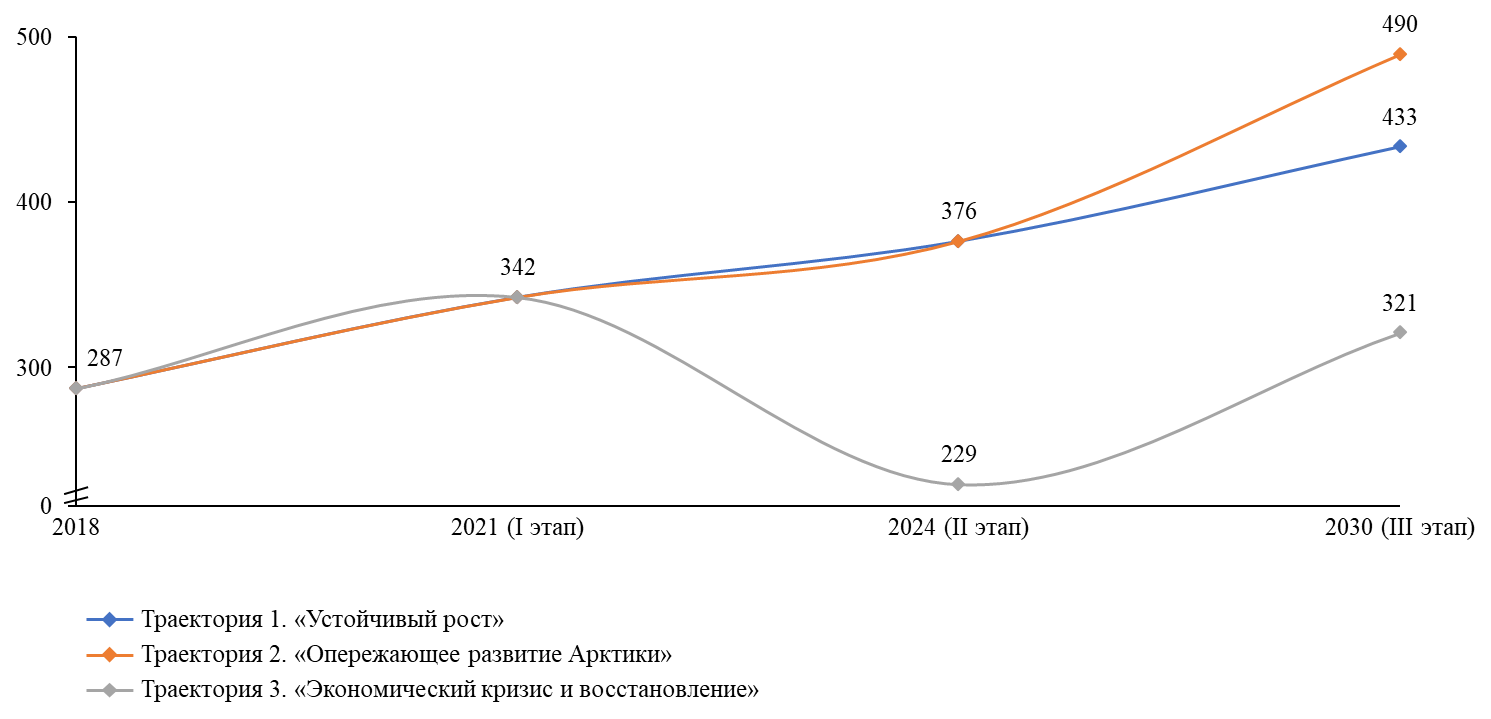 Рисунок 3.4.1. Прогноз ВРП Ненецкого АО в ценах 2018 г., млрд руб.Прирост рабочих мест составит до 6 300 единиц, в несырьевых отраслях будет создано дополнительно до 5 000 рабочих местНа период до 2030 года в Ненецком АО будет наблюдаться стабильное увеличение числа рабочих мест вследствие опережающего развития ряда отраслей (см. рисунок 3.4.2.). В частности, опережающие инвестиции в развитие переработки в области сельского хозяйства и рыболовства позволят создать до 2030 года дополнительно до 1 300 рабочих мест. Ключевыми драйверами роста, при условии реализации инвестиционных проектов, будут также отрасли добычи полезных ископаемых, строительства, транспорта и связи, обрабатывающих производств.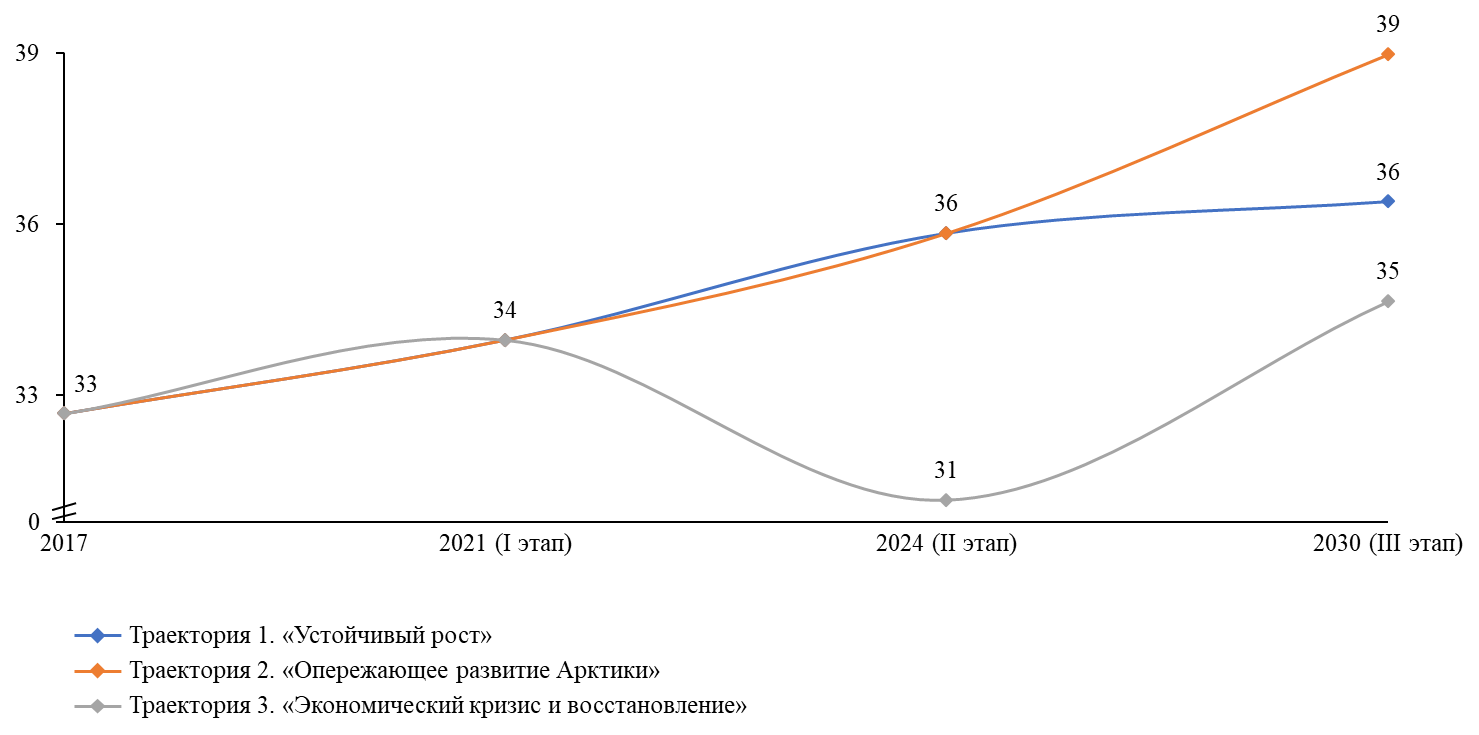 Рисунок 3.4.2. Прогноз числа рабочих мест в Ненецком АО, тыс. рабочих местСредневзвешенная заработная плата увеличится в 1,3-1,6 раз, разрыв между заработком в сырьевых и несырьевых секторах сократится вдвоеУскоренное развитие новых отраслей, повышение производительности труда в соответствии с темпами, определенными в Указе № 204, позволит достичь роста реальной заработной платы в 1,3-1,6 раз (см. рисунок 3.4.3.). Реальная среднемесячная заработная плата в отраслях сельского хозяйства, рыболовства, обрабатывающей промышленности, отраслях услуг и отраслях социальной сферы вырастет в два раза.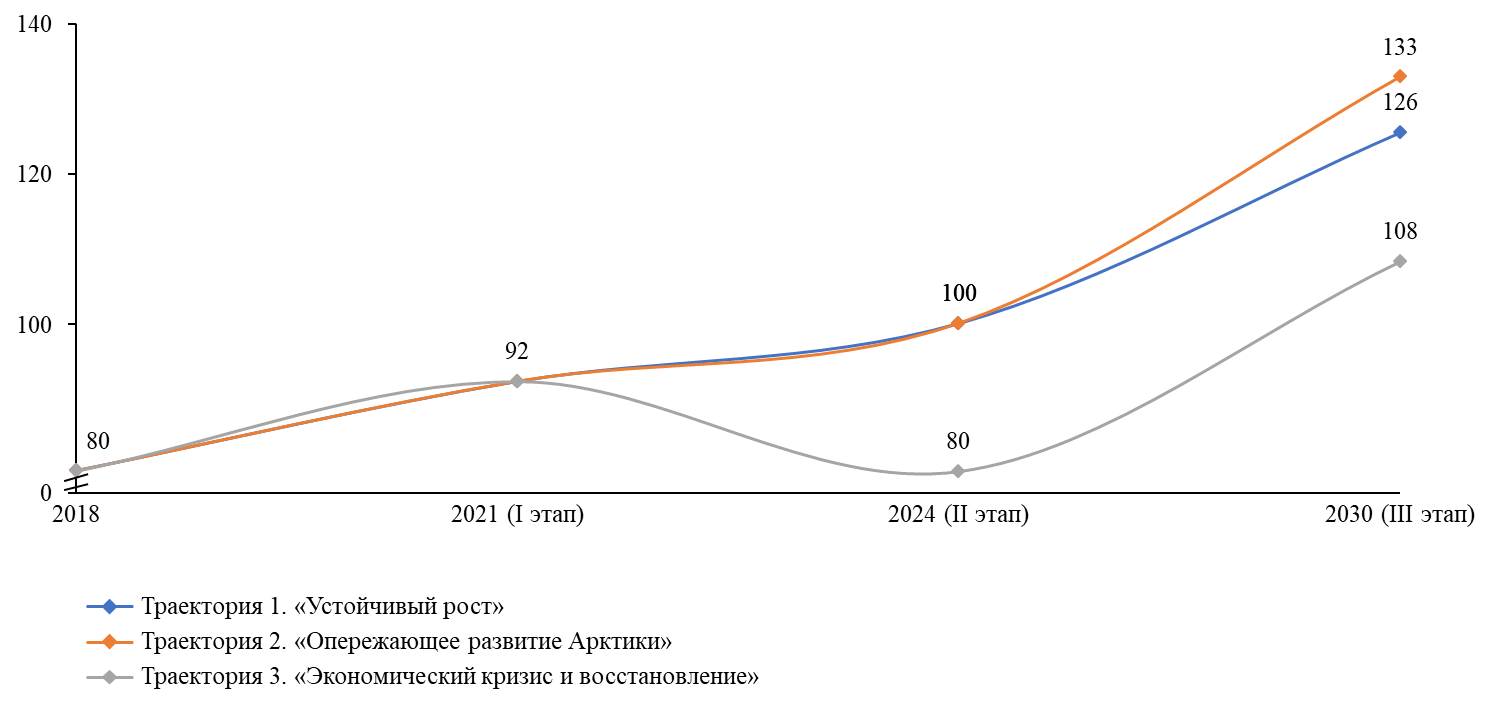 Рисунок 3.4.3. Прогноз размера заработной платы в Ненецком АО в ценах 2018 г., тыс. рублейЧисленность населения в наилучшем сценарии достигнет показателей 1989 годаВысокие темпы создания новых рабочих мест будут генерировать положительный миграционный поток в Ненецкий АО. При реализации мегапроектов численность населения к 2030 году приблизится к максимуму, достигнутому в 1989 году (см. рисунок 3.4.4.).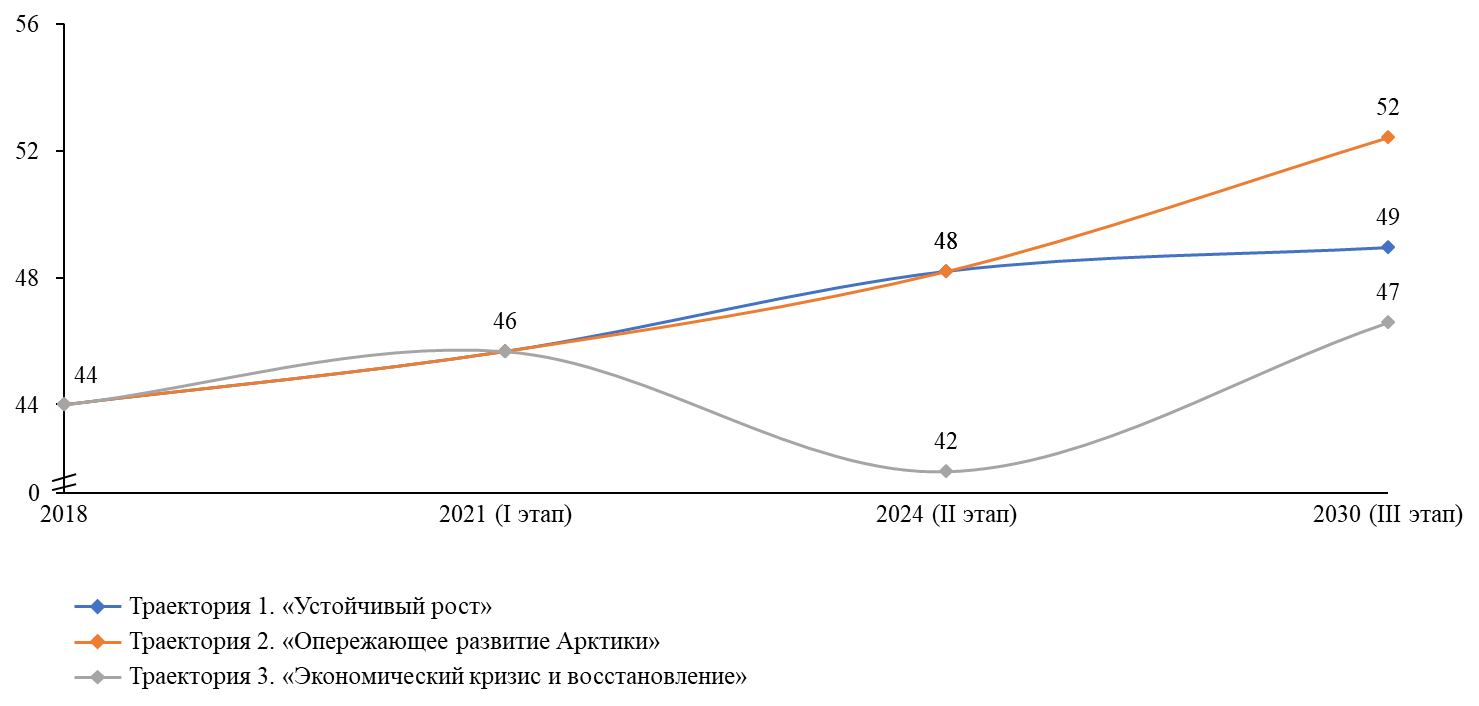 Рисунок 3.4.4. Прогноз численности населения Ненецкого АО, тыс. человекДоходы бюджета Ненецкого АО при наилучшем сценарии увеличатся в 1,7 раз, в случае кризисных явлений – рост лишь на 15%Стабильный рост экономики региона позволит существенно расширить возможности бюджета округа для финансирования публично-правовых обязательств, однако позволят это сделать только две наиболее успешных траектории развития, обеспечивающих опережающий экономический рост. В случае кризисных явлений доходы окружного бюджета увеличатся лишь на 15% в реальных ценах (см. рисунок 3.4.5.). При обеспечении роста доходов бюджета потребуется сконцентрировать усилия на росте не только налоговых и неналоговых доходов, но и межбюджетных целевых трансфертов, текущий объем которых в расчете на душу населения недостаточен (см. разделы 1.2., 1.3.).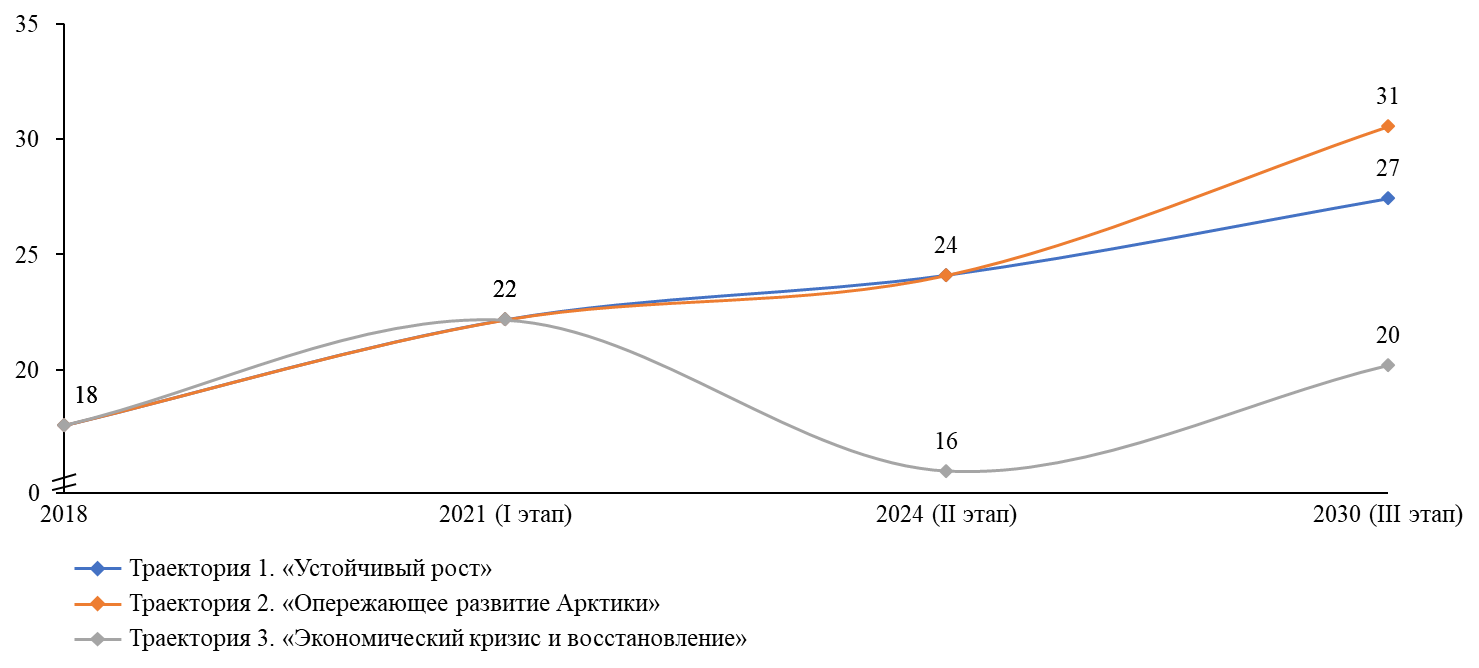 Рисунок 3.4.5. Прогноз доходов окружного бюджета Ненецкого АО в ценах 2018 г., млрд руб.Структура расходов бюджета Ненецкого АО изменится в пользу достижения целей Указа 204Высокие темпы роста экономики позволят к 2030 году увеличить расходы на душу населения по социальным отраслям в 1,5-2 раза, что приведет к повышению качества жизни населения. При этом в кризисном сценарии в 2024 году расходы на душу населения будут даже выше, чем в позитивных траекториях. Это связано с необходимостью исполнения Указа № 204 и поддержанием социальных расходов на высоком уровне, а также с меньшим числом жителей в округе ввиду кризисных тенденций. Практически одинаковый рост расходов на душу населения в позитивных сценариях после 2024 года объясняется более высокой численностью населения в траектории «Опережающее развитие Арктики» вследствие начала реализации мегапроектов. Так как полноценный бюджетный эффект от реализации мегапроектов будет достигнут на горизонте после 2030 года, социальные расходы на душу населения в обеих траекториях к 2030 году будут примерно на одинаковом уровне.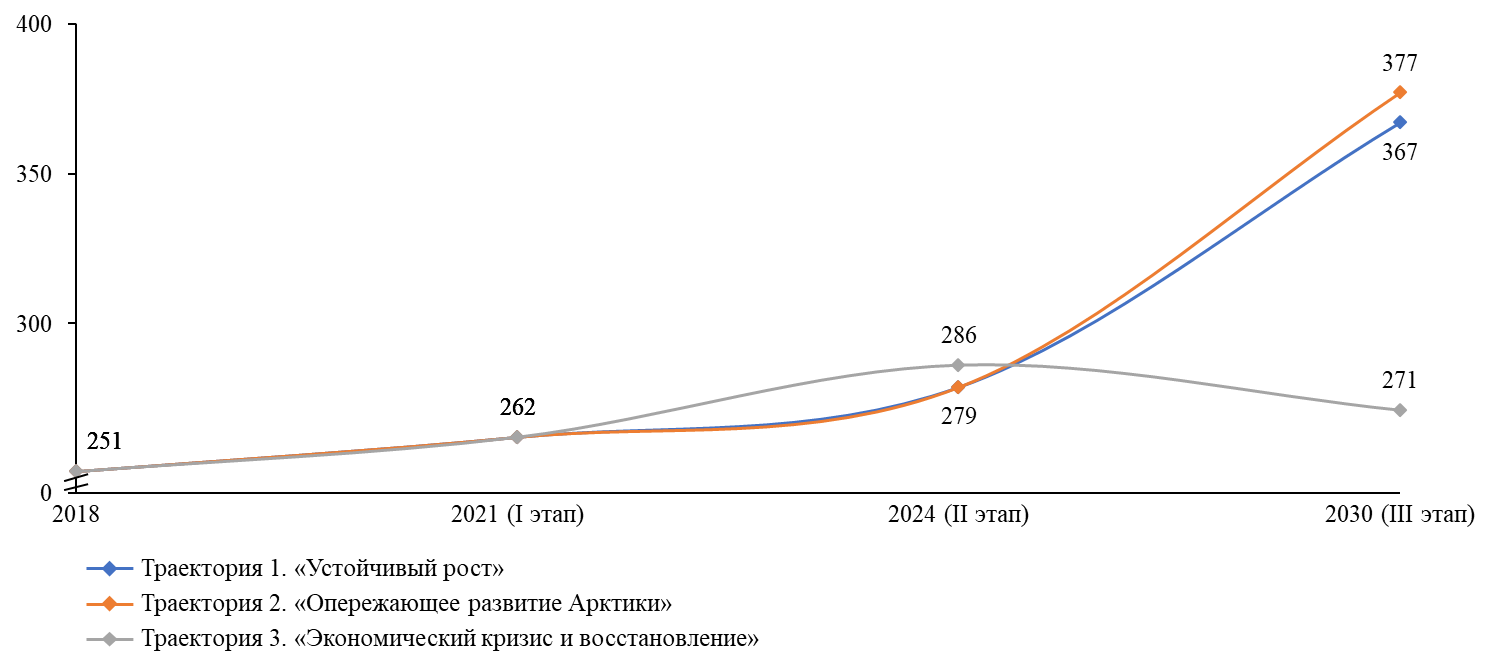 Рисунок 3.4.6. Прогноз расходов окружного бюджета Ненецкого АО на социальную инфраструктуру в ценах 2018 г. в расчете на душу населения, тыс. руб.Выбор целевой траектории развития Ненецкого автономного округа до 2030 годаВ качестве целевой модели развития Ненецкого АО выбрана траектория развития «Устойчивый рост». Данный выбор осуществлен по следующим причинам:более высокая вероятность наступления внешних событий, влияющих на развитие округа, в рамках данной траектории;более высокая степень влияния на реализацию проектов со стороны органов исполнительной власти округа;формирование позитивной повестки развития региона (в отличие от «кризисной» траектории).Целевые показатели реализации траектории «Устойчивый рост» приведены в таблице 3.5.1. Таблица 3.5.1. Ключевые показатели развития Ненецкого АО в траектории «Устойчивый рост» в ценах 2018 г.Основные направления экономического развития Ненецкого автономного округаОбщие положенияФедеральные приоритеты экономического развитияУказом Президента Российской Федерации от 07 мая 2018 г. № 204 «О национальных целях и стратегических задачах развития Российской Федерации на период до 2024 года» установлены следующие национальные приоритеты развития экономики:обеспечение темпов экономического роста выше мировых при сохранении макроэкономической стабильности;обеспечение ускоренного внедрения цифровых технологий;создание высокопроизводительного экспортно ориентированного сектора;обеспечение роста производительности труда;увеличение числа занятых в сфере малого и среднего предпринимательства;опережающий рост несырьевого неэнергетического экспорта.Ключевые характеристики экономики Ненецкого автономного округаСтруктура ВРП Ненецкого АО является монопрофильной: 75% валового регионального продукта формируется за счет добычи нефти. Другие заметные отрасли региона – транспорт и строительство – также так или иначе связаны с добычей полезных ископаемых. Исторической специализацией Ненецкого АО являются сельское хозяйство, в первую очередь, оленеводство, а также рыболовство. В совокупности данные отрасли формируют порядка 1% экономики округа. Обрабатывающая промышленность в округе фактически отсутствует как отрасль: ее вклад в ВРП равен 0,3%. Несырьевой экспорт из Ненецкого АО не осуществляется.Международные сравнения показывают, что регионы Арктики зарубежных стран (Юкон, Северо-Западные территории Канады, Нунавут, Гренландия, Финнмарк) также являются ресурсодобывающими, однако, имеют более диверсифицированную экономику, чем Ненецкий АО.Основные вызовы экономики Ненецкого автономного округаКлючевая характеристика экономики Ненецкого АО – монопрофильность – является одновременно и самым важным вызовом, требующим реакции со стороны региональных органов власти. Такая структура экономики округа делает регион уязвимым перед внешними шоками: в периоды снижения цен на нефть существенно сокращается как размер экономики, так и доходы окружного бюджета. Дополнительную уязвимость региону придает низкий уровень освоения запасов полезных ископаемых, в первую очередь – природного газа. Кроме того, регион в настоящее время не получает дополнительных доходов от переработки нефти и газа.При том, что добыча нефти генерирует 75% ВРП округа, данная отрасль формирует только 25% рабочих мест. При этом размер оплаты труда между добывающей отраслью и всеми остальными различается в размере до трех раз. Такое положение дел свидетельствует о недостаточном уровне производительности труда в других отраслях – развитие новых отраслей является одним из ключевых вызовов развития округа. Приоритеты развития экономики Ненецкого автономного округаНациональные цели России и вызовы экономического развития Ненецкого АО формируют следующие приоритеты:создание эффективной институциональной инфраструктуры развития экономики и привлечения инвестиций;разработка новых месторождений нефти и газа;создание предприятий по переработке нефти и газа;развитие переработки сельскохозяйственной и рыбной продукции;развитие новых отраслей в целях создания новых высокопроизводительных рабочих мест;стимулирование экспорта несырьевой и неэнергетической продукции.Институциональное развитие экономики Ненецкого автономного округаПривлечение инвестиций в экономику Ненецкого автономного округаВызовы, стоящие перед экономикой Ненецкого АО, свидетельствуют о необходимости создания в ближайшие годы новой экономики региона. Должна произойти диверсификация экономики округа, должны появиться новые предприятия обрабатывающей промышленности, сгенерированы новые высокопроизводительные рабочие места, создан привлекательный инвестиционный климат для стратегических инвесторов. Ключевой целью экономического развития региона является увеличение фактического объема инвестиций в основной капитал в Ненецком АО.Задачами развития региона являются:Задача 1. Создание преференциального налогового и административного режима. Администрация Ненецкого АО должна инициировать на федеральном уровне создание в округе территории опережающего социально-экономического развития и/или особой экономической зоны для снижения затратной части организаций, функционирующих в арктических условиях.Задача 2. Строительство индустриального (агропромышленного) парка. На территории округа должен функционировать и последовательно расширяться индустриальный парк для целей развития отрасли обрабатывающей промышленности. Задача 3. Создание и развитие региональных институтов развития. Привлечение инвестиций, управление индустриальным парком и привлечение высококвалифицированных кадров на территорию округа должны быть функциями специализированного института развития, который может быть создан, по примеру иных субъектов РФ, в форме Корпорации развития Ненецкого АО.Указанные задачи и мероприятия должны быть реализованы в приоритетном порядке на первом этапе реализации стратегии.Развитие малого и среднего предпринимательстваВ 2017 г. в Ненецком АО насчитывалось 10 средних предприятий, 56 малых предприятий, 345 микропредприятий и 746 фактически действовавших индивидуальных предпринимателей. Уровень предпринимательской активности в Ненецком АО, оцениваемый по количеству субъектов малого предпринимательства на 1000 жителей, значительно уступает среднероссийскому (что наблюдается во всей арктической зоне), но также заметно ниже уровня сопоставимых регионов. По количеству малых и микропредприятий Ненецкий АО опережает Чукотский автономный округ, но почти вдвое отстает от него по числу фактически действующих индивидуальных предпринимателей на 1000 человек населения. Данный феномен может объясняться преобладанием ресурсно-ориентированных видов деятельности, характерных для крупных организационных форм. Но в целом, для региона характерна низкая предпринимательская активность: число малых фирм на 100 человек экономически активного населения составляет 17,3 (в 2010 г. – 12,2), в то время как в среднем по России – около 37. Это ограничивает возможности к развитию новых бизнесов, распространению предпринимательской культуры и потенциальной диверсификации экономики. Впрочем, число новых компаний высокотехнологичного сектора к численности экономически активного населения выше, чем в среднем по стране. В регионе ежегодно создается 15–20 новых фирм в высокотехнологичном секторе, в 2016 г. – 25 компаний по данным СПАРК. При общей численности занятых 32,7 тыс. человек доля занятости в малом и среднем предпринимательстве составила 14,6%, что существенно ниже среднероссийского значения и показателей сопоставимых регионов.Доля инвестиций малых и средних предприятий в общем объеме инвестиций в Ненецком АО составляет в среднем менее 2%, что значительно ниже среднероссийского уровня. Округ существенно опережает Ямало-Ненецкий АО (ввиду мегапроектов в последнем), но сильно уступает Чукотскому автономному округу.Предпринимательство Ненецкого АО развивается в условиях комплексного воздействия трех групп ограничений так называемого «северного удорожания»:климатические ограничения, обусловленные экстремальными природно-климатическими условиями; инфраструктурные ограничения, связанные с оторванностью территории округа от транспортных систем, дальностью расстояний, редкостью сети населенных пунктов, низкой плотностью населения;институциональные ограничения, связанные с необходимостью выполнения исключительных социальных обязательств работодателей.Сталкиваясь с постоянной необходимостью преодоления «северных ограничений», в Ненецком АО сформировалось особенное «арктическое предпринимательство» как взаимосвязь видов и субъектов деятельности, направленная на удовлетворение основных потребностей населения и крупного бизнеса, предполагающая наличие у предпринимателей особого типа хозяйственного поведения, нахождения оригинальных решений в жестких условиях внешней среды.Стратегической целью развития малого и среднего предпринимательства в Ненецком АО является ускоренное развитие малого и среднего бизнеса как ключевого элемента социально-экономического развития региона, обеспечивающего диверсификацию экономики, внедрение инновационных технологий, создание комфортной среды проживания, культурного разнообразия для населения.Задачами развития малого и среднего предпринимательства в округе являются:Задача 1. Повышение доступности финансовых ресурсов для малого и среднего предпринимательства через организацию взаимодействия с банками, представленными на территории региона, по снижению ставок по кредитам, минимизации требований к заемщикам, субсидированию процентной ставки средствами бюджета, создание фондов для финансирования малого и среднего бизнеса.Задача 2. Расширение доступа малого и среднего бизнеса к государственному и корпоративному заказу путем увеличения регламентированного объема закупок у данной группы предпринимателей.Задача 3. Развитие компетенций предпринимателей и повышение предпринимательской активности населения через повышение качества информационно-консультационной, образовательной поддержки на региональном и муниципальном уровне. Пакет мер поддержки субъектов малого и среднего предпринимательства, которые в настоящее время предоставляются в округе, будут пересмотрен для повышения их эффективности.Задача 4. Снижение административных и институциональных барьеров, создание благоприятных условий для развития бизнеса, повышение качества конкурентной среды, главным образом через формирование и развитие кластеров и систем кооперации субъектов малого бизнеса с иными участниками рынка, поддержку саморегулируемых организаций, проведение регулярных мониторингов уровня конкуренции на традиционных для малого бизнеса рынках.На первом этапе реализации стратегии, до 2021 г., необходимо повысить доступность финансовых ресурсов для малого бизнеса, усилить уровень компетенций предпринимателей и их сотрудников, расширить доступ субъектов предпринимательства к государственному и корпоративному заказу, а также снизить административные институциональные барьеры. Для развития региона целесообразно создание эффективной торговой интернет-площадки (маркет-плейс), объединяющей ремесленников, промысловиков и производителей Ненецкого АО.На втором и третьем этапах реализации стратегии необходимо развитие институтов поддержки для финансирования малого и среднего бизнеса, участие в федеральных программах финансирования развития предпринимательства, повышение качества информационно-консультационной, образовательной и имущественной поддержки малого бизнеса, мониторинг и устранение административных, институциональных барьеров развития бизнеса, а также создание саморегулируемых организаций, ассоциаций производителей и потребителей.Ключевой задачей также является создание и развитие кластеров, в рамках которых осуществляется развитие кооперации субъектов малого бизнеса с крупными компаниями и финансовыми институтами, с компаниями из смежных отраслей. Функции по оказанию поддержки для предпринимателей в значительной мере де-факто будут осуществлять участники кластеров и управляющие компании. Международное сотрудничество и развитие внешнеэкономических связей Ненецкого автономного округа Международное сотрудничество арктических регионов-соседей Ненецкого автономного округа в последние годы проводится по линии Баренц-региона, Арктического совета, Северного форума. В программном периоде 2007–2013 годов на территории НАО было реализовано несколько проектов на средства программы «Коларктик»: крупномасштабный инфраструктурный проект «Полярный ветер», проекты «Возобновляемые источники энергии Заполярья: независимое энергоснабжение – ПОЛЯРИС», «Оленьи шкуры – высокое качество», «НЕДА», «Аргиш-Няпой-Райду».Приграничное сотрудничество «Коларктик 2014-2020» нацелено на поддержку арктического предпринимательства, адаптации к изменениям климата, в том числе через развитие возобновляемой энергетики (проект ветродизельных станций в поселке Амдерма). Проекты сотрудничества в рамках Баренц-региона нацелены на проблематику коренных народов, арктического туризма, поддержки энергосберегающих технологий в Арктике, взаимодействия между спасательными службами разных стран. Сотрудничество с Арктическим советом ориентировано на изучение и поддержку оленеводства. Международное сотрудничество недропользователей в автономном округе с французскими, американскими, вьетнамскими партнерами имеет исключительное значение для экономики округа и осуществляется в области добычи углеводородов (примеры сотрудничества – деятельность компании «Зарубежнефть» и «Русвьетпетро», «Тоталь» и др.). В то же время, серьезным препятствием на пути формирования устойчивых внешнеэкономических связей Ненецкого АО является транспортная недоступность региона. В северной части регион омывается Северным Ледовитым океаном, но отсутствие глубоководных портов, и необходимость регулярных дноуглубительных работ накладывает бремя высоких транспортных издержек при осуществлении товарооборота посредством внешних водных путей. а Данная проблема могла бы быть решена путем создания специально оборудованного таможенного пункта.Продажа сырой нефти и нефтяного (попутного) газа является самой большой статьей экспорта региона, и именно в этой отрасли работают три крупнейших экспортера Ненецкого АО. Суммарная фактурная стоимость экспортируемых товаров ООО «Баш нефть-полюс» (1 132 млн. долл.), ЗАО «Колвинское» (237 млн. долл.), АО «ННК-Печоранефть» (226 млн. долл.) в 2017 г. составила 1 595 млн. долл. Помимо добычи полезных ископаемых, точкой роста Ненецкого АО может стать экспорт рыбы и морепродуктов. Несмотря на то, что рыбный промысел в Ненецком АО существует в основном в виде малых форм (рыболовецких артелей), существуют удачные примеры местных компаний, вышедших на мировой рынок. В 2017 г. СПК Рыболовецкий колхоз «Андег» экспортировал замороженной рыбы на 7,6 млн. долл., увеличив объем продаж по сравнению с предыдущим годом на 4%. В дальнейшем видится перспективным использование достигнутых точечных успехов в этой отрасли для расширения цепочки добавленной стоимости, путем более глубокой переработки рыбной продукции.Стратегической целью развития внешнеэкономических связей Ненецкого АО является формирование конкурентоспособных несырьевых секторов экономики со значительной долей экспорта товаров (работ, услуг). Реализации поставленной цели, с учетом существующих проблемы и особенностей округа, будет способствовать выполнение следующих задач стратегии:Задача 1. Увеличение объемов несырьевого экспорта. Механизмом решения задачи является создание новой товарной массы продукции АПК, в том числе продукции с высокой добавленной стоимостью, путем технологического перевооружения отраслей и секторов с высоким экспортным потенциалом, а также переориентация системы поддержки субъектов малого и среднего предпринимательства с целью обеспечения роста количества экспортеров – субъектов малого и среднего предпринимательства.Задача 2. Наращивание экспортных компетенций местных компаний. Механизмом решения задачи является, в том числе – создание Центра содействия экспорту на основе тесного взаимодействия с Российским экспортным центром. В результате Центром будет предоставляться полный перечень услуг, предлагаемых РЭЦ, а также дополнительная поддержка экспортеров по соглашению между РЭЦ и Администрацией Ненецкого АО. Регионом будет оказана дополнительная поддержка в рамках приоритетных проектов «Международная кооперация и экспорт в промышленности» и «Экспорт продукции АПК». Будет разработана программа развития компетенций для местных экспортёров, включая обучение, поддержку получения сертификации по зарубежным стандартам, а также направления, связанные с компенсацией расходов на защиту торговой марки, сертификацию продукции по местным стандартам, формированием коллективных брендов.Задача 3. Расширение доступа несырьевых компаний Ненецкого АО к зарубежным рынкам. В рамках этого направления регион будет использовать как инструменты РЭЦ, дополненные специальным соглашением, так и ряд новых практик: создание специальных каналов дистрибуции для местных товаров за рубежом, формирование и поддержка региональных брендов.Для активного продвижения товаров местных производителей будет организована система консультирования предпринимателей в вопросах электронной коммерции, стимулирования выхода начинающих экспортёров на крупные электронные торговые площадки (по примеру других российских регионов).Создание новых возможностей для дистрибуции товаров небольших отечественных производителей, которые не имеют возможности организовать поставки в объемах, достаточных для работы с иностранными торговыми сетями, в том числе – в крупнейших городских центрах Северной Европы планируется путем формирования региональных брендов с едиными стандартами качества и активным продвижением на иностранных профильных выставках, а также соответствующего развития инфраструктуры сбыта в формате единого оператора («торговый дом»).В результате реализации Стратегии в округе будет создана экспортно-ориентированная товаропроводящая инфраструктура (включающая, в том числе, информационный ресурс, посвященный экспортной деятельности Ненецкого АО, каталог экспортно-ориентированных товаров и услуг, Центр содействия экспорта и иная консультационная инфраструктура), что позволит к 2030 году увеличить долю экспорта в объеме производства продукции обрабатывающей промышленности, сельского хозяйства и сферы услуг до 25% в общем объеме производства указанных секторов.Развитие цифровой экономики и телекоммуникационной инфраструктурыВ Ненецком автономном округе существует несколько фундаментальных проблем развития отрасли связи и информационно-коммуникационных технологий, препятствующих развитию цифровой экономики, в частности: низкая устойчивость сетей связи на территории округа;низкие качество и скорость приема информации по спутниковым каналам;высокая стоимость услуг связи и доступа в Интернет.Число абонентов фиксированного широкополосного доступа в Интернет на 100 человек населения в 2017 году в округе составляло 2,8 абонентов при среднероссийских показателях – 21 абонентов. Численность пользователей сети Интернет на 100 человек населения составляет 64 чел.: в общероссийской перспективе значение этого показателя самое низкое после Чеченской Республики. К сети Интернет с домашнего компьютера имеют доступ 70,5% домохозяйств округа, в среднем по федеральному округу – 76,3%. Доля сельских населенных пунктов в регионе, которые обеспечиваются Интернетом через наземные каналы связи, достигает 53%. Доля населения, являющегося активными пользователями сети Интернет, также одна из самых низких по России после Чеченской Республики и Республики Мордовия и составляет 62,3% в общей численности населения, при среднероссийских показателях – 74,1%. Отметим, что столь незначительные значения показателей проникновения Интернет не является типичной для регионов Крайнего Севера. Например, в Ямало-Ненецком автономном округе доля населения, активно использующего Интернет, составляет 92,1% общей численности населения, в Чукотском автономном округе – 74,6%. Доля населения автономного округа, использовавшего сеть Интернет для заказа товаров и (или) услуг, составляет всего 27,1% в общей численности населения, при среднероссийских показателях – 29,1% и при показателях в других регионах Крайнего Севера в 65% (Ямало-Ненецкий АО), 31,8% (Чукотский АО).Оснащенность персональными компьютерами в автономном округе ниже, чем в среднем по России и составляет 45 ПК в расчете на 100 работников организаций (в среднем по РФ – 50 шт., по СЗФО – 53 шт.).Уровень цифровых навыков жителей округа можно охарактеризовать как невысокий, в сравнении с уровнем, типичным для зарубежных арктических регионов. Мобильной связью охвачены 87% жителей Ненецкого автономного округа. На 100 домохозяйств по данным на конец 2017 г. в округе приходится 233 мобильных телефона. Значение показателя несколько ниже среднего уровня по Северо-Западному федеральному округу (237 телефонов). При этом, показатели телефонизации населенных пунктов в сельской местности в округе превышают среднероссийские. В 2017 году удельный вес телефонизированных населенных пунктов в сельской местности, в общем числе сельских населенных пунктов достиг 92,7%, тогда как в среднем по России данный показатель составил 88,1%, по СЗФО – 80,8%. Уровень информатизации предприятий Ненецкого автономного округа превышает среднероссийские показатели. Так, доля организаций, использующих Интернет, в общем числе обследованных организаций в округе составляет 93,4%, при средних показателях по России – 88,9%, по СЗФО – 93,3% (в Ямало-Ненецком АО этот показатель составляет 86,5%, в ЧАО – 93,4%). Более половины (54,3%) организаций региона имеют веб-сайты (при средних показателях по РФ – 47,4%). Около 19% граждан (по данным за 2016 г.) получают государственные и муниципальные услуги в электронном виде – худшее значение среди всех регионов Арктической зоны. Доля электронного документооборота между органами государственной власти также ниже среднероссийских показателей и составляет 35,3% в общем объеме межведомственного документооборота (при 50,1% в среднем по РФ, 47,4% - по СЗФО).Сфера образования и здравоохранения в Ненецком АО также отстает по уровню информатизации от других автономных округов Арктической зоны. Так, число персональных компьютеров, используемых в учебных целях, в Ненецком АО составляет 17 шт. на 100 обучающихся государственных и муниципальных общеобразовательных учреждений. При средних показателях по России в 14 компьютеров на 100 обучающихся, в Ямало-Ненецком автономном округе приходится 74 компьютера на 100 обучающихся, в Чукотском автономном округе – 20 компьютеров на 100 обучающихся.Уровень оснащения компьютерами учреждений здравоохранения в Ненецком автономном округе даже ниже, чем в среднем по РФ. Доля учреждений здравоохранения, использовавших персональные компьютеры в Ненецком АО составила 87,5% в общем числе обследованных учреждений здравоохранения (по РФ – 98,6%, по СЗФО – 98,2%). В Ямало-Ненецком АО этот показатель составил 96,2%, в ЧАО – 100%. Чуть лучше в автономном округе обстоят дела с уровнем цифровизации и применения информационно-телекоммуникационных технологий в учреждениях культуры. Например, доля учреждений культуры, использовавших Интернет, составляет в Ненецком АО 96% в общем числе обследованных учреждений культуры, при среднероссийских показателях 84,8% (92,1% - в Ямало-Ненецком АО, 100% - в Чукотском АО). В то же время, настоящее время в Ненецком АО реализуются проекты по телемедицине, дистанционному образованию, внедрению «Социальной карты жителя Ненецкого автономного округа». В частности, с использованием социальной карты граждане могут получать такие услуги, как обеспечение детским питанием детей до 3-х лет, а также обеспечение проезда в автотранспорте для льготных категорий.В 2017 году в округе создан правоохранительный сегмент АПК «Безопасный город». В настоящее время ведется работа по созданию АПК «Безопасный город», в соответствии с Концепцией построения и развития аппаратно-программного комплекса «Безопасный город», утвержденной распоряжением Правительства Российской Федерации от 03.12.2014 № 2446-р: создание интеграционной платформы и подсистем функциональных блоков. В целом, Ненецкий АО характеризуется достаточно низким уровнем проникновения Интернет, слабым уровнем цифровизации и применения информационно-телекоммуникационных технологий в отраслях экономики и социальной сферы, дефицитом цифровых компетенций жителей Ненецкого АОСтратегической целью Ненецкого автономного округа в области развития цифровой экономики является цифровая трансформация экономики и социальной жизни региона (цифровизация основных социально-экономических процессов в совокупности с развитием цифровых навыков населения).Достижению цели будет способствовать реализация следующих задач стратегии:Задача 1. Обеспечение ускоренного внедрения цифровых технологий в экономике, социальной сфере, государственном и муниципальном управлении. Главным образом задача будет решаться за счет развития технологий дистанционного образования, телемедицины, дистанционной занятости, электронной коммерции и сквозных технологий Национальной технологической инициативы (в том числе – в области больших данных, машинного обучения и искусственного интеллекта). Драйверами выполнения задачи являются:дальнейшая цифровизация деятельности органов и организаций публичного сектора, охватывающая ключевые сферы управления округом (получит развитие электронное взаимодействие между населением, органами власти, бизнесом через веб-интерфейс и с использованием мобильных приложений по опыту Москвы и других российских регионов);перевод «на цифру» государственных и муниципальных услуг, внутриведомственного и межведомственного взаимодействия окружных государственных и муниципальных органов и бюджетных учреждений, осуществляемого в электронной форме;создание окружного Центра обработки данных;внедрение механизма государственно-частного партнерства при реализации проектов развития информационной инфраструктуры;создание лабораторий по изучению и внедрению сквозных технологий, указанных в программе «Цифровая экономика Российской Федерации», утвержденной распоряжением Правительства Российской Федерации от 28 июля 2017 г. № 1632-р;внедрение в муниципальных образованиях округа технологий Smart City («умные» счетчики водо- и энергопотребления, оборудованных системами онлайн-передачи данных, контроль водопотребления и технологии обнаружения утечек, использование инновационных методов очистки воды, система «умного» освещения, и так далее);создание сети из автоматизированных метеорологических станций в п. Несь, п. Нижняя Пеша, п. Каратайка и п. Хорей-Вер (для нужд добывающих отраслей будут развиваться высокотехнологичные сервисы, связанные с обработкой данных геологоразведки и мониторингом окружающей среды).Институционально управление отраслью цифровой экономики будет осуществляться путем создания отдельного органа исполнительной власти Ненецкого АО – главного распорядителя бюджетных средств – с полномочиями по развитию цифровой экономики в округе. Ответственными за решением оперативных задач будут являться подведомственные учреждения данного органа власти, в том числе – функционирующий Ненецкий информационно-аналитический центр и создаваемое Агентство реализации цифровых проектов Ключевыми проектами в области цифровой экономики будут являться:АПК «Безопасный город» с последующим развитием до системы «Безопасный регион» и интеграцией с системами «Умный регион» и «Ситуационный центр Губернатора Ненецкого АО»«Социальная карта жителя Ненецкого АО» с обеспечением предоставления всех социальных услуг по данной карте.Задача 2. Увеличение количества организаций, осуществляющих технологические инновации. Драйверами выполнения задачи является создание информационно-инновационного кластера Ненецкого автономного округа, а также разработка дополнительных механизмов стимулирования внедрения инновационных продуктов и цифровых технологий в реальном секторе экономики (прежде всего, в компаниях-флагманах нефтегазового сектора округа), социальной сферы и государственного управления. В рамках информационно-инновационного кластера в зависимости от уровня зрелости ИТ-отрасли в Ненецком АО будет предусмотрено создание:бизнес-инкубатора и (или) акселератора в области высоких технологий;центра компетенций цифровой экономики;парка высоких технологий (технопарка).Задача 3. Увеличение объема привлеченных инвестиций в высокотехнологичные и инновационные проекты. Для выполнения задачи будет спроектирована и внедрена взаимосвязанная цепочка сопровождения инновационных проектов на всех стадиях их развития, реализована акселерационная программа развития для инновационных проектов, а также создание Фонда стимулирования цифрового развития округа за счет привлечения внебюджетных средств. В округе будут определены и реализованы на практике стратегически важные направления Национальной технологической инициативы.Задача 4. Развитие цифровых навыков населения и содействие подготовке специалистов в сфере информационных технологий. Реализация задачи связана с модернизацией образовательных программ и инфраструктуры образовательных организаций под потребности цифровой экономики. Также будут реализованы следующие мероприятия:обеспечение возможности освоения всеми учащимися системы общего образования навыков использования цифровых технологий, программирования и работы с данными;обучение цифровым компетенциям всех государственных и муниципальных служащих Ненецкого АО, а также работников окружной бюджетной сети.Задача 5. Обеспечение охвата населения широкополосным доступом к сети Интернет (скоростью не менее 100 Мбит/с), развитие информационной инфраструктуры учреждений здравоохранения, образования и культуры.С целью обеспечения территории округа необходимым покрытием телекоммуникационной инфраструктуры будут проведены новые каналы широкополосного доступа к ресурсам сети Интернет для населения, лечебно-профилактических учреждений, образовательных учреждений и общественно-значимых мест, учреждений культуры. Ключевую роль для решения поставленной задачи играет инвестиционный проект строительства волоконно-оптической линии связи по маршруту город Мезень (Архангельская область) – село Несь с последующим продолжением до Нарьян-Мара, который позволит связать населенные пункты западной части округа с административным центром Нарьян-Маром и с Архангельской областью. Предполагаемый маршрут прохождения линии – Нарьян-Мар – Оксино – Коткино – Нижняя Пеша – Ома – Несь – Мезень. Кроме того, будет реализован проект по расширению пропускной способности волоконно-оптической линии связи «Усть-Цильма — Нарьян-Мар» с 7 Гбит/с до 20 Гбит/с, что позволит не только увеличить скорость Интернета и качество мобильной связи, но также создаст резерв в случае аварийных ситуаций. Для создания резервного канала будет построена новая линия Нарьян-Мар – пос. Харьягинский, которая соединится с существующей линией связи пос. Харьягинский – Усинск. Первоочередным направлением также будет являться поддержание резерва в виде спутниковых каналов связи. В части обеспечения населения услугами мобильной связи будут реализованы мероприятия, направленные на демонополизацию рынка услуг мобильной связи в округе.Задача 6. Создание условий для обеспечения сельского населения доступными телекоммуникационными технологиями. В рамках федерального проекта «Устранение цифрового неравенства» подключением к Интернету со скоростью 10 Мбит/с будут обеспечены населенные пункты Лабожское, Оксино, Тельвиска, Харута, Шойна, а, в перспективе, Амдерма, Великовисочное, Каратайка, Нельмин Нос, Индига, Усть-Кара и Хорей-Вер. До конца 2021 г. ожидается завершение строительства наземного канала связи с. Ома – д. Снопа – с. Нижняя Пеша – д. Волонга – п. Индига. В 2020-2023 годах будет построен наземный канал связи с. Несь – д. Чижа – с. Шойна. В результате реализации Стратегии к широкополосному доступу к сети Интернет будут подключены 100% социально-значимых объектов инфраструктуры и 97% домохозяйств.К завершению срока реализации Стратегии социально-экономического развития в регионе будет создана современная телекоммуникационная инфраструктура, необходимая для обеспечения высокой конкурентоспособности бизнеса и комфортной жизни населения, а также качественного и эффективного оказания государственных и муниципальных услуг, будет сформирована экосреда цифровой экономики, стартуют основные процессы, необходимые для дальнейшей цифровой трансформации всех экономических и социальных сфер жизни региона, с перспективой формирования в Нарьян-Маре столицы «Цифровой Арктики».Рынок труда: направления развития и повышение производительностиВ среднем по Ненецкому АО уровень безработицы среди экономически активного населения в 2017 г. составил 8,0%, что выше на 2,8 п.п. среднероссийского уровня (5,2%). Среди мужчин этот показатель значительно выше, чем среди женщин, и около 50% безработных имеют среднее профессиональное образование (рисунок 4.2.5.).Рисунок 4.2.5.1. – Распределение численности безработных по уровню образования, 2017 г.В свою очередь, ключевыми отраслями, в которых наблюдается потребность в кадрах, являются строительство, добыча полезных ископаемых, здравоохранение (рисунок 5.3.2.), а наиболее востребованными работниками по профессиональным группам являются водители и операторы подвижного оборудования (треть вакантных мест), специалисты высшего уровня квалификации в области здравоохранения (10%), специалисты среднего уровня квалификации в области науки и техники (8%). Рисунок 4.2.5.2. – Структура потребности в кадрах по отраслям экономики в Ненецком АО, 2017 г.Численность рабочей силы в Ненецком автономном округе с 2001 года хотя и незначительно изменялась до 5% в сторону увеличения или уменьшения, но в целом осталась практически неизменной, составив около 32 тыс. чел. Однако с учетом роста численности населения округа за этот период это означает постепенное уменьшение доли работающего населения.Уровень занятости населения в Ненецком автономном округе в 2017 году составлял 60,4%, что ниже среднего показателя по СЗФО (61,9%) и общероссийского (59,5%) и примерно соответствует уровню в занятости в соседних регионах (Республика Коми и собственно Архангельская область). Однако в других регионах, расположенных, как и Ненецкий АО, вдоль арктического побережья, уровень занятости значительно выше и превышает общероссийский показатель, составляя 73,3% в Ямало-Ненецком АО и 64,8% в Мурманской области.Существует четкая территориальная дифференциация напряженности на рынке труда. По данным центра занятости населения Ненецкого АО 45% соискателей зарегистрировано в сельской местности, в то время как там наблюдается только 4% открытых вакансий. Наибольшая напряженность на конец 2017 г. на рынке труда наблюдалась в Омском, Хоседо-Хардском, Великовисочном, Малоземельском сельсоветах, а наименьшая – в г. Нарьян-Мар, Коткинском и Шоинском сельсоветах. Необходимо расширить предложение рабочих мест, в первую очередь, в сельских поселениях.Развитие экономики округа будет сопровождаться соответствующим ростом потребностей работодателей в рабочей силе. Одним из приоритетов регионального развития должно стать обеспечение округа достаточным объемом квалифицированных трудовых ресурсов. Стратегической целью развития рынка труда и обеспечения занятости населения в Ненецком автономном округе до 2030 года является удовлетворение потребности рынка труда в оптимально сбалансированных по количеству и качеству трудовых ресурсах, способных обеспечить дальнейшее развитие региона, а также повышение производительности труда в округе.Достижению цели будет способствовать выполнение перечисленных ниже задач стратегии:Задача 1. Проведение оценки потребности экономики Ненецкого АО в рабочих местах на долгосрочную перспективу. С учетом отраслевых приоритетов развития экономики Ненецкого АО будет подготовлен перечень востребованных профессий и должностей на период до 2030 года. Будут подготовлен перечень компетенций, которыми должны обладать работники предприятий и организаций Ненецкого АО. На основании проведенной оценки будет подготовлено «техническое задание» округа образовательным организациям на подготовку соответствующих специалистов. Задача 2. Модернизация политики по профессиональной подготовке жителей округа, доведение образовательных программ учреждений СПО и ВПО в округе до международных стандартов. Задача будет решена за счет:развития программ профессиональной ориентации и консультирования граждан о перспективах профессионального развития в Ненецком АО;информационной кампании о возможностях трудоустройства на высококвалифицированные места в Ненецком АО;инвентаризации образовательных программ учреждений СПО и ВПО в округе на предмет соответствия потребностям экономики Ненецкого АО;модернизации образовательных программ в соответствии с требованиями экономики округа.Задача 3. Преодоление диспропорций спроса и предложения на рынке труда Ненецкого АО путем профессиональной переподготовки и привлечения кадров из иных субъектов РФ. Задача будет решаться за счет субсидирования образовательных инициатив жителей округа с условием ведения профессиональной деятельности в округе по завершении программ профессиональной переподготовки. Привлечение в регион высококвалифицированных специалистов будет осуществляться в рамках государственной программы «Трудовая мобильность», в соответствии с которой предполагается субсидирование специалистов по приоритетным специальностям, желающих переехать из трудоизбыточных регионов. Также дополнительные трудовые ресурсы будут привлечены в рамках государственной программы по оказанию содействия добровольному переселению в Российскую Федерацию соотечественников, проживающих за рубежом.Задача 4. Стимулирование повышения производительности труда во всех организациях Ненецкого АО. Для решения задачи будет реализован проект по повышению производительности труда в организациях округа. В рамках проекта будет проведен комплексный анализ финансово-хозяйственной деятельности предприятий – участников проекта, реализованы механизмы поддержки внедрения на предприятиях современных управленческих технологий, обеспечивающих повышение производительности труда, поддержаны технологические инициативы предприятий. Комплекс вышеприведенных мер позволит обеспечить темпы роста производительности труда на уровне 5% в год, а развитие кадрового потенциала округа позволит успешно запустить и выполнить отраслевые проекты.Приоритетные отрасли развития Ненецкого автономного округаИспользование минерально-сырьевых ресурсов регионаНенецкий АО представляет собой монопрофильный регион, экономика которого специализируется на добыче углеводородных ресурсов. Значительные запасы углеводородного сырья (нефти, природного газа, газового конденсата) являются надежной базой для устойчивого многолетнего и масштабного развития производительных сил региона. Территория Ненецкого АО охватывает северную часть Тимано-Печорской нефтегазоносной провинции. В Ненецком АО расположены 91 месторождение нефти и газа. Суммарные извлекаемые запасы нефти оцениваются в более 1 млрд т, газа – более 500 млн. куб. м, газового конденсата – более 20 млн. т.Минерально-сырьевая база Ненецкого АО также представлена запасами твердых полезных ископаемых (коксующиеся и энергетические угли, марганцевые руды, руды цветных, редких, благородных металлов, тиманские агаты и т.д.). Их слабая изученность и, как следствие, необходимость существенных инвестиций для начала освоения, препятствуют активной разработке данного вида сырья.Природные богатства Ненецкого АО, главным образом, нефть и газ, в ближайшей перспективе должны стать источниками финансирования инновационного развития экономики региона. Требует пересмотра сложившаяся практика перераспределения добавленной стоимости от добытых углеводородных ресурсов. В бюджетной системе Ненецкого АО остается не более 7% от создаваемой добавленной стоимости, в то время как в ведущих зарубежных арктических регионах – до 89%. Источником финансирования инвестиционных проектов в округе должна стать Корпорация развития Ненецкого АО, наделенная, в том числе, функциями по абсорбированию дополнительных нефтегазовых доходов, поступающих в бюджеты всех уровней (по примеру Корпорации развития Сахалинской области).Согласно Энергетической стратегии России на период до 2030 года, целью региональной энергетической политики является обеспечение региональной энергетической безопасности с учетом оптимизации территориальной структуры производства и потребления топливно-энергетических ресурсов. Указанным направлением предлагается руководствоваться при определении целей и задач использования минерально-сырьевых ресурсов региона.Добыча, транспортировка и переработка нефтиПромышленная добыча нефти в Ненецком АО была начата в 1987 г. на Харьягинском месторождении, расположенном на Тимано-Печорской нефтегазоносной провинции.Отличительная черта нефтедобычи в округе – ее цикличность. После каждого пика добычи (2009 и 2016 годы) следует падение производства. Так, по итогам 2017 г. объем добычи нефти составил 17,3 млн. т, при этом снизившись на 17,9% относительно объемов 2016 г., и практически достиг уровня 2008 г. Доля Ненецкого АО в общероссийском производстве сырой нефти по итогам 2017 г. составила 3,4%. Объем добычи газового конденсата незначителен и составляет около 3,7 тыс. т в год по данным за 2017 г.Потенциал добычи нефти по обустроенным для промышленного освоения, но не разрабатываемым месторождениям, а также разведываемым месторождениям составляет 742,7 млн т.	Ключевым игроком на региональном рынке является «Лукойл», доля которого в добыче нефти в 2017 г. составила 32%. Компания также является оператором морского отгрузочного терминала «Варандей», расположенного на шельфе Печорского моря и обеспечивающего экспорт добытой нефти.Снижение цен на нефть, произошедшее в конце 2014 г. ниже отметки в 50 долл./бар, привело к заморозке большого числа инвестиционных проектов нефтегазовых компаний по освоению новых месторождений по всему миру. В первую очередь были заморожены проекты с высокой себестоимостью производства, к которым относятся проекты в арктической зоне России.В регионе отсутствуют магистральные трубопроводы, функции которых фактически выполняют промысловые и межпромысловые трубопроводы, находящиеся в собственности ключевых вертикально интегрированных компаний. Совокупная пропускная способность нефтепроводов для транспортировки нефти за пределы округа составляет порядка 30 млн т в год, что свидетельствует о возможности увеличения добычи нефти в 1,6-1,8 раз. При ускоренном освоении недропользователями уже распределенных месторождений (таких, как Северо-Сарембойское, Западно-Лекейягинское) нефти к 2030 году среднегодовой объем добычи может достигнуть 20 млн т нефти в год.В регионе не созданы мощности для переработки нефти. При этом зарубежный опыт и ускоренное развитие Северного морского пути свидетельствуют о наличии возможностей для создания таких предприятий на территории округа с потенциальной мощностью производства к 2030 году до 1 млн т нефтепродуктов в год.С учетом обозначенных факторов внутренней и внешней среды стратегической целью для Ненецкого АО является содействие стабильной и эффективной для экономики региона нефтедобыче при проведении инновационного обновления инфраструктуры и технологий в увязке с формированием и развитием транспортных и перерабатывающих мощностей.Задачами развития нефтедобывающих и нефтеперерабатывающих отраслей являются:Задача 1. Стимулирование недропользователей к ускорению освоения распределенных месторождений. Главным образом задача будет решаться за счет разработки совместно с федеральными органами исполнительной власти системы мер поддержки инвесторов, направленных на снижение возникающих при разработке месторождений затрат недропользователей.Задача 2. Формирование рынка локальной нефтепереработки (мини-НПЗ) путем скоординированных действий органов власти округа и нефтедобывающих компаний по привлечению инвестиций в развитие инфраструктуры и технологий переработки нефти. Задача 3. Развитие нефтесервисных функций, направленных на техническое обслуживание, ремонт и модернизацию оборудования. Главным образом задача будет решаться через стимулирование инструментами государственной и муниципальной поддержки формирования в центрах нефтедобычи предприятий среднего и малого бизнеса, специализирующихся на выполнении данных видов деятельности.Задача 4. Стимулирование конкуренции в сферах добычи, хранения, транспортировки и переработки нефтепродуктов. Задача будет решаться через привлечение на территорию округа перспективных инвесторов, обладающих прогрессивными технологиями, и последовательную реализацию мер поддержки компаний, предлагающих эффективные инфраструктурные решения. Кроме того, будут предприняты меры по перерегистрации в округе зависимых обществ нефтяных компаний, которые предоставляют услуги в области обслуживания оборудования, энергетики, транспорта и других смежных направлениях.Задача 5. Активизация геологоразведочных работ. Задача будет решаться во взаимодействии с Федеральным агентством по недропользованию, нефтедобывающими и газодобывающими организациями.На первом этапе реализации стратегии (до 2021 года) будут согласованы и утверждены изменения в государственные программы, отраслевые регламентирующие документы, схемы территориального планирования и планы развития инфраструктуры. Мероприятия и проекты инфраструктурного развития отрасли будут включены в инвестиционные программы добывающих и транспортирующих нефть компаний.На последующих этапах выполнения стратегии будут привлечены инвестиции федерального бюджета и компаний с государственным участием для подключения Ненецкого АО к системам магистральных трубопроводов, расширения объемов экспорта нефти морским путем строительства нефтеналивных терминалов.Формирование территории опережающего социально-экономического развития в границах региона позволит во взаимосвязи с развитием сырьевых производств комплексно поддерживать инфраструктурные и социальные проекты во благо недропользователей и жителей Ненецкого АО.Как один из перспективных проектов можно рассматривать строительство нефтеперерабатывающего завода у порта Варандей или в районе Нарьян-Мара или у проектируемого порта в районе п. Индига. Строительство предполагается вести тремя очередями: 200, 300 и 500 тыс. т. На внутренний рынок (Ненецкий АО и соседние регионы) будут поставляться преимущественно арктический дизель, бензин, печное топливо, масла, на внешний рынок (спрос со стороны судов Северного морского пути) – преимущественно судовое топливо и масла. Осуществляемая во исполнение Стратегии развития Арктической зоны Российской Федерации модернизация инфраструктуры Северного морского пути и флота для решения задач транспортного обеспечения арктических районов, а также евразийского транзита, будет способствовать расширению рынка услуг бункеровки (заправки судов топливом), что позволит региону занять собственную нишу в сфере переработки нефтепродуктов. Кроме того, возможна транспортировка произведенного топлива через Северный морской путь в другие регионы Арктической зоны Российской Федерации.Добыча, транспортировка и переработка природного газаДобыча природного газа и газового конденсата в Ненецком АО ведется на Василковском газоконденсатном месторождении. Месторождение снабжает газом г. Нарьян-Мар, и прилегающие населенные пункты. Ведется пробная эксплуатация Лаявожского нефтегазоконденсатного месторождения. Добытое сырье используется на производственные цели добывающего предприятия.По итогам 2016 г. суммарная добыча природного газа на территории Ненецкого АО составила 1 201,8 млн. куб. м. При этом запасы и ресурсы природного газа на территории округа оцениваются в 1 167 млрд. куб. м. Степень выработанности запасов и ресурсов составляет немногим более 1%. В перспективе можно прогнозировать существенное увеличение объема добываемого природного газа в связи с планируемой промышленной эксплуатацией Лаявожского и Ванейвисского газоконденсатных месторождений, а также Кумжинского и Коровинского месторождений при реализации проекта «Печора СПГ». Интенсификация освоения месторождений, создание газоперерабатывающих мощностей, расширение газификации Ненецкого АО будет способствовать удовлетворению внутренних потребностей экономики региона, снижению зависимости от сезонного ввоза энергоресурсов. Стратегический ориентир на приоритетную реализацию проектов по добыче и переработке газа позволит в рамках региональной специализации на добыче углеводородных ресурсов провести локальную диверсификацию экономики.С учетом изложенного, целью является опережающее инновационное развитие на территории региона мощностей по добыче природного газа, формирование отрасли газопереработки, увеличение энергоэффективного потребления газа в границах региона, продажи продуктов переработки газа за пределы округа. Задачами являются:Задача 1. Активизация освоения и промышленной эксплуатации газовых месторождений через координацию и содействие формированию и реализации проектных решений, оптимальных для инвесторов и стимулирующих развитие экономики региона.Задача 2. Содействие внедрению и использованию технологий переработки природного газа путем продвижения перспективных для региона проектов на уровне федеральных органов государственной власти, ведомственных, отраслевых программ и планов.Задача 3. Газификация региона через развитие сети региональной магистральной и газораспределительной инфраструктуры, а также с использованием сжиженного природного газа. Задача решается во взаимосвязи с развитием отрасли добычи и переработки природного газа.Задача 4. Участие в организации каналов поставки газа внешним потребителям морским транспортом или по сети магистральных газопроводов. Задача может быть реализована путем участия органов государственной власти округа в координации и синхронизации межотраслевых проектных решений по развитию портовой инфраструктуры и сети магистральных газопроводов.Примеры зарубежного (BP Prudhoe Bay Refinery, Conocophillips Prudhoe Bay) и российского (проект «Ямал-СПГ», «Сахалин-1,2») опыта доказывают востребованность переработки газа в северных условиях как для внутреннего потребления, так и для экспорта.На начальном этапе стратегии необходимо определить проектные решения по производству сжиженного природного газа и технологиям его транспортировки в рамках проекта «Печора СПГ», включенного в Стратегию социально-экономического развития Северо-Западного федерального округа на период до 2020 г. Комплекс обеспечит переработку 4 млрд куб м природного газа в год. Дальнейшая реализация проекта на последующих этапах позволит продвинуться к достижению стратегической цели Российской Федерации по увеличению доли сжиженного природного газа на мировом рынке. Строительство завода вместе с объектами инфраструктуры потребует инвестиций в размере около 4 млрд. долларов США. Проектный годовой объем добычи составит 3,2 млрд. куб. м газа и 170 тыс. т газового конденсата на Кумжинском месторождении и 1,0 млрд куб м газа, 30 тыс. т конденсата на Коровинском месторождении.Другим потенциальным проектом является строительство небольшого газоперерабатывающего завода по переработке природного сырьевого газа в товарное моторное топливо с объемом инвестиций в 4,2 млрд руб. создаст 33 рабочих места и позволит производить 11,7 тыс. т синтетического арктического дизельного топлива в год и 8,4 тыс. т синтетического высокооктанового бензина.Альтернативным вариантом транспортировки газа является строительство газопровода за пределы округа. В 30 км от границы региона и 360 км от Нарьян-Мара проходит магистральный газопровод Бованенково – Ухта, заполненный в настоящий момент на 72%. Вероятное строительство газопровода до данной магистральной линии ПАО «Газпром» не только будет гарантировать доставку произведенной продукции до потребителей, но и удешевит газификацию поселков Нижнепечорья.Добыча и переработка прочих минерально-сырьевых ресурсовНа территории Ненецкого АО расположено более 650 разведанных месторождений твердых полезных ископаемых. Интенсивное освоение нефтегазовых месторождений и развитие обеспечивающих отраслей промышленности и транспорта послужит драйвером возрождения ранее существовавших и организации новых производств по добыче и переработке прочих твердых минерально-сырьевых ресурсов, в т.ч. флюорита, марганца, каменного угля, торфа, свинцово-цинковых и медных руд, природных строительных материалов. Указанное позволит реализовать стратегическую цель по диверсификации добывающей промышленности за счет вовлечения в эффективный хозяйственный оборот максимального числа из разведанного перечня минерально-сырьевых ресурсов.Стратегические задачи деятельности в данной сфере также будут направлены на решение основных проблем региона:Задача 1. Проведение масштабных геологоразведочных работ для подтверждения ресурсного потенциала по итогам совместных решений представителей федеральных органов исполнительной власти и администрации региона о перспективных направлениях геологоразведки.Задача 2. Повышение уровней переработки добываемого сырья в продукты более высокого передела. Исполнение задачи главным образом определяется результативностью мер стимулирования внедрения и использования предприятиями добывающей промышленности комплекса перспективных технологий, используемых отраслевыми лидерами.Задача 3. Минимизация ограничений по вывозу минерально-сырьевых ресурсов (продукции их переработки) за пределы региона или стимулирование внутреннего спроса. Задача решается во взаимосвязи с развитием транспортной инфраструктуры региона. Внутренний спрос может увеличиваться с ростом объемов дорожного и жилищного строительства, использования в коммунальном хозяйстве региона твердого топлива (угля, торфа), добываемого на территории региона.На первом этапе реализации стратегии будет реализован комплекс мероприятий по продвижению инициатив и привлечению инвестиций в проекты добычи и переработки минерально-сырьевых ресурсов. Будут приняты меры по дополнительной разведке и изучению потенциала месторождений твердых полезных ископаемых.При условии строительства транспортной инфраструктуры, на третьем этапе выполнения стратегии возможно восстановление добычи плавикового шпата (флюорита) на Амдерминском руднике для нужд металлургии, химической и оптической промышленности.Прогнозные оценки ресурсного потенциала марганцевых руд в Карском геолого-экономическом районе составляют примерно 300 млн. т и для начала их промышленной разработки требуются дополнительные исследования. В перспективе до 2030 года возможно промышленное использование руд цветных металлов, поделочных и ювелирных камней, месторождения которых сосредоточены в Северотиманско-Канинском геологоэкономическом районе вблизи п. Индига. Верхнероговское месторождение имеет наибольшие разведанные запасы энергетических углей с залеганием до глубины 600 м (свыше 3 млрд т) и может рассматриваться как наиболее перспективный объект для открытой добычи с мощностью карьеров не менее 50 млн. т. в год.Месторождение торфа «Ненецкое» имеет промышленные залежи площадью 430 га и средней глубиной залегания 1,3 м. Общий объем залежей - 947 тыс. т. Перспективна организация разработки месторождения и производства торфяных субстратов, брикетов и сорбентов.Сельское хозяйство и переработка сельскохозяйственной продукцииДоля сельского хозяйства в структуре ВРП Ненецкого АО составляет только 0,5%, но обеспечивает занятость 4% трудоспособного населения. Данная отрасль экономики в настоящее время является основным источником жизнеобеспечения коренных народностей. Площадь земель сельскохозяйственного назначения в Ненецком АО составляет 16 799,3 тыс. га – 95% от общей площади округа. В то же время площадь сельскохозяйственных угодий по состоянию на 2017 г. составляет всего 25,7 тыс. га (0,1% от всего земельного фонда). Использование земель затруднено в связи с их заболоченностью и широким распространением вечной мерзлоты. В структуре сельскохозяйственных угодий преобладают сенокосы (77%) и пастбища (22%). В суровых климатических условиях практически полностью отсутствует пашня (0,2 га). Однако низкая доля земель, пригодных для развития классических сельскохозяйственных отраслей, компенсируется большой площадью оленьих пастбищ – 13 186,1 тыс. га (75% от площади округа).Оленеводство является главной традиционной подотраслью сельского хозяйства для коренных жителей Ненецкого АО и основным источником существования для подавляющего большинства семей. Данный вид деятельности – основа продовольственной безопасности региона.За 2017 г. в хозяйствах всех категорий в живом весе несмотря на крайне неблагоприятные природные условия произведено 2,6 тыс. т скота и птицы на убой (на уровне 2016 г.). Молочным скотоводством в регионе заняты 6 сельскохозяйственных организаций и 7 фермерских хозяйств. За 2017 г. произведено 3,6 тыс. т молока (на 2,4% больше, чем в 2016 г.).В тепличных хозяйствах региона производится 67,6 т овощей. Объем производства растет на 8% по сравнению с 2016 г.Отрасль рыбного хозяйства также традиционна для экономики Ненецкого АО, как и оленеводство. Ее вклад в ВРП региона составляет 0,6%. Отрасль обеспечивает занятость 1% трудоспособного населения.В зарубежных арктических регионах доля отрасли сельского хозяйства доходит до 1,1% ВРП. Указанное позволяет утверждать, что развития традиционных подотраслей хозяйствования и формирование новых видов деятельности может быть эффективным и востребованным. Направлением развития отрасли, согласно Доктрине продовольственной безопасности Российской Федерации, должно являться повышение физической доступности пищевых продуктов, гарантированное и относительно равномерное по времени продовольственное снабжения населения. Во исполнение указанного далее определены цели и задачи развития отрасли по традиционным и перспективным отраслям.Ключевым ограничением развития отраслей сельского хозяйства на территории Ненецкого АО является высокий уровень себестоимости единицы произведенной продукции. В качестве одного из вариантов преодоления данной проблемы Администрацией Ненецкого АО будет проработан вопрос по инициированию налоговых льгот для переработки продукции сельского хозяйства в арктической зоне Российской Федерации.ОленеводствоВ Ненецком АО проживает более 7,5 тыс. ненцев, что составляет более 17% общей численности населения. В оленеводстве занято более 800 ненцев, ведущих кочевой и полукочевой образ жизни. Поголовье оленей, по данным на 01.01.2018, составляет 187 тыс. голов, в т.ч. в сельскохозяйственных организациях, крестьянских (фермерских) хозяйствах и у индивидуальных предпринимателей - 149,7 тыс. голов. Поголовье за последние 10 лет увеличилось почти на 30 тыс. голов. Оленеёмкость пастбищ пока не превышена, однако значение показателя составляет 95%. Дальнейшее увеличение поголовья оленей увеличивает риски истощения кормовой базы и, тем самым, ставит под угрозу стабильное развитие отрасли.Доминирование оленеводства в отрасли животноводства объясняется тем, что отрасль практически не зависит от заготовки кормов.Основными факторами, сдерживающими развитие оленеводства, являются:низкий уровень используемых технологий при выпасе, подкармливании, проведении коральных работ, ветеринарных мероприятий, убое; нарастающая деградация качества оленьих пастбищ;существенный дефицит квалифицированных кадров;экономическая нестабильность производств по заготовке и переработке продукции, обусловленная как динамикой рынков сельскохозяйственной продукции, так и локальными природными факторами.Целью развития округа в сфере северного оленеводства должно являться формирование и поддержание расширенного воспроизводства домашних северных оленей, развитие системы заготовки, переработки и реализации продукции для сохранения исконной среды обитания и традиционного образа жизни коренных народов.В развитие цели предлагаются следующие задачи:Задача 1. Содействие улучшению качества поголовья домашних северных оленей и повышение продуктивности оленеводства путем оказания мер государственной поддержки, в т.ч. в форме субсидирования совершенствования породных качеств имеющегося генофонда пород оленей, содержания племенного маточного поголовья оленей в племенных репродукторах и генофондных хозяйствах.Задача 2. Развитие глубокой переработки продукции отрасли оленеводства. Главным образом задача будет решена за счет субсидирования приобретения переработчиками мобильных убойных цехов, производственного оборудования глубокой переработки, холодильных мощностей. Кроме того, органами исполнительной власти Ненецкого АО будет оказана поддержка по приобретению ноу-хау в области биотехнологий и вывозу продукции.Задача 3. Организация подготовки и переподготовки квалифицированных кадров для оленеводства. Задача будет решаться в увязке с мерами развития профессионального образования и использованием инструментов целевого обучения.Задача 4. Концентрация мер государственной поддержки на целевой и адресной помощи, направленной на развитие и модернизацию инфраструктуры оленеводов, заготовителей, переработчиков и сетей сбыта продукции северного оленеводства. Исполнение задачи будет определяться направленностью мер государственной поддержки на формирование целевой инфраструктуры с учетом стимулирования конкуренции в отрасли, маркетинговую поддержку по продажи и переработки продукции оленеводства.На первом этапе выполнения мероприятий стратегии деятельность участников ее реализации будет направлена на совершенствование инструментария и реализацию финансовых и организационных мер поддержки:племенного животноводства и наращивания поголовья оленей;обучения и повышения квалификации кадров;геоботанического обследования оленьих пастбищ и разработки проектов землеустройства их территорий;доставки мяса к местам промышленной переработки;замены оборудования и внедрения новых технологий на производствах и этапе дистрибуции продукции оленеводства.Решение вышеуказанных проблем будет отражено в комплексном плане мероприятий развития отрасли.Будет организована сеть стационарных и мобильных убойных пунктов в районах пос. Харута, пос. Красное, пос. Хонгурей, с. Нижняя Пеша, с. Несь. Строительство предприятия по переработке неиспользуемой продукции убоя оленей, в т.ч. пант, крови, эндокринноферментного сырья, позволит получить до 23 т в год продукции глубокой переработки и до 71 т продукции обычной переработки.Будут реализованы программы межрегионального и международного сотрудничества с регионам Арктики по изучению технологий и лучших практик перспективных к внедрению в Ненецком АО.На втором этапе реализации стратегии будут привлечены инвестиции в развитие перерабатывающих производств, организацию глубокой переработки оленины и повышение конкурентоспособности местных производителей. Сформированы стимулы создания производств высокомаржинальной продукции. Ключевыми инструментами будут кооперация местных сельскохозяйственных производителей, формирование сетей поставщиков вокруг якорных инвесторов, развитие сельской социальной инфраструктуры.В инвестиционный оборот будут вовлекаться пригодные для сельскохозяйственной деятельности пастбища.На третьем этапе реализации стратегии следует добиваться трансформации наиболее конкурентоспособных локальных производителей в «отраслевых чемпионов» межрегионального уровня. Основные направления работ будут включать содействие в продвижении продукции местных производителей в регионы России и на экспортные рынки, становление и развитие местных брендов на национальном уровне, технологическое обновление и внедрение современных цифровых технологий.Рыболовство и рыбоводствоПо итогам 2017 года промышленный вылов рыбы организациями Ненецкого АО составил 15 тыс. т. В соответствии с распределенными квотами, основными добываемыми видами являются треска, пикша, скумбрия, мойва. Кроме того, в 2017 г. в Ненецком АО возобновился вылов креветки. Главная проблема отрасли – технологическая отсталость и изношенность основных фондов. Отсутствуют приемно-транспортные суда, укомплектованные рефрижераторными трюмами, затруднена доставки рыбы с мест лова до рыбопереработки и реализации, в непосредственной близости к участкам массового вылова нет пунктов приемки и сохранения уловов, мест комплексной переработки.Из-за проблем с логистикой и недостаточным уровнем технического оснащения, рыбная продукция реализуется в основном на территории округа. На экспорт идёт только замороженная рыба.Ненецкий АО остается единственным регионом Северо-Западного федерального округа, в котором в заметном отсутствует рыбоводство. Развитие аквакультуры, перспективного направления рыбохозяйственного комплекса, сдерживается транспортной удаленностью пригодных акваторий, недостаточным уровнем компетенций и навыков. Отсутствие научных исследований не позволяет своевременно оценить запасы перспективных пород рыб.Целью развития рыбохозяйственного комплекса Ненецкого АО является увеличение промысла водных биологических ресурсов, степени переработки продукции рыболовства и позиционирование региональной продукции на российском и мировом рынках.Реализации цели будет способствовать выполнение следующих задач стратегии:Задача 1. Расширение вылова рыбы и морепродуктов с повышением уровня сортности рыбы, передаваемой на переработку. Реализация задачи обусловлена результативностью мер поддержки и стимулирования обновления материально-технической базы отрасли, в том числе рыболовного флота, и развития подотрасли переработки рыбы и морепродуктов.Задача 2. Увеличение объемов рыбы и морепродуктов, полученных с помощью аквакультуры. Главным образом задача будет выполняться через реализацию мер поддержки инвестиций в строительство рыбоводных мощностей для воспроизводства ценных видов рыб.Задача 3. Обновление материально-технической базы рыболовных судов и средств доставки рыбы к местам переработки. Для выполнения задачи потребуется принятие и реализация совместно с органами федеральной власти, представителями крупного и малого бизнеса перечня пер по модернизации инфраструктуры, используемой для ловли и транспортировки рыбы.Задача 4. Повышение добавленной стоимости выловленной рыбы путем развития переработки и сбыта рыбы и морепродуктов. Главным образом исполнение задачи будет обусловлено реализацией мер по привлечению, стимулированию внедрения и использования перспективных технологий, оказание маркетинговой поддержки отрасли.На первом этапе реализации стратегии, до 2021 года, необходимо сформировать комплексный план мероприятий по управляемой модернизации отрасли. Направлениями работ по развитию рыбохозяйственного комплекса на данном этапе будут сопровождение проектов в сфере переработки продукции, повышение качества инфраструктуры транспортировки рыбы, создание условий для развития аквакультуры. Строительство рыбоводного завода для воспроизводства сиговых видов рыб на р. Куя в районе о. Харитоново позволит привлечь в отрасль более 700 млн. руб. инвестиций и воспроизводить 30 млн. штук сиговых видов рыб в год.На втором этапе реализации стратегии, до 2024 года, необходимо добиться эффективного освоения региональной ресурсной базы, развития безотходных производств, включая производств рыбной муки, жиров, кормов и БАДов. Для капитализации точек роста власти и бизнесу следует сконцентрироваться на модернизации основных фондов отрасли стимулировании производства продукции с высокой добавленной стоимостью, привлечении местных жителей для работы на предприятиях аквакультуры, обустройстве сельских и прибрежных рыбацких поселений.На третьем этапе и по завершению реализации стратегии предприятия рыбохозяйственного комплекса будут выпускать продукцию глубокой переработки рыбы, и различные функциональные продукты на региональные рынки и рынки глобального экспорта.Новые отрасли Ненецкого АО: заготовка и переработка дикоросов, пушное звероводство, производство растительных кормовОтрасль дикоросов или заготовки и переработки недревесных, пищевых лесных ресурсов и лекарственных растений имеет существенный потенциал для реализации экспортного потенциала экономики региона и формирования дополнительного дохода для представителей коренных народностей. На мировых рынках востребована продукция природного происхождения как биологически чистый продукт.На территории региона произрастают сотни видов съедобных ягод, лекарственных трав и грибов. Сбор и переработка дикоросов как полноценное конкурентоспособное направление развития экономики региона не сформировано. Специальные меры государственной поддержки, направленные на развитие отрасли, отсутствуют как на уровне региона, так и на уровне муниципальных образований.Заготовку и переработку дикоросов можно рассматривать в качестве одной из составляющих устойчивого развития экономики Ненецкого АО. Предпосылками для этого служат:промышленный объем биоресурсного потенциала;возобновляемость природных ресурсов (грибы, ягоды, лекарственные растения);постоянно растущий спрос на натуральную экологически чистую пищевую и лекарственную продукцию.Без внедрения эффективных инновационных перерабатывающих технологий создание конкурентоспособной производственной системы от сырья до переработки и реализации невозможно по причинам ограниченного доступа к сырью, зависимости от климатических условий, несовершенной системы заготовки сырья и низкой степени его переработки. Кроме того, урожайность дикоросов сильно варьируется по годам, а в отдельные годы плодоношение может практически отсутствовать. Поэтому производство, основанное на заготовке и переработке естественно произрастающего сырья, не может быть стабильно рентабельным. Постоянные большие урожаи возможно получать только при выращивании на плантациях.Природные условия и ресурсы Ненецкого АО способствуют также развитию новых отраслей сельского хозяйства, таких как пушное звероводство и производство растительных кормов.Отрасль пушного звероводства является традиционной для северных регионов России. Тем не менее, в настоящее время, согласно данным Росстата, данная отрасль в Ненецком АО фактически не функционирует. Согласно докладу о состоянии окружающей среды Ненецкого АО, на территории региона по состоянию на 2017 г. обитает порядка 960 тыс. ондатр, 7,5 тыс. горностаев, 2,3 тыс. американских норок. Благоприятные климатические условия региона для развития пушного звероводства и наличие кормовой базы в виде отходов переработки продукции оленеводства и рыболовства будут способствовать развитию отрасли в Ненецком АО. Производство растительных кормов в Ненецком АО в настоящее время осуществляется только для целей самообеспечения. На территории округа расположены сенокосы общей площадью 19,8 тыс. га. Потенциальный объем производства – 60 тыс. т кормовых культур в год. При этом продукты производства растительных кормов, в том числе сено, являются важной статьей экспорта зарубежных развитых государств. Экспорт кормовых культур Канады, сопоставимой по природным условиям с Россией, составил порядка 130 млн долл. США по итогам 2017 г. В то же время экспорт России за аналогичный период составил всего 762 тыс. долл. США. Ключевыми импортерами кормов являются страны Азии: Япония, Китай и Южная Корея с совокупным объемом импорта в размере 1,6 млрд долл. США. Совокупный импорт европейских стран составляет порядка 200 млн долл. США. Учитывая развитие Северного морского пути, данное направление может быть перспективным с точки зрения формирования нового рынка.Целью развития новых отраслей сельского хозяйства в Ненецком АО является создание конкурентоспособных на российском и мировом рынке заготовительных и перерабатывающих производств на основе рационального использования биологических ресурсов и обеспечения занятости населения.Стратегическими задачами являются:Задача 1. Разработка и внедрение комплексных планов развития отраслей, в которых будут указаны конкретные мероприятия по организации отраслевых технологических цепочек от сбора до продажи переработанной продукции. Кроме того, планы будут содержать перечень инвестиционных проектов финансовые модели развития отраслей, конкретные технологические и логистические решения.Задача 2. Создание условий для повышения уровня производительности новых отраслях с приоритетной поддержкой промышленного плантационного выращивания дикоросов, использования технологий для ориентации на экспорт отраслей пушного звероводства и производства растительных кормов.Задача 3. Стимулирование организации новых высокотехнологичных производств, главным образом, по глубокой переработке ресурсов через содействие формированию инфраструктуры производственных комплексов по заготовке, хранению, сортировке, безотходной переработке пищевых лесных ресурсов.Задача 4. Повышение конкурентоспособности новых отраслей на российском и зарубежных рынках через вовлечение производителей продукции в участие в тематических презентационных мероприятиях, развитие и поддержку местных отраслевых брендов.На первом этапе реализации стратегии целесообразно сформировать структурное построение отраслей и цепочки законченного производственного цикла, объединить предпринимателей на принципах кластерного развития, создать централизованную сеть заготовительных пунктов (в т.ч. – по закупке сырья у населения и индивидуальных предпринимателей). Кроме того, необходимо сформировать и внедрить методику учета и оценки природных ресурсов, объемов их допустимого извлечения.На последующих этапах стратегии будет осуществляться развитие производственных комплексов по заготовке, хранению, сортировке, безотходной переработке сырья.По завершению реализации стратегии предприятия будут ориентированы на промышленное плантационное выращивание дикоросов, производство высококачественных шкурок животных и формирование экспортно ориентированного кормового продукта. Внедрение инновационных технологий под механизированную переработку позволит повысить выработку конечного продукта, снизить трудозатраты на получение единицы продукции, тем самым превратив текущие низкотехнологичные отрасли в доходный бизнес.Туристская деятельностьТуризм как отрасль начал развиваться в Ненецком АО с 2006 г. Именно тогда стали разрабатываться первые туристические маршруты по территории округа. В 2016 г. в едином федеральном реестре туроператоров был зарегистрирован Центр арктического туризма. В 2017 г. в регионе действовали 15 экскурсионных маршрутов и экскурсионно-туристических программ.До настоявшего времени туристские ресурсы округа используются не полностью, однако динамика свидетельствует о тенденциях к росту числа туристов, в т.ч. иностранных граждан. Число ночевок в коллективных средствах размещения в Ненецком АО за 2017 г. составило более 16 тыс. Было размещено более 7,6 тыс. человек, в т.ч. около 300 иностранных граждан. Площадь номерного фонда коллективных средств размещения составила 3,9 тыс. кв. м и по сравнению в 2015 г. увеличилась на 11%. Среднее время пребывания туриста в округе в 2016 г. было равно 2,4 дня, что свидетельствует о том, что наиболее активно развивается туризм выходного дня и деловой туризм.К наиболее значимым проблемам сферы туризма относятся:недостаточно развитая туристская инфраструктура;высокая стоимость проживания, питания, транспортного и другого туристского обслуживания, существенно превышающая среднеевропейский уровень;отсутствие сформированных инвестиционных площадок в туристской инфраструктуре;невысокое качество обслуживания во всех секторах туристской индустрии;низкая информированность потенциальных туристов о существующих возможностях отрасли.Недостаточная вовлеченность местного населения в развитие туризма, низкая выгода от посещений туристов негативно влияет на гостеприимство жителей. Существующие узкие места в транспортной инфраструктуре также ограничивают рост туристского потока. Цель развития туристского сектора Ненецкого АО заключается в увеличении экономического вклада отрасли в экономику региона и создании новых рабочих мест за счет диверсификации туристского продукта, развития перспективных видов туризма и повышения качества и доступности инфраструктуры.Реализации цели будет способствовать выполнение следующих задач:Задача 1. Формирование доступной и комфортной туристской среды в населенных пунктах округа путем развития туристской навигации, создания туристического портала в сети Интернет, подготовки и распространения информационных и презентационных материалов. Реализация задачи также будет осуществляться в увязке с ростом благоустроенности населенных пунктов и развитием транспортного сообщения.Задача 2. Развитие и продвижение туристских продуктов и брендов путем проведения презентационных мероприятий и акций на специализированных выставках и форумах, развития туристской информационной среды, использования иных форм продвижения. Одним из уникальных туристских продуктов на территории Ненецкого АО может стать паломнический тур для старообрядцев по местам протопопа Аввакума, реализация которого позволит привлечь в т.ч. и соотечественников, проживающих за рубежом.Задача 3. Предложение на российском и иностранном рынках конкурентоспособного продукта в сфере охоты и рыбалки. Выполнение задачи обусловлено активным продвижением данного продукта в специализированном сегменте туристского рынка и увеличением доступности транспортных связей региона с центральными районами страны, развитие связанного с ним гастрономического туризма.Задача 4. Разработка и предложение на российском и иностранном рынках конкурентоспособного культурно-познавательного арктического туризма путем выявления и поддержки инициатив местных предпринимателей, представителей местных сообществ, привлечения к организации деятельности в сфере туризма жителей сельских муниципальных образований округа и семейно-родовых общин коренных и малочисленных народов Севера. Задача 5. Выявление или создание новых точек притяжения туристов путем включения Ненецкого АО в сеть межрегиональных маршрутов Северо-Запада России и позиционирования региона как одной из туристических дестинаций Севера России для ключевых рынков – Москвы и Санкт-Петербурга. Данное направление будет развиваться параллельно с разработкой продуктов в области этнографического туризма, природного, гастрономического, экологического и экстремального туризма. Институты развития Ненецкого АО будут оказывать поддержку и продвижение мероприятий, имеющих туристскую привлекательность (развитие событийного туризма).Задача 6. Стимулирование ускоренного развития необходимой для отрасли специализированной туристской инфраструктуры. Задача главным образом будет выполняться через применение инструментов государственно-частного, муниципально-частного партнерства при создании объектов туристской инфраструктуры, а также через создание и поддержание благоприятных условий для развития конкуренции в сфере туристской деятельности, формирования туристско-рекреационного кластера Ненецкого АО.На первом этапе стратегии в первую очередь будет происходить развитие туристской инфраструктуры округа и повышение качества предоставляемых услуг. Фокус развития должен быть направлен на повышение уровня туристской и транспортной инфраструктуры, а также доступности и качества туристских услуг, главным образом, в сфере любительской охоты и рыбалки как одного из наиболее популярных и перспективных направлений развития сферы туризма в округе.На втором этапе будет происходить формирование новых туристских активов (в частности – при содействии Культурно-Паломнического Центра имени протопопа Аввакума» планируется строительство памятной часовни с трапезной в Пустозерске, а также гостевого дома в Нарьян-Маре), расширение рамок сезонности туризма, увеличение сроков пребывания туристов в регионе, вовлечение жителей Ненецкого АО в туристскую отрасль, расширение портфеля видов туризма (в том числе, за счёт активного туризма (сплав и подъем по рекам, снегоходного, пешего и лыжного туризма), этнокультурного туризма, круизного, гастрономического, делового и событийного туризма).На третьем этапе реализации стратегии следует сосредоточится на раскрытии потенциала культурно-познавательного арктического туризма за счет реализации новых инвестиционных проектов, формирования специализированных кластеров креативных индустрий. Основные направления развития человеческого капитала и социальной сферы Ненецкого автономного округаОбщие положенияФедеральные приоритеты развития человеческого капитала и социальной сферыУказом Президента от 07 мая 2018 г. № 204 «О национальных целях и стратегических задачах развития Российской Федерации на период до 2024 года» установлены следующие национальные цели развития человеческого капитала и социальной сферы:обеспечение устойчивого естественного роста численности населения;повышение ожидаемой продолжительности жизни до 78 лет (к 2030 году - до 80 лет);обеспечение устойчивого роста реальных доходов граждан;снижение в два раза уровня бедности;улучшение жилищных условий не менее 10% семей ежегодно.Ключевые характеристики человеческого капитала и социальной сферы Ненецкого автономного округаОжидаемая продолжительность жизни в регионе находится на уровне 71 года, что ниже на 8 лет, чем в зарубежных арктических территориях, но соответствует общероссийским показателям. Однако, в округе намного более высокая смертность в трудоспособном возрасте на 100 тыс. жителей, нежели по России в целом (604,5 случая против 484,5) и более высокий уровень травматизма и отравлений относительно среднероссийских показателей (134 случая против 89,1)Жилищная инфраструктура региона нуждается в ускоренной модернизации для обеспечения современных и качественных условий проживания в Арктике. Доля ветхого и аварийного жилья в Ненецком АО выше, чем в целом по России (6,1% против 2,4%). Стоимость одного кв. м жилья в автономном округе примерно на 60% выше, чем в среднем по стране.Социальная инфраструктура в части зданий учреждений образования, здравоохранения и культуры требует модернизации. Также на территории Ненецкого АО не имеется возможности получить высшее образование.Основные вызовы человеческого капитала и социальной сферы Ненецкого автономного округаНебольшая численность населения Ненецкого АО, транспортная изолированность территории округа, дисперсное расселение – все эти факторы существенно затрудняют управление социальной сферой региона. Кроме того, сами по себе суровые арктические климатические условия требуют повышенного качества социальной инфраструктуры. Основными вызовами развития социальной сферы в данном контексте являются:обеспечение жителей Ненецкого АО качественным жильем и высококачественной социальной инфраструктурой в сферах здравоохранения, образования, культуры, физической культуры и спорта;своевременное оказание первичной и высокотехнологичной медицинской помощи;преодоление изоляции путем вовлечения жителей Ненецкого АО в общероссийскую и мировую образовательную и культурную повестку.Приоритеты развития человеческого капитала и социальной сферы Ненецкого автономного округаНациональные цели России и вызовы Ненецкого АО в социальной сфере формируют следующие приоритеты:формирование материальных и нематериальных стимулов для рождения детей и создания многодетных семей;опережающее жилищное строительство;модернизация социальной инфраструктуры;предоставление возможности получения высшего образования, в том числе дистанционно.ДемографияДемографическая ситуация в Ненецком АО является относительно благополучной на фоне других субъектов Российской Федерации. По данным 2017 год Ненецкий АО является единственным регионом СЗФО, где уровень рождаемости населения превышает уровень смертности. В среднем, показатели рождаемости и естественного прироста Ненецкого АО примерно в 1,5 раза лучше среднероссийских значений. Уровень относительной смертности населения в регионе меньше средних значений по РФ и СЗФО (таблица 5.2.1.). Таблица 5.2.1. – Основные показатели демографического положения Ненецкого АО Примечание – Составлено по данным Федеральной службы государственной статистики. Данные за 2017 год. Суммарный коэффициент рождаемости на 1 женщину в округе по итогам 2017 года составил 2,35, в то время как среднероссийский показатель составил 1,6. Ожидаемая продолжительность жизни при рождении в 2017 году составляла 73,5 лет, что меньше, чем в среднем по РФ (72,7 года) и по СЗФО (72,9 года).В соответствии с целевыми значениями, установленными в Стратегии социально-экономического развития Северо-Западного федерального округа, к 2020 году относительная рождаемость населения должна составлять больше 13‰, относительная смертность населения – менее 13‰, что соответствует текущим значениям Ненецкого АО.В Ненецком АО в перспективе ускорится процесс демографического старения, который проявится в увеличении доли лиц в пенсионных возрастах: с 18% от населения округа в 2017 году до 22% - 24% в 2030 году. Подобные изменения будут предполагать увеличение демографической нагрузки и роста социальных расходов регионального бюджета.Численность населения в трудоспособном возрасте существенно сократится: к 2025 году – более чем на 7% (по отношению к 2017 году), к 2030 году - более чем на 10%. На рынок труда вступают малочисленные поколения, родившиеся в начале 2000-х годов, а покидают его многочисленные поколения, родившиеся в конце 1950-х – 1960-х годах. При этом само население в трудоспособных возрастах постареет: доля лиц в возрасте от 20 до 40 лет уменьшится на 10% в общей численности населения в возрасте от 20 до 60 лет.Привлечение трудовых мигрантов из-за пределов Ненецкого АО является лишь одной из мер смягчения последствий сокращения потенциального числа работников. Среди других мер в первую очередь следует выделить увеличение экономической активности лиц старшего возраста и молодежи, а также повышение производительности труда.С 2013 по 2017 годы продолжительность жизни при рождении в Ненецком АО выросла с 65,7 до 71,5 лет. Но в 2017 году показатель был меньше, чем в среднем по стране (72,7 года) и в среднем по СЗФО (72,9 года). Численность населения Ненецкого АО начиная с 2001 года демонстрирует стабильный рост. За период с 2001 года по 2017 год численность выросла на 7,5%, достигнув 43 967 чел. Это обусловлено позитивными изменениями в экономическом и демографическом развитии как Ненецкого АО, так и страны в целом, а также вхождением в активный репродуктивный возраст женщин поколений 1980-х годов рождения. Следует отметить, что в Ненецком АО, в отличие от регионов-соседей, на протяжении последних пяти лет сохранялся стабильный естественный прирост населения.Вместе с тем, сохраняется высокая среднегодовая вероятность депопуляции региона в период реализации Стратегии. Для предупреждения депопуляции необходимо, как минимум, в ближайшие годы сохранение достигнутого уровня рождаемости с последующим его повышением, увеличение продолжительности жизни быстрыми по мировым меркам темпами, а среднегодовой миграционный прирост в 2020-2029 годах должен превышать 5 тыс. чел. Основные проблемы демографической ситуации Ненецкого АО связаны с оттоком населения. Коэффициент миграционного прироста (на 1000 среднегодового населения) в 2017 году составил -5,3‰. Среди регионов СЗФО за аналогичный период положительная динамика характерна только для Санкт-Петербурга, Ленинградской и Калининградской областей.Целями демографической политики Ненецкого АО является сохранение и улучшение текущей динамики демографического развития региона, а также создание условий для снижения миграционного оттока населения и увеличения продолжительности жизни населения региона.Достижению цели будет способствовать реализация следующих задач стратегии через комплекс мер и механизмов, часть из которых идентичны мероприятиям, указанным в составе направлений по повышению уровня и качества жизни населения в сферах здравоохранения, образования, рынка труда и молодежной политики, развития социальной инфраструктуры и жилищного строительства.Задача 1. Повышение рождаемости и поддержка семей с детьми. Основными мерами для решения этой задачи станут социальная поддержка семьи и детей за счет федерального (семьям, имеющим двух и более детей) и окружного (семьям, имеющим трех и более детей) материнского (семейного) капитала, предоставление ежемесячных выплат в связи с рождением (усыновлением) первого ребенка за счет субвенций из федерального бюджета, предоставление ежемесячной денежной выплаты, назначаемой в случае рождения третьего ребенка или последующих детей до достижения ребенком возраста 3 лет, льготные условия предоставления ипотеки для многодетных семей.Задача 2. Снижение смертности и повышение ожидаемой продолжительности жизни. Для этого необходимо создание для всех категорий и групп населения условий для занятий физической культурой и спортом, массовым спортом, в том числе повышение уровня обеспеченности населения объектами спорта, а также подготовка спортивного резерва. Также необходимо повышение охвата лиц старше трудоспособного возраста профилактическими осмотрами и диспансерным наблюдением.Задача 3. Снижение миграционного оттока населения Ненецкого АО и формирование условий для притока долгосрочных мигрантов. В первую очередь для этого необходимо развитие социальной инфраструктуры, развитие транспортной сети, создание новых высокооплачиваемых рабочих мест и строительство жилья экономического класса.Реализация перечисленных механизмов в комплексе с мерами по повышению уровня и качества жизни населения к 2030 году позволит увеличить численность населения Ненецкого АО за счет поддержания естественного прироста населения и смены миграционного оттока на приток. Ключевые решения по направлению демографического развития являются межотраслевыми: здравоохранение, физическая культура и спорт, миграционная политика и др. В связи с этим в плане реализации Стратегии направление демографии отдельно не выделяется, а мероприятия, в развитие вышеуказанных демографических задач, распределены по отраслевым разделам.ЗдравоохранениеУровень здоровья населения Ненецкого АО является средним, а по некоторым показателям и ниже среднего по сравнению с остальными регионами РФ, в то время как обеспеченность населения медицинскими кадрами и больничными койками находится на уровне выше среднего по России. По данным за 2017 г. в СЗФО Ненецкий АО является регионом с наивысшим коэффициентом смертности от внешних причин смерти и от самоубийств, в частности. Также Ненецкий АО является регионом с максимальными показателями суммарной заболеваемости населения в 2017 г. и количества абортов в расчете на 1000 женщин репродуктивного возраста в 2016 г. в СЗФО (таблица 5.3.1.). Таблица 5.3.1. – Текущие показатели здравоохранения Ненецкого АО, СЗФО и РФ Примечание – Составлено по данным Федеральной службы государственной статистики.Кроме того, в Ненецком АО, по сравнению со среднероссийским уровнем, превышены показатели младенческой смертности (на 7,1%), смертности населения в результате отравлений алкоголем (на 89,3%) и смертности населения в трудоспособном возрасте (на 24,8%). В то же время обеспеченность населения средним медицинским персоналом и больничными койками выше среднероссийского уровня на 13,3-14,3%.Практически в каждом постоянном действующем населенном пункте Ненецкого АО присутствует медицинское учреждение. В большинстве населенных пунктов расположены медицинские учреждения доврачебной первичной медико-санитарной помощи (фельдшерско-акушерские пункты), в трех населенных пунктах – только первичной помощи (домовые хозяйства). Состав сети медицинских учреждений Ненецкого АО:–	окружные медицинские учреждения: больница, стоматологическая поликлиника, противотуберкулезный диспансер; частный медицинский центр «Санавита» (г. Нарьян-Мар);–	центральная районная поликлиника (п. Искателей);–	участковые больницы (с. Несь, с. Оксино, с. Нижняя Пёша, с. Великовисочное, п. Хорей-Вер);–	амбулатории (Ома, Красное, Нельмин-Нос, Каратайка, Харута);–	фельдшерские и фельдшерско-акушерские пункты (26 населенных пунктов);–	домовые хозяйства (Мгла, Осколково, Устье).Также на территории округа функционирует телемедицинская система: три фельдшерско-акушерских пункта и все амбулатории имеют связь с окружными мед. учреждениями.Санитарная авиация в регионе применяется для оказания жителям сельской местности экстренной и консультативной медицинской помощи, для эвакуации больных из населенных пунктов Ненецкого АО, из мест кочевий коренного населения, стойбищ и вахтовых поселков в город Нарьян-Мар в соответствии с заключенным с авиаперевозчиком договором, а также для транспортировки пациентов, нуждающихся в оказании медицинской помощи третьего уровня по экстренным показаниям за пределы округа.Несмотря на это, ключевая проблема в системе здравоохранения Ненецкого АО связана с системой расселения и заключается в ограниченном доступе населения к медицинской помощи в удаленных поселениях. В трех населенных пунктах доступна только первичная помощь (до оказания медицинской помощи) в форме домовых хозяйств, в 25 населенных пунктах доступна только первичная доврачебная медико-санитарная помощь – в форме фельдшерских и фельдшерско-акушерских пунктов, и только в трех поселениях из этих 25 могут оказать медицинскую помощь с использованием телемедицинской системы. Без постоянного доступа к какой-либо медицинской помощи остаются стойбища оленеводов (если не считать экстренные вызовы санитарной авиации и плановые выезды специалистов). Также в некоторых населенных пунктах наблюдается нехватка медицинских кадров.Помимо ограниченного доступа населения к медицинской помощи, важной проблемой здравоохранения Ненецкого АО является распространение неблагополучного образа жизни населения (алкоголизм, суициды, аборты). В то же время повышенный уровень заболеваемости говорит о пониженном уровне здоровья населения в целом. Тем не менее, наблюдается тенденция к улучшению ситуации, так как уровень самоубийств, отравлений алкоголем и заболеваемости населения снизились по сравнению с предыдущим периодом.Целью развития Ненецкого АО до 2030 года является улучшение состояния здоровья населения, в том числе, на основе повышения доступности медицинской помощи в удаленных поселениях.Реализации цели будет достигаться путем выполнения следующих задач стратегии:Задача 1. Повышение доступности медицинской помощи, оказываемой в Ненецком АО. Ключевое мероприятие в рамках решения задачи - ликвидация кадрового дефицита в медицинских организациях, оказывающих первичную медико-санитарную помощь (стимулирующие выплаты работникам медицинских организаций, в первую очередь, расположенных в отдаленных районах региона и оказывающих амбулаторно-поликлиническую помощь, обеспечение врачей, занятых в медицинских организациях региона, служебным жильем и предоставление врачам ипотеки на льготных условиях, предоставление мест в детских садах вне очереди детям врачей, занятых в медицинских организациях региона. Кроме того, для решения этой задачи будут использоваться, в том числе, современные мобильные медицинские комплексы, модернизированные фельдшерско-акушерские пункты), а также телемедицинские технологии и санитарная авиация. Работа медицинских организаций, оказывающих первичную медико-санитарную помощь, будет оптимизирована по модели «бережливая поликлиника», будет утверждена региональная стратегия развития санитарной авиации. В участковой службе будет увеличено число врачей общей практики – специалистов с более широким набором компетенций (функционалом врачей-специалистов).Задача 2. Предупреждение возникновения заболеваний. Для реализации задачи будет обеспечен охват всех граждан профилактическими медицинскими осмотрами не реже одного раза в год, разработка и реализация программ по борьбе с сердечно-сосудистыми и онкологическими заболеваниями, а также туберкулезом. Будут внедряться инновационные медицинские технологии, включая систему ранней диагностики и дистанционный мониторинг состояния здоровья пациентов, внедрение клинических рекомендаций и протоколов лечения. Труд терапевтов и врачей общей практики будут оцениваться, в том числе, по показателям эффективности профилактической активности и диспансеризации пациентов.Задача 3. Формирование среды, способствующей ведению гражданами здорового образа жизни. Задача будет решаться развитием доступной спортивной инфраструктуры, проведения информационно-коммуникационной кампании, а также вовлечения граждан и некоммерческих организаций в мероприятия по укреплению здоровья, внедрение корпоративных программ укрепления здоровья, системы мониторинга за состоянием питания различных групп населения.Организационным ядром реализации мероприятий будет создаваемый на базе ГБУЗ НАО «Ненецкая окружная больница» центр общественного здоровья, обеспечивающий разработку и внедрение межведомственного регионального плана мероприятий (региональной программы) по укреплению общественного здоровья населения. Кроме того, в рамках достижения задач по достижению необходимого уровня профилактических мероприятий планируется переоснащение детского и взрослого центров здоровья ГБУЗ НАО «Ненецкая окружная больница».Задача 4. Создание дружественной инфраструктуры здравоохранения для категорий населения с наибольшим риском (пожилые, семьи с детьми). Для этого предусматривается сокращение времени ожидания приема в детских отделениях, повышение доступности репродуктивных технологий для населения региона до уровня, обеспечивающего доступ к данным технологиям для большинства нуждающегося населения, а также обеспечение комфортности пребывания детей в медицинских организациях (детские игровые комнаты, создание условий для совместного пребывания в стационаре детей младшего возраста и их родителей).В следующие 12 лет акцент должен также ставится на сохранении здоровья пожилых граждан. Для этого предусматривается три инициативы: создание гериатрических отделений (кабинетов) в медицинских организациях,  формирование системы менеджмента хронических заболеваний (сегментацию пациентов по видам заболеваний, обзвон пациентов, регулярные контакты с лечащим врачом и дистанционные консультации), а также создание системы долговременного ухода за гражданами пожилого возраста и инвалидами, направленной на развитие и поддержание функциональных способностей граждан старшего поколения, включающей сбалансированные социальное обслуживание и медицинскую помощь на дому, в полустационарной и стационарной форме с привлечением патронажной службы и сиделок, а также поддержку семейного ухода.К завершению реализации Стратегии Ненецкий АО сможет позиционировать себя как регион с развитой инфраструктурой здоровья для населения разных возрастов.Общее и среднее профессиональное образованиеДоступность различных форм и уровней качественного образования имеет большое значение для устойчивого развития территории. В Ненецком АО присутствуют учреждения дошкольного, общего, среднего профессионального и дополнительного образования. По охвату детей дошкольным образованием в 2017 г. округ находится на 6 месте среди регионов РФ, данный показатель в Ненецком АО выше среднероссийского (84,9% в Ненецком АО против 63,3% в РФ). Всего в 2017 г. в округе действовало 25 организаций дошкольного образования, присмотра и ухода за детьми. По состоянию на 01.01.2018 уровень обеспеченности услугами дошкольных учреждений детей в возрасте от 3 до 7 лет составляет 100%. Охват детей дошкольным образованием в сельской местности значительно ниже, чем в г. Нарьян-Маре и р.п. Искателей (56% против 90%). Причины подобной разницы связаны с более низким спросом на места в детских садах в селах по сравнению с городом.По состоянию на 01.07.2018 г. на территории Ненецкого АО функционирует 26 общеобразовательных организаций, в том числе:1) общеобразовательные организации, реализующие основные общеобразовательные программы начального общего, основного общего и среднего общего образования – 18;2) общеобразовательные организации, реализующие основные общеобразовательные программы начального общего и основного общего образования – 6;3) общеобразовательные организации, реализующие основные общеобразовательные программы начального общего и дошкольного образования – 1;4)	специальная (коррекционная) школа – 1.Всего в системе образования округа занято более 13 тысяч человек (обучающихся и работающих), что составляет треть всего населения Ненецкого АО.В Ненецком АО действуют три образовательные организации, реализующие программы среднего профессионального образования: государственное бюджетное профессиональное образовательное учреждение Ненецкого АО «Ненецкий аграрно-экономический техникум имени В.Г. Волкова», государственное бюджетное профессиональное образовательное учреждение Ненецкого АО «Нарьян-Марский социально-гуманитарный колледж имени И.П. Выучейского» и государственное бюджетное профессиональное образовательное учреждение Ненецкого АО «Ненецкое профессиональное училище», готовящие примерно равное число студентов. Почти половина студентов проходят подготовку по направлению «Инженерное дело, технологии и технические науки». Преимущественно это специалисты по наиболее массовым и востребованным техническим профессиям в Ненецком АО: по земельно-имущественным отношениям, пожарной безопасности, наладчик аппаратного и программного обеспечения, мастер сухого строительства, электромонтажник, прикладная информатика, рациональное использование природохозяйственных комплексов, технология продукции общественного питания, обработка водных ресурсов и т.д. Освоение новых профессий потребует новых технологий обучения, центров подготовки с соответствующим оборудованием.В 2018 году в профессиональных образовательных организациях осуществляется подготовка по 9 профессиям и 20 специальностям среднего профессионального образования, в том числе, в соответствии с Перечнем перспективных и востребованных на рынке труда Ненецкого АО профессий и специальностей, требующих среднего профессионального образования («Топ-Регион»).Приоритетным направлением в подготовке квалифицированных кадров в профессиональных образовательных организациях является обеспечение специалистами ведущих отраслей экономики Ненецкого АО (образование, сфера обслуживания и общественного питания, промышленное производство, строительство, транспорт).Контингент обучающихся в 2018 году - 1 084 человека, в том числе по программам подготовки квалифицированных рабочих, служащих – 275 человек (25,4% от общей численности обучающихся), по программам подготовки специалистов среднего звена – 809 человек (74,6% от общей численности обучающихся). Обучающихся очной формы обучения – 917 человек (84,6%), заочной – 167 человек (15,4%). Обучающихся за счет бюджетных средств – 776 человек (71,6%).Показатель доступности среднего профессионального образования по региону (охват молодежи в возрасте 15-19 лет, обучающейся в профессиональных образовательных организациях) составляет 42,9% (в целом по России – 34,5%, по Северо-Западному федеральному округу – 33,9%).Дистанционное образование в округе находится на стадии внедрения, в 2017-2018 учебном году система «Цифровое образовательное кольцо Ненецкого АО» проходит тестирование, после чего будет распространяться по другим сельским поселениям (всего планируется около 20 точек доступа к этой системе). В данный момент отмечается низкое качество дистанционных уроков в связи с медленным и непостоянным доступом в Интернет. Основные проблемы развития образования в округе связаны с недостаточным количеством мест в общеобразовательных учреждениях, их техническим оснащением, а также необходимостью проведения ремонта существующих зданий. Ввод новых образовательных учреждений в эксплуатацию осложняется затягиванием сроков строительства и сдачи объектов подрядчиками и образованием долгостроев. Доступ к дополнительному образованию в округе существует только в г. Нарьян-Мар (школа искусств, дворец спорта, детско-юношеский спортивный центр).Диспропорции, связанные с системой расселения, оказывают влияние на различия между сельской и городской системами образования. Особенно негативно это сказывается на психологической устойчивости детей коренных малочисленных народов севера в связи с разрушением основ традиционного образа жизни из-за длительного отрыва от родителей, что провоцирует в дальнейшем социальные проблемы. Стратегической целью развития Ненецкого АО в сфере образования должно быть повышение включенности в мировые тренды системы общего образования и кооперация среднего образования с задачами общего образования.Достижению цели будет способствовать выполнение перечисленных ниже задач стратегии:Задача 1. Создание инфраструктуры раннего развития детей (до 3 лет). Задача будет решаться главным образом за счет создания новых мест в общеобразовательных учреждениях, а также реализации программы психолого-педагогической, методической и консультативной помощи родителям детей, получающих дошкольное образование в семье. В рамках инициативы предлагается создать службы помощи раннего развития для детей от 0 до 3 лет, а для детей с ограниченными возможностями здоровья — от 0 до 6 лет. Психологи, социальные педагоги и другие специалисты по детскому развитию будут бесплатно консультировать семьи, что поможет существенно сократить риски негативных отклонений в развитии детей, положительно повлияет на учебные результаты и личные достижения. Результат –увеличение числа первоклассников школ округа, которые успешно осваивают школьную программу, (ориентировочно 0 на 20% к 2024 году, а к 2030 году — в два раза.Задача 2. Выравнивание стартовых возможностей детей. К мерам, необходимым для решения задачи, относятся развитие онлайн-образования, создание современной безбарьерной среды в образовательных организациях. Реализация стратегия сделает для всех дошкольников округа доступными программы подготовки к обучению – для чего каждому ребенку в возрасте 6-7 лет предлагается образовательный сертификат, полученные по нему деньги родители смогут потратить на оплату курсов по подготовке к школе. Будет обеспечена адресная поддержка детей из малообеспеченных семей, включая бесплатные дополнительные занятия по предметам школьной программы и другое дополнительное образование, участие в летних школах и в сменах ведущих детских центров. В школах районов с высокой концентрацией семей с низким социально-экономическим статусом будут введены дополнительные ставки логопедов и дефектологов, психологов, тьюторов. Кроме того, для решения задачи предусматривается увеличение количества школьников, обучающихся по программам дополнительного образования, которые носят характер «профессиональных проб», а также развитие системы дуальной подготовки.Задача 3. Формирование кадрового резерва для отраслей экономики и социальной сферы. Задача решается на основе разработанной с участием работодателей целевой модели развития окружной системы среднего профессионального образования, создания учебно-методического центра арктического образования совместно с World Skills Russia, реализации совместных с лидерами экономики региона образовательных программ, обучению по новым профессиям для округа, опережающим инвестициям в материально-техническое обеспечение учебных классов.Задача 4. Модернизация образовательной инфраструктуры. Главным образом задача будет решаться за счет проведения своевременных ремонтных работ и технического оснащения общеобразовательных учреждений, а также формирования цифровой образовательной среды.К завершению исполнения Стратегии региональная система общего образования подойдет с развитой современной образовательной инфраструктурой. Будет ликвидирована сменность обучения, обновлена учебно-лабораторная база, модернизирована цифровая инфраструктура общеобразовательных организаций.К 2030 году сформируются модели и процедуры управления и преподавания с помощью цифровых образовательных инструментов.Высшее образованиеНенецкий АО является единственным субъектом Российской Федерации, где отсутствуют учреждения высшего образования. Население автономного округа слишком мало, чтобы обеспечивать необходимый для ВУЗа поток абитуриентов. Отсутствие высшего учебного заведения способствует оттоку из региона молодежи с высоким интеллектуальным потенциалом, которая поступает в вузы других регионов и оседает там. Тем не менее, современные технологии обеспечивают необходимые инструменты для организации в округе системы подготовки квалифицированных кадров с высшим образованием. Помимо распространенной практики привлечения филиалов вузов из других регионов, возможно развитие системы высшего образования на основе онлайн-университета с использованием инструментов дистанционного образования. В Ненецком АО, находящемся на значительном удалении от крупных научно-исследовательских центров, отсутствуют образовательные организации, реализующие программы очного высшего профессионального образования. Подготовку в сфере дополнительного высшего образования проводит филиал Северного (Арктического) федерального университета имени М.В. Ломоносова в г. Нарьян-Маре. Образовательная организация имеет потенциал к проведению прикладных научных исследований в сфере экономики, строительства в высоких широтах и нефтегазовой отрасли. При этом 11.09.2018 года было подписано Соглашение о сотрудничестве между Администрацией Ненецкого АО и ФГОАУ ВПО «Северный (Арктический) федеральный университет», по которому ведущей исследовательской и образовательной организацией округа, реализующей инновационные научно-образовательные программы, включая подготовку высококвалифицированных кадров и проведение фундаментальных и прикладных исследований, является Северный (Арктический) федеральный университет (САФУ).По состоянию на 2018 г. основной задачей филиала ФГОАУ ВПО «Северный (Арктический) федеральный университет» в настоящее время, является организация реализации на территории Ненецкого АО программ дополнительного профессионального образования САФУ (программы профессиональной переподготовки и программы повышения квалификации). В то же время, филиал ФГОАУ ВПО «Северный (Арктический) федеральный университет» может послужить базой для развития непрерывного образования на территории региона. Для этого целесообразно открытие на базе филиала программ бакалавриата, и в дальнейшей перспективе – опережающее развитие компактной магистратуры по востребованным экономикой округа специальностям. В округе диагностирована проблема недостаточной подготовки квалифицированных кадров для ведущих и перспективных отраслей: нефтегазовый сектор, информационные технологии, переработка продукции отраслей сельского хозяйства и рыболовства. При этом в отсутствие вуза, готовящего специалистов по программам высшего образования, трудно сохранить талантливую молодежь. Для повышения квалификации рабочих и разнообразия сферы их деятельности потребуется внедрение центров переподготовки с современным оборудованием и программами обучения, развитие центров молодежного инновационного творчества, перспективно развитие фаблабов.В целом при обучении специалистов в регионе необходимо вводить специализированные курсы по предпринимательству, в том числе для школьников старших классов. Наиболее полезным будет опыт общения школьников с известными предпринимателями. Поощрение предпринимательской инициативы должно способствовать диверсификации экономики региона и снижению проблем занятости населения.Стратегической целью развития Ненецкого АО до 2030 года в сфере высшего образования и науки должно быть: создание возможности для получения высшего образования на территории Ненецкого АО.Достижению цели будет способствовать выполнение перечисленных ниже задач стратегии:Задача 1. Формирование на базе филиала ФГОАУ ВПО «Северный (Арктический) федеральный университет» целостной системы непрерывного образования (среднее профессиональное образование – бакалавриат, дополнительное профессиональное образование)Для достижения задачи будет проведен детализированный анализ кадровых потребностей в экономике Ненецкого АО, а также организованы материально-технические условия, необходимые для аккредитации соответствующих программ. Будет усовершенствована информационная инфраструктура филиала, реорганизована система управления. Развитие будет осуществляться в соответствии с Программой развития филиала. В результате реализации Стратегии, в филиале будет обеспечен конкурентоспособный уровень образовательного процесса, востребованный в Ненецком АО уровень научных и экспертно–аналитических работ, конкурентное качество кадрового потенциала и контингента обучающихся.Задача 2. Обеспечение возможности подготовки молодежи и заинтересованного взрослого населения Ненецкого АО по широкому кругу профессий будущего при минимальных транзакционных затратах, связанных с получением образования. Инструментом выполнения данной задачи является создание специализированной дистанционной школы программирования в г. Нарьян-Мар. Прообразами данной Школы являются созданная в Париже в 2013 году школа программирования «42», методика которая была также взята за основу в новой школе программирования Сбербанка «21». Ключевыми особенностями работы Школы являются: отсутствие учителей, лекций и оценок (в традиционном их понимании), бесплатность обучение, ориентация на конкретные практические результаты, отсутствие требований к уровню образования и результатам ЕГЭ, установление возрастного ограничения: от 18 до 30 лет. Метод коллективного обучения и геймификация (реализация проектов, как прохождение уровней). Школа может быть создана как самостоятельное учреждение, так и на базе открываемого в Нарьян-Маре филиала САФУ. По мере реализации проекта он будет охватывать не только программирование, но и программы подготовки к более широкой номенклатуре профессий будущего. Для этого будут использоваться модели заочного обучения и массовые открытые онлайн-курсы университетов, а после программы уполномоченный окружной оператор будет оказывать помощь в устройстве на работу. Обучение безработных должно проводиться полностью за счет государства, работающих – по сертификатам, софинансируемым работником, работодателем и окружными властями. Организационно проект будет реализован на основе создания центра образования взрослых на базе колледжей, и создаваемого филиала САФУ.В результате реализации стратегии уменьшится отток молодежи с высоким интеллектуальным потенциалом, повысится привлекательность Ненецкого АО для квалифицированных кадров.Развитие научно-технологического комплексаНенецкий АО входит в число слабо инновационных регионов. В округе отсутствуют значимые центры научных исследований и практически не производится инновационная продукция. По объему затрат на научные исследования и опытно-конструкторские разработки (НИОКР) Ненецкий АО в 2017 г. занимает 84-е место в России из 85 регионов – 21,5 млн руб. (0,00002% от значений в России), при этом показатель сократился за последние годы (в 2015 г. – 65,2 млн руб., в 2010 – 39,9 млн руб. в ценах 2016 г.). Доля затрат на НИОКР в валовом региональном продукте в 2016 г. – менее 0,02%, что существенно ниже среднероссийского значения – 1,4%. При этом она снижается в последние годы (в 2015 – 0,03%, в 2010 – 0,03%). В 2017 г. научными исследованиями были заняты 22 чел. (в 2010 – 75 чел.), или 0,07% от общего числа занятых (65-е место в стране, в среднем по России – 1%). В Ненецком АО расположен Нарьян-Марский филиал Федерального государственного бюджетного учреждения науки Федеральный исследовательский центр комплексного изучения Арктики Российской Академии Наук – «Нарьян-Марская сельскохозяйственная опытная станция», выполняющая научные исследования по оленеводству, кормопроизводству, животноводству и биологической рекультивации земель.В 2017 г. научно-инновационной системой региона не зарегистрирован ни один патент на изобретения, что наряду с показателями республики Тыва, Чукотского автономного округа является наименьшим показателем среди регионов России (многие годы подряд патенты не выдавались вовсе). При этом хозяйственный сектор округа фактически не использует изобретения, в 2017 г. использовано 63 передовых производственных технологий (новых программных комплексов, систем автоматизации и т.д.), что больше, чем в предыдущие годы (в 2015 – 25, в 2010 – 15), но несущественно на фоне страны (0,026%; 84-е место) и объема осуществляемой в регионе хозяйственной деятельности. В целом в регионе сосредоточена несущественная часть научного потенциала страны. В Национальном докладе «Высокотехнологичный бизнес в регионах России» доля Ненецкого АО в научном потенциале страны оценена в 0,007% (84-е место среди регионов), при этом она сократилась с 2010 г. Научно-инновационная сфера Ненецкого АО отличается очень слабым развитием и большим числом проблем. У региона очень низкий научно-исследовательский потенциал, сконцентрировано малое число и низкая доля исследователей, отсутствуют крупные научные центры и вузы, накоплен недостаточный объем знаний и технологий в предшествующие периоды. В регионе фактически отсутствуют объекты инновационной инфраструктуры (бизнес-инкубаторы, технопарки, центры трансфера технологий и т.д.) из-за их невостребованности. Для ряда специальностей было бы полезным создание фаблабов – центров коллективного пользования с современным оборудованием, чтобы специалисты всех возрастов имели возможность получить новую квалификацию, разработать новый продукт своими руками. В регионе низкая доля занятых с высшим образованием – 28,5% (40-е место среди регионов), в России в среднем – 35,1%. Но при этом существенно выше доля занятых со средним профессиональным образованием – 51% (в России в среднем – 44,5%), что создает предпосылки для развития некоторых технологически несложных производств. Неблагоприятные климатические условия и удаленность существенно снижают привлекательность региона для высококвалифицированных специалистов из других регионов и из-за рубежа. В Национальном докладе «Высокотехнологичный бизнес в регионах России» регион занял 77-е место в 2016 г. по индексу привлекательности для высококвалифицированных специалистов (в 2010 г. – 71-е место), в котором учитывались климатические условия, доходы, обеспеченность жильем и размер центрального города. Впрочем, благодаря высоким заработным платам регион с 2010 г. смог привлечь 4 166 мигранта с высшим образованием, что составляет 46% от численности занятых с высшим образованием в 2016 г. (16-е место среди регионов России), по стране соответствующий показатель составляет 31,8%. Однако средняя заработная плата в высокотехнологичном секторе не превышает 94% от средней по экономике региона, поэтому наиболее квалифицированные специалисты привлекаются в сырьевую отрасль, что закрепляет специализацию региона.В структуре экономики преобладают отрасли низших технологических укладов, наблюдается слабая интенсивность внедрения новых технологий. Регион удален от крупных рынков высокотехнологичной продукции, что сказывается негативно на стоимости доставляемой продукции, оборудования и стоимости произведенной в округе продукции при ее экспорте. В Ненецком АО произведено инновационных товаров в 2017 г. на 18,0 млн руб., что меньше, чем в любом ином регионе страны. Только 4,6% компаний осуществляли инновационную деятельность, что ниже, чем в России (8,5%), а технологические инновации реализовали лишь 4,6% компаний (в России – 7,5%). При этом регион выглядит очень слабо и по уровню заимствований новых технологий, так по объему и доле импорта машин, оборудования и транспортных средств в ВРП округ опережает лишь Республику Тыва, а импорт технологий не осуществлялся вовсе. Крупнейшие предприятия сектора высоких технологий в г. Нарьян-Маре: акционерное общество «Нарьян-Марский объединенный авиаотряд», государственное унитарное предприятие Ненецкого АО «Ненецкая компания электросвязи», «Баренцтранссервис», Акционерное общество «Центр развития бизнеса Ненецкого АО», Акционерное общество «Нарьян-Марский морской торговый порт», «Консультантплюс НАО», «Тарасофт», «Экогеосервис», Компания «Йороко». В п.Искателей расположены компании, предоставляющие наукоемкие услуги в сфере геологоразведки: открытое акционерное общество «Нарьян-Мар Сейсморазведка», акционерное общество «Поморнефтегазгеофизика», компания «Севергеолдобыча».Наиболее перспективным внутренним рынком продукции и услуг научно-инновационной сферы является сырьевой сектор, для которого важны услуги в сфере геологоразведки, нефтесервисные услуги, охраны окружающей среды. Вторым по значимости следует считать рынок государственного сектора экономики, в котором выделяются закупки информационных технологий, в частности в рамках создания системы «умный город» в Нарьян-Маре и научные исследования, преимущественно по проблемам Севера. Актуален рынок авторемонта и модификации различных транспортных средств, в первую очередь, вездеходов, ремонта инженерной инфраструктуры и т.д. Этот рынок будет расти в условиях изменения климата. Неустойчивость грунтов, таяние вечной мерзлоты приведет к дальнейшей деградации инфраструктуры, усложнения условий ведения хозяйственной деятельности, добычи сырья.В будущем с внедрением технологий цифровой экономики будет увеличиваться потребность в разработке специализированных программных продуктов, поэтому на территории региона также потребуется расширение подготовки соответствующих специалистов.Стратегической целью развития Ненецкого АО до 2030 года в сфере развития научно-технологического комплекса является наращивание исследовательской повестки в сфере арктических технологий Задача 1. Развитие технологического предпринимательства и инновационной инфраструктуры, системы поддержки коммерциализации арктических технологий. Ключевыми драйверами выполнения задачи является организация региональных конкурсов на проведение научно- исследовательских и опытно-конструкторских работ ведущими научными центрами, лабораториями и коллективами совместно с министерством образования Архангельской области в рамках договора о сотрудничестве, вхождение в Программу фундаментальных научных исследований до 2035 года в интересах развития Арктической зоны Российской Федерации на базе филиала ФГБУН федерального исследовательского центра комплексного изучения Арктики Российской Академии наук «Нарьян-Марская сельскохозяйственная опытная станция» в рамках договора о сотрудничестве, реализация исследований ледовой обстановки, космического пространства (п. Амдерма), реализация пилотного проекта электроснабжения с использованием дизель-генератора с накопителем.Задача 2. Развитие международного сотрудничества. Механизмом реализации задачи выступает создание научных, исследовательских подразделений организаций РАН, сотрудничество с зарубежными научными организациями.В результате реализации стратегии в регионе будут реализованы инвестиционные проекты в области арктических технологий. Нарьян-Мар получает возможность стать третьей точкой роста в области арктических технологий и освоения Арктики после Архангельска и Мурманска.Молодежная политикаВ 1990 году средний возраст населения Ненецкого АО составлял 35,1 года, это ниже, чем в среднем по стране (39,7 лет) и по федеральному округу (40,7 лет). Однако соотношение доли населения в возрасте 15-29 лет в общей численности населения и доли населения в возрасте 15-29 лет в общей численности населения в Российской Федерации составляет 98,9% от среднего уровня по стране. Несмотря на старение населения, которое повышает экономическое значение молодежи, на рынке труда у молодых людей, как правило, ниже шансы перспективного трудоустройства.Уровень безработицы молодых людей в возрасте 15-19 лет в 2017 году оценивался на уровне 6,5%, а в возрасте 20-29 лет – 29,8% от общего количества рабочей силы соответствующего возраста. Значительное число молодых людей не работает и не учится. Молодые люди также могут быть дезориентированы на рынке труда, не регистрироваться в службах занятости и быть невидимыми для системы государственного регулирования. Кроме того, распространение теневой занятости способствует маргинализации социальных групп молодежи с высокими рисками деструктивного поведения.В Ненецком АО необходимо предложить молодежи более выгодные условия обучения и развития карьеры чем в других регионах.Должен быть сокращен разрыв между уровнем безработицы молодежи в возрасте 20-29 лет и средним уровнем безработицы (по методологии международной организации труда). Одновременно с этим, будет достигнуто снижение доли молодежи, которая не учится и не работает в возрасте 15-24 лет, в общей численности населения соответствующей возрастной группы.Важной вехой в области молодежной политики в Ненецком АО явилось развитие в регионе с 2017 года движения «Молодые профессионалы» (Ворлдскиллс Россия). В 2018 году прошел II Региональный чемпионат «Молодые профессионалы» (Ворлдскиллс Россия), регион принял участие в пилотной апробации проведения демонстрационного экзамена по стандартам Ворлдскиллс.Стратегической целью развития Ненецкого АО при проведении молодежной политики должно стать создание стимулов для проживания молодежи на территории округа, а также содействие миграционному приросту молодежи из других регионов РоссииРеализации цели будет способствовать выполнение следующих задач стратегии:Задача 1. Расширение возможностей для обучения молодежи. Данная задача может быть решена путем расширения успешными предприятиями Ненецкого АО программ трудовой практики, наставничества и ознакомительных стажировок.Задача 2. Вовлечение молодежи в развитие трудовых навыков. Решение задачи включает разработку программы развития трудовых навыков молодежи с вовлечением всех заинтересованных сторон – предприятий, институтов основного и дополнительного образования, организаций предпринимателей, служб занятости, представителей общественных организаций, а также стимулирование лучших работодателей к расширению программ трудовой практики, наставничества и профориентации молодежи, не имеющей навыков трудовой деятельности.  Задача 3. Развитие инновационного мышления и предпринимательства для молодых людей. Основным инструментом достижения данной цели являются профориентационные мероприятия для старшеклассников с привлечением успешного опыта лучших представителей профессионального и предпринимательского сообщества, а также международного опыта, приглашение заинтересованных носителей «лучших практик» из числа профессионалов и предпринимателей к созданию кружков творчества и изобретательства, относящихся к разным сферам деятельности – от инженерного дела до культуры и искусства, организация мероприятий по развитию способности к нестандартным решениям, креативности, изобретательности, развитии в образовательных учреждениях духа инициативы и предпринимательства для дошкольников и младших школьников, улучшение условий для дистанционного обучения и коммуникации как школьников, так и учителей через разработку учителями творческих поисковых заданий в интересах расширения кругозора, повышения цифровой грамотности учащихся и освоения навыков решения проблем посредством Интернет–ресурсов.Задача 4. Сокращение масштабов экономической неактивности и безработицы молодого населения округа, а также группы молодежи, которая не работает и не учится («не работают и не учатся» - показатель NEET). Одной из мер в рамках решения задачи выступает дальнейшее развитие системы среднего профессионального образования и обеспечение возможности получения высшего образования в Ненецком АО, применение дистанционных технологий.Задача 5. Вовлечение молодежи Ненецкого АО в общественную деятельность. Инструментами решения этой задачи является расширение сферы общественной активности молодежи в интересах развития округа, повышение информированности молодежи о деятельности общественных организаций, общественных движений, других НКО в решении проблем округа, а также об участии молодежи в этой деятельности, а также содействие участию молодежи в деятельности общественных организаций, общественных движений, других НКО, занятых решением проблем округа.Реализация Стратегии позволит сделать привлекательной для молодёжи жизнь и работу на территории Ненецкого АО, создаст больше возможностей для самореализации, что будет также способствовать повышению качества и численности трудовых ресурсов Ненецкого АО. Это позволит уже на первом этапе сократить темпы миграционной убыли населения, создать стимулы к закреплению молодежи в округе.Социальная защитаВ Ненецком АО действует два учреждения, занимающиеся оказанием социальных услуг:государственное бюджетное стационарное учреждение социального обслуживания системы социальной защиты населения Ненецкого АО «Пустозерский дом-интернат для престарелых и инвалидов»;государственное бюджетное учреждение социального обслуживания населения Ненецкого АО «Комплексный центр социального обслуживания».В округе хорошо развита и система дополнительных региональных выплат, учитывающих социальные и географические особенности этого региона, например, система социальной поддержки оленеводов и чумработниц. В то же время, меры социальной поддержки характеризуются слабой чувствительностью к уровню доходов и имущественной обеспеченности жителей, механизм предоставления социальной помощи на основании социального контракта в округе не используется: в 2014–2017 г. в Ненецком АО не было заключено ни одного социального контракта, тогда как по стране в целом в 2017 году этот показатель достиг 65 360. Кроме Ненецкого АО социальные контракты в СЗФО не заключались только в Санкт-Петербурге, а общее число граждан, охваченных ими в федеральном округе, составило 9341.С 2011 года в округе выдано 1 329 сертификата на материнский капитал, в большей части случаев им распоряжались для приобретения транспорта (40%) или получали в качестве единовременной выплаты (38%).В Ненецком АО доля денежных доходов населения из первой 20-ти процентной группы (с наименьшими доходами) в общем объеме денежных доходов населения в 2017 году составила 5,3%, что соответствует среднему показателю по стране (5,4%). Тем не менее, это самый низкий показатель среди регионов СЗФО. Коэффициент Джини в Ненецком АО незначительно превышает общероссийский показатель, составляя 0,414, однако в СЗФО это самый высокий показатель.Определена следующая цель развития Ненецкого АО по направлению социальной защиты: обеспечение повышенных социальных гарантий для жителей Ненецкого АО.Реализации цели будет способствовать выполнение следующих задач стратегии:Задача 1. Сокращение уровня и глубины бедности населения Ненецкого АО. Для решения задачи будет повышен уровень и эффективность социальной поддержки граждан с низким уровнем дохода за счёт расширения системы мер социальной поддержки, адресованных малоимущим семьям с детьми, повышения и регулярной индексация размеров социальных выплат для семей с детьми, предоставляемых на основе критериев нуждаемости, с учетом уровня инфляции. Кроме того, будут реализованы мероприятия по донастройке системы адресной помощи, предоставляемой на основе проверки нуждаемости, в частности: унификация во всех программах сроков, за которые исчисляется среднедушевой доход семьи, в последующем - внедрение скользящей шкалы доходов при принятии решения о размере пособия.Задача 2. Улучшение качества и доступности услуг социального обслуживания. Главным образом задача будет решена с помощью создания конкурентной среды в сфере социальных услуг, привлечению к оказанию услуг СОНКО, а также строительства комплексного центра и дома-интерната для инвалидов престарелых, психоневрологического дома-интерната для инвалидов старше 18 лет и для детей-инвалидов, предусматривающих специальное социальное обслуживание, а также создания специализированных учреждений для несовершеннолетних, нуждающихся в социальной реабилитации.Задача 3. Расширение возможностей для активизации трудового потенциала граждан. Драйвером решения задачи является организация групп по присмотру и уходу за детьми в социально-реабилитационных центрах для несовершеннолетних для расширения возможностей занятости женщин с детьми. По окончании срока реализации Стратегии будут достигнуты позитивные результаты в создании конкурентной среды в сфере социальных услуг, сформированы условия, максимально благоприятствующие социальной интеграции инвалидов. Реализация комплекса стимулирующих мер государственной поддержки семей, в том числе молодых семей, приведет к улучшению показателей рождаемости.Будет сформирована эффективная и доступная система социального обслуживания, обеспечивающая социальную адаптацию граждан, попавших в трудную жизненную ситуацию, а ее основным результатом станет уровень общей удовлетворенности населения услугами в сфере социального обслуживания равный общероссийскому. К завершению реализации Стратегии в сфере социальной защиты населения ожидается увеличение денежных доходов, а также снижение уровня и глубины бедности населения. Результатом изменений станет повышение качества жизни граждан старшего поколения, инвалидов и семей с детьми-инвалидами, женщин, пребывающих в трудной жизненной ситуации. За счет реализации сбалансированного комплекса стимулирующих и поддерживающих мер социальной поддержки семьи, материнства и детства будет обеспечена реализация задач демографической политики.Развитие жилищной сферы и повышение обеспеченности качественным жильем Обеспеченность жильем в Ненецком АО – одна из наиболее острых социальных проблем, препятствующих развитию региона. Основными факторами, сдерживающими развитие жилищной сферы в Ненецком АО, являются недостаточные объемы жилищного строительства, высокие затраты на строительство жилья.Показатель обеспеченности населения жильем, который на конец 2017 года составил 25 кв. м. на одного жителя автономного округа, является одним из самых низких среди субъектов Северо-Западного федерального округа (в среднем по СЗФО – 27 кв. м на одного жителя), но соответствует показателям РФ (в среднем по РФ – 25 кв. м на одного жителя). Наиболее сложная ситуация с обеспеченностью жильем сложилась в Карском и Колгуевском и Малоземельском сельсоветах. В этих муниципальных образованиях уровень обеспеченности населения жилой площадью составляет менее 20 кв. м на чел.При этом в Мурманской области обеспеченность жильем на душу населения составляет 25,1 кв. м. на чел., а в Чукотском автономном округе - 25,6 кв. м. на чел. В Ямало-Ненецком АО ситуация с обеспеченностью жильем на душу населения хуже, чем в Ненецком АО, и составляет 21,2 кв. м. на чел. Но с 2010 года в Ямало-Ненецком АО этот показатель вырос на 2 кв. метра на человека - с 19,2 кв. м. на душу на селения, тогда как в Ненецком АО - всего на 0,6 кв. метра на человека - с 24,4 кв. м. на душу населения. Высокие показатели ввода жилья на душу населения (второе место в России и первое в Северо-Западном федеральном округе), отраженные в Стратегия социально-экономического развития Ненецкого АО на перспективу до 2030 года от 2010-го года, в 2016 году сократились почти в два раза.Среди позитивных факторов можно отметить высокий уровень доступности покупки семьями Ненецкого АО жилья в ипотеку. В рейтинге регионов по доступности покупки семьями жилья в ипотеку в 2017 году Ненецкий АО находился на 6-м месте. Доля семей автономного округа, для которых доступна покупка квартиры в ипотеку, увеличилась с 24% в 2015 году до 39,2% в 2017 году.Показатель строящегося за счет средств населения жилья в автономном округе – самый высокий в СЗФО. Удельный вес жилых домов, построенных населением Ненецкого АО за счет собственных и привлеченных средств, в общем вводе жилья, в 2017 году составлял 45,2% (при среднем по федеральному округу – 22,9%, по РФ – 41,6%).По данным Центробанка России в Ненецком АО – самая низкая средневзвешенная ставка по ипотеке среди регионов РФ, которая на начало октября 2018 года составила 6,6%, но объем выданных жилищных кредитов составил 378 млн. руб. – это один из самых низких по стране после Республики Ингушетия показателей.Таким образом, инфраструктурное развитие региона требует качественного скачка в жилищной политике, повышения обеспеченности жильем населения автономного округа и наращивания темпов ввода жилья до уровня 2010 года.Основной целью Ненецкого АО по направлению развития жилищной сферы должно стать приближение уровня обеспеченности жильем населения Ненецкого АО к показателям стран Арктической зоны Европейского союза с показателем обеспеченности не менее 32 кв. м на человека. Реализация данной цели будет возможна при обеспечении соответствующего финансирования.Реализация цели будет достигаться выполнением следующих задач Стратегии:Задача 1. Сохранение темпов жилищного строительства. Главным образом задача будет решаться за счет вовлечения в оборот для массового жилищного строительства земельных участков не используемых, или используемых неэффективно, а также за счет снижения административной нагрузки на застройщиков. Жилищная проблема коренных (малочисленных) народов Севера будет решаться, в том числе, на основе создания мобильного кочевого жилья.Задача 2. Развитие механизмов государственной и муниципальной финансовой поддержки граждан в решении жилищных проблем. Одна из мер – предоставление на бесплатной основе земельных участков, обеспеченных инженерной, социальной и дорожной инфраструктурой, гражданам, нуждающимся в улучшении жилищных условий, и гражданам, имеющим трех и более детей, под строительство индивидуальных жилых домов. Предоставление единовременной социальной выплаты на компенсацию полного объема первоначального взноса по ипотечным жилищным кредитам (займам) социально значимым категориям населения, работникам бюджетной сферы.Задача 3. Развитие ипотечного кредитования, а также новых механизмов финансирования жилищного строительства. Задача будет решаться главным образом за счет развития рынка ипотечных ценных бумаг и субсидирования ипотечной ставки за счет средств окружного бюджета и средств крупнейших предприятий округа.Задача 4. Улучшение качества городской среды. Драйверами решения задачи являются мероприятия по утверждению концепции архитектурно-градостроительной перспективы города Нарьян-Мара, регулярному обновлению пакета муниципальных нормативно-правовых актов, устанавливающих правоотношения всех субъектов градостроительной деятельности, корректировке градостроительных норм и правил, градостроительных регламентов, достройка ранее незавершенных кварталов, ликвидация кварталов ветхой застройки в населенных пунктах округа, созданию экономических условий для появления в градостроительном пространстве населенных пунктов Ненецкого АО уникальных в архитектурном отношении объектов, обеспечение жилых районов населенных пунктов Ненецкого АО внутриквартальными проездами, тротуарами, благоустройством, озеленением территории, развитие локальной инженерной инфраструктуры в новых и периферийных районах населенных пунктов округа, созданию новых оригинальных элементов дизайна городской среды, стимулированию приоритетного развития комплексной малоэтажной и индивидуальной жилой застройки. Для достижения цели повышения уровня обеспеченности жильем к 2030 году должно быть введено 410 тыс. квадратных метров жилья, из них 200 тысяч – жилья экономического класса. Этого результата планируется достичь как за счет мер государственной поддержки, так и путем увеличения притока частных инвестиций и кредитных ресурсов в жилищное строительство, внедрения мер налогового и ипотечного стимулирования жилищного строительства.В целях создания условий для роста объемов нового жилищного строительства и повышения доступности жилья должно быть предусмотрено внедрение современных технологий строительства жилья в целях снижения себестоимости строительства, переход к современным энергосберегающим архитектурно-строительным решениям, характерным для Арктической зоны, развитие рыночных механизмов финансирования жилищного строительства, в первую очередь долгосрочного ипотечного кредитования, совершенствование форм и методов государственной поддержки населения в улучшении жилищных условий. К завершению реализации Стратегии в жилищной сфере ожидается повышение среднего уровня обеспеченности жильем до уровня 32кв. м. на одного жителя. Обеспечение безопасности жизнедеятельности населенияОсновным вектором гарантий безопасности жизнедеятельности населения Ненецкого АО должно стать обеспечение правопорядка, снижение уровня преступности и повышение эффективности системы предупреждения и ликвидации чрезвычайных ситуаций.Ненецкий АО занимает 28 место в Российской Федерации по количеству зарегистрированных в 2017 году преступлений (более 779 преступлений) и 7 место в СЗФО по данному показателю. Данные исследования ФГКУ «ВНИИ МВД России» «Оценка деятельности полиции Российской Федерации» в 2017 г. показывают, что Ненецкий АО относится к регионам высокой эффективности работы полиции по показателям «Оценка эффективности деятельности органа внутренних дел как государственного органа по защите интересов граждан», «Уверенность граждан в защищенности на объектах железнодорожного, водного и воздушного транспорта». Население региона даёт наиболее высокие оценки своей уверенности в защищенности личных и имущественных интересов от преступных посягательств на объектах транспорта, а также по общему показателю своей уверенности в защищенности от преступных посягательств (54% от опрошенных).По данным отчёта МВД России «Состояние преступности январь-декабрь 2017 г.» в регионе регистрируются наименьше темпы прироста нераскрытых преступлений (-27%), наименьшие темпы прироста числа зарегистрированных преступлений, связанных с незаконным оборотом оружия (-33,3%) (последнее связано, в первую очередь, с удаленным положением региона). В то же время, в Ненецком АО за последний отчётный период зарегистрирован наибольший рост числа погибших от преступлений (+46%). В регионе укоренилась проблема рецидивной преступности – округ вошел в пятерку лидеров по показателю наибольшего удельного веса совершивших преступления лиц, ранее судимых за преступления (65% от общего количества судимых).Ненецкий АО занимает второе место по удельному весу преступлений от числа расследованных совершенных с состоянии алкогольного опьянения: в регионе высок уровень алкоголизации и наркотизации населения (48%).В 2017 году по сравнению с предыдущим периодом количество зарегистрированных преступлений выросло на 2,1% (по СЗФО в целом – упало на 4,9%). При этом количество тяжких и особо тяжких преступлений росло еще быстрее – на 8,8%. Необходимо отметить, что доля тяжких и особо тяжких преступлений в округе - одна из самых небольших в сравнении с другими регионами СЗФО.На основании указанного выше, стратегической целью Ненецкого АО является комплексное обеспечение безопасности населения и объектов на территории Ненецкого АО, в том числе: защита личности, общества и государства от противоправных посягательств, предупреждение правонарушений, повышение защиты населения и территорий округа от угроз природного и техногенного характера.Достижению цели будет способствовать выполнение следующих задач Стратегии:Задача 1. Ежегодное снижение количества преступлений. Для решения задачи будут активнее применятся технологии привлечения граждан к охране общественного порядка, на основе общественных формирований по охране общественного порядка, в том числе на платной основе. Кроме того, будут реализованы мероприятия по совершенствованию системы профилактики правонарушений, снижению масштабов алкогольного потребления и незаконного потребления наркотических средств и психотропных веществ на территории Ненецкого АО. Получит развитие деятельность волонтерского молодежного антиалкогольного и антинаркотического движения, общественных антиалкогольных и антинаркотических объединений и организаций, занимающихся воспитанием, социализацией молодежи и профилактикой наркомании и алкоголизмаЗадача 2. Противодействие рецидивной преступности. Ключевым механизмом решения задачи будет создание системы ресоциализации лиц, освобожденных из мест лишения свободы.Задача 3. Повышение уровня безопасности дорожного движения. Для решения задачи будет реализована коммуникационная компания по укоренению в общественном сознании важности соблюдения правил дорожного движения (с привлечением специализированных компаний с большим опытом реализации кампаний такого рода), а также обеспечению покрытия 100% дорожной сети системой фотофиксации нарушений правил дорожного движения.Задача 4. Совершенствование системы профилактики пожаров, предупреждения чрезвычайных ситуаций природного и техногенного характера, происшествий на водных объектах Ненецкого автономного округа. Для решения задачи будут реализованы мероприятия, направленные на инвентаризацию акваторий и территорий Ненецкого АО, повышение эффективности взаимодействия органов управления, сил и средств аварийно-спасательных формирований, оперативных служб, улучшение их материально-технического оснащения, создание и развитие добровольной пожарной охраны для повышения безопасности жизнедеятельности граждан и эффективного проведения противопожарной пропаганды с населением. Планируется создание Арктического центра подготовки МЧС России, а также создание полигона для отработки практических навыков ликвидации последствий чрезвычайных ситуаций в Арктике. Будут реализованы мероприятия по дальнейшему развитию аппаратно-программного комплекса «Безопасный город».В результате реализации Стратегии к 2030 году количество зарегистрированных преступлений на 1000 чел. будет сокращено до 8 (значение данного показателя в 2017 году: 17,7). Доля лиц, ранее осужденных за совершение преступлений, в общем количестве лиц, осужденных на основании обвинительных приговоров, вступивших в законную силу, не превысит 5% (по сравнению с 36,3% в 2016 году). Будет кардинально увеличена доля правонарушений, раскрытых с помощью камер видеонаблюдения.Отношение количества погибших вследствие чрезвычайных ситуаций, пожаров и происшествий на водных объектах к количеству погибших в 2018 году будет снижено на 50 %.КультураНа территории Ненецкого АО деятельность в сфере культуры осуществляют 24 учреждения, в их числе:музеи – 2;центральная библиотека – 1 (с 33 филиалами);культурно-досуговые учреждения – 20 (из них 3 – в г. Нарьян-Мар и п. Искателей, 17 – на селе);иного типа – 1.Ведущее место в организации культурной деятельности на территории округа занимают 5 окружных государственных учреждений культуры:Государственное бюджетное учреждение культуры «Ненецкий краеведческий музей»Государственное бюджетное учреждение культуры «Историко-культурный и ландшафтный музей-заповедник «Пустозерск» ;Государственное бюджетное учреждение культуры «Ненецкая центральная библиотека имени А.И. Пичкова»;Государственное бюджетное учреждение культуры «Этнокультурный центр Ненецкого АО»;Государственное бюджетное учреждение культуры «Дворец культуры «Арктика»Традиционными культурными мероприятиями Ненецкого АО являются: региональный фестиваль народного творчества «Аргиш надежды», окружной конкурс исполнителей ненецкой песни «Сава сё» («Дивная мелодия»), окружной праздник коми культуры «Визула ю» («Быстротечная река»), окружной праздник национальных и территориальных землячеств «Венок дружбы», День Пустозерска, Межрегиональный конкурс девушек разных национальностей «Печоряночка», славянская фольклорная ассамблея и др.В сфере народного творчества действуют 295 самодеятельных клубных формирований, в них занимаются 3 646 жителей округа. 22 коллектива имеют звание «Народный» и «Образцовый».В сфере народных художественных промыслов в округе 3 предприятия и свыше 300 мастеров-любителей изготавливают изделия из кожи и меха, рога и кости оленя, дерева, бытуют художественное ручное вязание и лоскутное шитье, кружево- и бисероплетение.Показатели, представленные в таблице 5.11.1., свидетельствуют о том, что жители Ненецкого АО в меньшей степени вовлечены в культуру по сравнению со средним уровнем СЗФО и России. Единственный показатель, по которому Ненецкий АО опережает все регионы СЗФО и среднероссийский уровень – число экземпляров библиотечного фонда на человека. По числу посещений музеев, доступу к сети Интернет, числу пользователей сети Интернет находится на нижних позициях среди регионов СЗФО. Помимо этого, наблюдаются диспропорции в уровне доступности культуры в поселениях Ненецкого АО (культурный центр – периферия в виде удаленных поселений).Таблица 5.11.1. – Основные показатели развития сферы культуры в Ненецком АО в 2017 г.Примечание – Составлено по данным Федеральной службы государственной статистики.Стратегической целью развития Ненецкого АО по направлению культуры является повышение вовлеченности граждан в российскую и мировую культуру и укрепление российской гражданской идентичности на основе духовно-нравственных и культурных ценностей народов Российской Федерации, а также увеличение доступности культуры в целом и особенно в удаленных поселениях Ненецкого АО.Реализации цели будет способствовать выполнение следующих задач стратегии:Задача 1. Обеспечение качественно нового уровня развития инфраструктуры культуры Ненецкого АО («Культурная среда»). Главным образом, задача решается путем развития филиалов «Ненецкой центральной библиотеки имени А.И. Пичкова» в удаленных поселениях как центров доступа к информационным технологиям высокого качества, комфортных мест для встреч и общения. Для достижения поставленной задачи   планируется также создать не менее 8 культурно-досуговых организаций клубного типа на территориях сельских поселений округа, оснастить необходимым оборудованием кинозал и Детскую школу искусств округа.Задача 2. Создание условий для реализации творческого потенциала нации» («Творческие люди»)Данная задача может решается с помощью мер поддержки талантливых детей и молодежи Ненецкого АО в области музыкального искусства, создания грантовой системы поддержки любительских творческих коллективов, организации и проведения фестивалей (конкурсов, программ) детского творчества, создания системы непрерывного образования и повышения квалификации творческих и управленческих кадров в сфере культуры, организации культурно-просветительских программ для школьников, поддержки межрегиональных, всероссийских и международных творческих проектов в области музыкального и театрального искусства, поддержки добровольческих движений в сфере сохранения культурного наследия Ненецкого АО.Задача 3. «Цифровизация услуг и формирование информационного пространства в сфере культуры» («Цифровая культура»)Для выполнения задачи будет создан виртуальный концертный зал, организована онлайн-трансляция мероприятий, размещаемых на портале «Культура.РФ», разработаны мультимедиа-гиды по экспозициям и выставочным проектам. В результате реализации Стратегии будет обеспечена максимальная доступность для жителей Ненецкого АО российского и мирового культурного наследия, сформирован бренд региона с акцентом на культурную сферу и обеспечено проведение актуальных и привлекательных для населения и туристов фестивалей и культурно-массовых мероприятий.Физическая культура и спортКлючевая проблема сферы физической культуры и спорта в Ненецком АО – низкая обеспеченность жителей отдалённых сельских поселений спортивными сооружениями и организациями (кроме г. Нарьян-Мара, п. Искателей и территорий с физкультурно-оздоровительными комплексами). Округ отстаёт от среднероссийских показателей по обеспеченности стадионами, бассейнами и плоскостными спортивными сооружениями: на 10 тыс. человек населения приходится 7,9 плоскостных спортивных сооружений (спортивные площадки, поля) (в среднем по России – 10,5 плоскостных спортивных сооружений на 10 тыс. чел.) и 0,2 плавательных бассейнов (в среднем по России – 0,4 плавательных бассейнов на 10 тыс. чел.). Напротив, по количеству спортивных залов автономный округ опережает общероссийские показатели: на 10 тыс. человек населения приходится 11,4 спортивных зала (в среднем по России – 4,9 спортивных зала на 10 тыс. чел.). Всего на 100 тыс. человек населения в округе приходится 237 спортивных сооружений, что выше среднероссийских показателей (223,9) и выше, чем, например, в Ямало-Ненецком АО (230,5) или Чукотском АО (191,1).В округе функционирует один плавательный бассейн (г. Нарьян-Мар), 50 спортивных залов, 35 плоскостных площадок, один межшкольный стадион с трибунами на 500 мест. В округе функционирует территориально распределенная спортивная организация – спортивная школа «Труд» (основное подразделение – г. Нарьян-Мар, филиалы – п. Красное, с. Коткино, п. Нельмин Нос, с. Нижняя Пёша, с. Оксино, с. Несь). Кроме того, в области физической культуры и спорта осуществляют деятельность две организации дополнительного образования г. Нарьян-Мара (детско-юношеский центр «ЛИДЕР», Дворец спорта «Норд»). Физкультурно-оздоровительные комплексы функционируют в тех же сельских населенных пунктах округа, в которых расположены филиалы спортивной школы (п. Красное, с. Коткино, п. Нельмин Нос, с. Нижняя Пёша, с. Оксино, с. Несь). В п. Амдерма ФОК является недостроенным. В прочих населённых пунктах Ненецкого АО доступ к организованным занятиям физической культурой и спортом возможен только на базе учреждений общего образования. Доля всего населения, систематически занимающегося физической культурой и спортом, в общей численности населения в 2017 году составила 36,2%. Это выше, чем в среднем по России (34,2%), но ниже, чем, например, в Ямало-Ненецком АО (43,5%). Темпы роста показателя в Ненецком АО положительные: 1,7-2,2% в год. В Ненецком АО ежегодно соревнования проводятся по следующим видам спорта: баскетбол, бокс, волейбол, лыжные гонки, настольный теннис, национальные виды спорта, пауэрлифтинг, плавание, полиатлон, пулевая стрельба, северное многоборье, спортивная борьба, танцевальный спорт, теннис, тхэквондо, тяжёлая атлетика, футбол, хоккей, шахматы, шашки. Помимо официальных соревнований в округе проводятся физкультурные мероприятия (фестивали ГТО, спартакиады среди различных групп населения, в том числе среди лиц, с ограниченными возможностями здоровья, и т.д.), а также такие «северные» спортивные праздники, как гонки на снегоходах («Буран-Дэй»), состязания оленеводов «Канин Мэбета» (Канинские богатыри), Сямянхат Мерета» (Самый быстрый), «Варнэ-Яля» (День Ворона), спортивное рыболовство, которые особенно подчёркивают специфику Ненецкого АО. По числу мероприятий лидирует лыжный спорт. Исходя из указанного выше, определена следующая цель Стратегии по направлению развития в сфере физической культуры и спорта в Ненецком АО: Создание условий, обеспечивающих возможность гражданам систематически заниматься физической культурой и спортом, увеличение доступа сельских жителей к спортивной инфраструктуре.Основными задачами в рамках Стратегии должны стать:Задача 1. Повышение мотивации граждан к регулярным занятиям физической культурой и спортом и ведению здорового образа жизни (особенно среди обучающихся и студентов). Задача будет решаться главным образом за счет повышения доступности дополнительного образования физкультурно-спортивной направленности в сельской местности и в образовательных организациях округа, проведения информационно-коммуникационной кампании по формированию в обществе культуры поведения, основанной на индивидуальной мотивации граждан к физическому развитию, включая подготовку к выполнению и выполнение нормативов Всероссийского физкультурно-спортивного комплекса «Готов к труду и обороне», и стимулирования работодателей к поощрению физической активности персонала. Отдельное внимание будет уделяться подготовке кадров для ведения спортивно-массовой работы с населением и спортивной подготовки, включая инструкторов (волонтеров) по спорту и тренеров организаций спортивной подготовки.Задача 2. Развитие и модернизация инфраструктуры и материально-технической базы в отрасли физической культуры и спорта. Задача будет решаться главным образом за счет развития физкультурно-спортивной инфраструктуры образовательных организаций, строительства спортивных комплексов с универсальными спортивными залами в сельских поселениях и п. Искателей.Задача 3. Поддержка традиционных и развитие новых спортивных направлений, популярных в молодежной среде: скейтбординг, воркаут, киберспорт, а также видов спорта «северной» специфики: ледолазание (на искусственных сооружениях), сноукайтинг. Инструментами решения задачи являются ежегодные окружные игры по новым спортивным направлениям, предоставление адресной финансовой поддержки спортивным организациям, осуществляющим подготовку спортивного резерва для сборных команд Российской Федерации, внедрение федеральных стандартов спортивной подготовки (устанавливают требования к структуре, содержанию и условиям реализации программ спортивной подготовки, в том числе к кадрам, материально-технической базе и инфраструктуре организаций, осуществляющих спортивную подготовку, а также спортивным нормативам и результатам спортивной подготовки).Показателями, измеряющими достижение цели, является «Доля населения, систематически занимающегося физической культурой и спортом, в общей численности населения», выраженная в процентах, а также «Уровень обеспеченности граждан спортивными сооружениями исходя из единовременной пропускной способности объектов спорта», выраженный в процентах.Реализация стратегии позволит до 2030 года создать условия, обеспечивающие возможность гражданам заниматься физической культурой и спортом, увеличить доступ сельских жителей к спортивной инфраструктуре, увеличить долю граждан, систематически занимающихся физической культурой и спортом, в общей численности населения до 55% к концу 2030 года; увеличить уровень обеспеченности граждан спортивными сооружениями исходя из единовременной пропускной способности объектов спорта до 63% процентов к концу 2030 года..Гражданское обществоВ настоящее время в Ненецком АО проводится системная работа, направленная на развитие гражданского общества и его активное вовлечение в социально-экономическую жизнь. Функционируют институты гражданского общества: общественная палата Ненецкого АО, уполномоченный по правам человека в Ненецком АО, уполномоченный по правам ребенка в Ненецком АО, уполномоченный по защите прав предпринимателей в Ненецком АО, общественные советы при исполнительных органах государственной власти.Основным инструментом этой работы является перераспределение части полномочий по предоставлению социальных услуг от государственных учреждений к общественным институтам, что будет способствовать развитию социально ориентированных некоммерческих организаций (СОНКО) и включению их как активных субъектов в процессы социально-экономического развития и преобразования региона.Согласно закону Ненецкого АО «О государственной поддержке социально ориентированных некоммерческих организаций» от 19 апреля 2011 г. № 20-оз социально ориентированным некоммерческим организациям из бюджета Ненецкого АО на конкурсной основе предоставляются субсидии и гранты.Порядок предоставления грантов и субсидий установлен положением о порядке предоставления грантов из окружного бюджета социально ориентированным некоммерческим организациям на реализацию социальных проектов, утвержденным постановлением Администрации Ненецкого АО от 28 марта 2017 г. № 102-п и положением о порядке предоставления субсидий из окружного бюджета на организацию деятельности социально ориентированных некоммерческих организаций, утвержденным постановлением Администрации Ненецкого АО от 17 апреля 2014 г. № 118-п.По официальным данным органов государственной статистики, количество социально ориентированных некоммерческих организаций (далее также – СО НКО) в регионе увеличилось в 2015 – 2017 гг. крайне незначительно – на 8%. Поэтому в целом, приходится отметить, что в Ненецком АО сектор социально ориентированных НКО стагнирует.В рамках работы по поддержке СО НКО в 2015-2017 гг. ежегодно проводится порядка трех конкурсов на предоставление грантов (субсидий) из средств окружного бюджета. На сайте Департамента по взаимодействию с органами местного самоуправления и внешним связям Ненецкого АО размещена информация о победивших проектах. С учетом организаций, получавших поддержку более, чем один раз, «актив» получателей государственной поддержки из окружного бюджета составляет не более 30 организаций.Потенциал взаимодействия с социально ориентированным некоммерческим сектором в обеспечении населения социальными услугами в округе недоиспользован: средства поддержки более одного раза получила лишь каждая пятая организация. Вовлечение СО НКО на рынок поставщиков социальных услуг населению за бюджетный счет находится на самом начальном этапе.С учетом изложенного, стратегической целью развития Ненецкого АО в отношении гражданского общества должно стать развитие системы cоциально ориентированных некоммерческих организаций и вовлечение общества в деятельность органов власти.Достижению целей будет способствовать выполнение перечисленных ниже задач Стратегии:Задача 1. Обеспечение предоставления качественных социально значимых услуг населению Ненецкого АО за счет эффективной организации работы социально ориентированных некоммерческих организаций. Будут реализованы меры, направленные на поэтапное вовлечение конкурентоспособных негосударственных СО НКО в оказание социальных услуг населению округа, налажено информационное обеспечение работы окружной Администрации с некоммерческим сектором, организован сбор и систематизация данных о масштабе и структуре некоммерческого сектора округа. Кроме того, будут устранены административные барьеры, препятствующие реализации потенциала действующей нормативно-правовой базы для участия НКО в оказании социальных услуг, реализация мер по работе с «типовыми проблемными точками», мешающими доступу НКО к оказанию социальных услуг за счет бюджетных средств (обеспечено реальное равенство негосударственных и государственных поставщиков социальных услуг, диверсифицированы механизмы финансирования негосударственных некоммерческих поставщиков социальных услуг, обеспечена гибкость механизмов поддержки СО НКО.Задача 2. Развитие потенциала существующих НКО Ненецкого АО. Ключевым инструментом решения задачи является создание ресурсного центра поддержки НКО (поддержка в части площадок и помещений, бухгалтерских и юридических вопросах, повышение квалификации кадров управления в НКО).Задача 3. Создание благоприятных условий для роста контингента СО НКО в округе. Для этого будет усовершенствован порядок организации конкурсов для некоммерческих организаций, создана инфраструктура информационной, консультационной и образовательной поддержки СО НКО, в том числе оказание консультационной поддержки по вопросам получения мер поддержки, предоставляемой из федерального бюджета и бюджетов муниципальных образований округа; по вопросам лучших практик деятельности социально ориентированных некоммерческих организаций в Российской Федерации; организация за счет бюджета округа совместных программ повышения квалификации персонала СО НКО и кадров окружной администрации и муниципальных образований в части взаимодействия в решении социальных проблем.Задача 4. Усиление вовлечения общества в процессы принятия государственных решений в Ненецком АО. Для выполнения данной задачи при участии институтов гражданского общества, в т.ч. общественной палаты Ненецкого АО будет реализован комплекс следующих мер:запуск «площадки» для выработки гражданами предложений по стратегической повестке развития округа;контроль и экспертиза исполнения федеральных и окружных законов со стороны институтов гражданского общества;усиление работы общественных советов при органах власти в целях продвижения инициатив граждан.Указанный набор мероприятий Стратегии социально-экономического развития округа позволит к 2030 году увеличить долю негосударственных организаций в общем количестве организаций, оказывающих услуги в социальной сфере с 1 до 8%, обеспечить рост числа некоммерческих организаций, действующих в Ненецком АО на 74% по сравнению с годом, предшествующим началу реализации Стратегии.Проведение национальной политикиПо данным Всероссийской переписи населения 2010 года, в автономном округе проживают представители более 70 национальностей, в том числе: русские - 66,1%, ненцы - 18,6%, коми - 9,0%, украинцы - 2,4%, белорусы - 0,7%, татары - 0,5%, азербайджанцы - 0,4%, другие национальности - 2,3%. По данным Управления Министерства юстиции Российской Федерации по Архангельской области и Ненецкому АО в округе по состоянию на 1 марта 2016 года зарегистрировано 16 семейно-родовых общин коренных малочисленных народов Севера, две национальных региональных общественных движения - это «Ассоциация ненецкого народа «Ясавэй» и «Изьватас», членами которого являются выходцы села Ижма региональная общественная организация «Дагестанская национальная диаспора Ненецкого АО» и региональная общественная организация «Дагестанское землячество Ненецкого АО». Особенностью национальных отношений в Ненецком АО является отсутствие доминирующих диаспор, что в свою очередь положительно отражается на реализации региональной национальной политики. В регионе успешно реализуется государственная программа Ненецкого АО «Реализация региональной политики Ненецкого АО в сфере международных, межрегиональных и межнациональных отношений, развития гражданского общества и информации». Целями указанной государственной программы являются: укрепление единства многонационального народа Российской Федерации и сохранение этнокультурного многообразия народов, проживающих на территории Ненецкого АО, обеспечение реализации на территории Ненецкого АО федеральной целевой программы «Укрепление единства российской нации и этнокультурное развитие народов России (2014 - 2020 годы)».В качестве одной из мер по предотвращению социальной напряженности в части достижения и развития межнационального и межконфессионального согласия является мониторинг в сфере межнациональных и межконфессиональных отношений в Ненецком АО. Согласно выводам проведенного в 2015 году на территории Ненецкого АО социологического исследования, благополучным и относительно спокойным считают состояние межнациональных отношений в округе 75% респондентов (в 2014 году - 70%). Терпимо или скорее терпимо относятся к представителям других национальностей 78% опрошенных респондентов (в 2014 году - 73%). В 2016 году доля граждан, положительно оценивающих состояние межнациональных отношений, значительно превысила целевой показатель 2020 года. При плановом показателе в 65 процентов она составила в среднем по округу 79 процента.Если отношения между представителями разных этнических групп населения Ненецкого АО оцениваются респондентами в целом положительно, то на вопрос, касающийся отношения в округе к трудовым мигрантам, характер ответов принципиально иной. Только 10% респондентов оценивает отношение к трудовым мигрантам в Ненецком АО как положительное, 40% заявили, что оно «нейтральное», а 50% назвали его «скорее отрицательным». Данные опроса подтвердили более ранние наблюдения, суть которых заключается в том, что и для ненцев, и для других групп местного населения одним из главных социальных раздражителей становится характер функционирования рынка труда в округе. Местное население, и особенно ненцы, проигрывают социальную конкуренцию приезжим – на наиболее высокооплачиваемых рабочих местах в сфере нефтедобычи трудятся в основном приезжие из других регионов страны или трудовые мигранты. По данным отдела по вопросам миграции УМВД России по Ненецкому АО за январь-сентябрь 2016 года на территории Ненецкого АО зарегистрировано по месту пребывания 2 658 иностранных граждан и лиц без гражданства. Наибольшая часть въезжающих иностранцев – это трудовые мигранты, осуществляющие свою деятельность на территории округа. Следовательно, если сегодня не предпринять мер по исправлению диспропорций на рынке труда, по укреплению культуры толерантности у населения округа, пропаганде идей гражданской солидарности, то существует реальная опасность роста межэтнической напряженности и антимигрантских настроений в округе.Основной целью в сфере национальной политики Ненецкого АО должно стать укрепление культуры толерантности у населения округа, пропаганда идей гражданской солидарности.Задача 1. Поддержка традиционного образа жизни коренных малочисленных народов севера, проживающих в Ненецком АО, путем защиты языка, культуры, создания комфортной среды проживания.Задача 2. Создать условия для социальной и культурной адаптации, интеграции мигрантов. Задача будет решаться главным образом за счет создания условий для стимулирования отдельных категорий иностранных граждан к обучению в образовательных организациях Ненецкого АО и последующего их трудоустройства по востребованным и дефицитным профессиям (специальностям, должностям). Задача 3. Обеспечить оказание государственной поддержки социально ориентированным некоммерческим организациям, реализующим проекты в сфере развития межнациональных отношений. Задача будет решаться за счет увеличения количества грантов, выделяемых за счет средств окружного бюджета социально ориентированным некоммерческим организациям, реализующим проекты в сфере развития межнациональных отношений.Задача 4. Обеспечить коррекцию диспропорций на рынке труда. Одна из мер – создание на базе Нарьян-Мара Центра профессиональной подготовки местных жителей Ненецкого АО для нефтедобывающей и строительной отраслей. Также задача будет решаться за счет содействия в приоритетном порядке трудоустройству жителей на предприятиях округа.На первом этапе реализации Стратегии будут реализованы меры, направленные на изучение общественного мнения по вопросам толерантного поведения населения и увеличить количество социальных проектов некоммерческих организаций, реализованных в сфере развития межнациональных отношений.На втором этапе в Ненецком АО будут реализованы меры по исправлению диспропорций на рынке труда, в том числе и за счет повышения квалификации местных жителей для дальнейшего трудоустройства в сфере нефтедобычи. Для этого целесообразно создать на базе Нарьян-Мара Центр профессиональной подготовки жителей округа для нефтедобывающей и строительной отраслей.Указанный набор мероприятий Стратегии социально-экономического развития округа позволит к 2030 году обеспечить рост доли граждан, положительно оценивающих состояние межнациональных отношений в Ненецком АО, с 78,9 до 84% к 2030 году.Основные направления инфраструктурного развития Ненецкого автономного округаОбщие положенияФедеральные приоритеты развития инфраструктурыУказом Президента от 07 мая 2018 г. № 204 «О национальных целях и стратегических задачах развития Российской Федерации на период до 2024 года» установлены следующие национальные цели развития инфраструктуры:увеличение доли автомобильных дорог регионального значения, соответствующих нормативным требованиям;увеличение мощностей морских портов;развитие Северного морского пути и увеличения грузопотока по нему до 80 млн. тонн до 2024 г.;повышение уровня экономической связанности территории Российской Федерации посредством расширения и модернизации железнодорожной, авиационной, автодорожной, морской и речной инфраструктуры;гарантированное обеспечение доступной электроэнергией.Ключевые характеристики инфраструктуры Ненецкого автономного округаНенецкий АО является единственным субъектом европейской части России, не имеющим постоянного наземного транспортного сообщения с другими регионами Российской Федерации. Сеть железных дорог в регионе отсутствует.В г. Нарьян-Мар и пос. Искателей проведен оптоволоконный интернет с пропускной способностью 5 Гбит/с. К сети Интернет с домашнего компьютера имеют доступ 70,5% жителей региона. При этом округ характеризуется крайне низким потреблением данных по фиксированной связи относительно среднероссийских показателей: 20 ГБ ежегодно в расчете на жителя, относительно 260 ГБ на жителя в среднем по России. Мобильной сетью охвачены 87% жителей Ненецкого АО.Особенностями энергосистемы Ненецкого АО является не только ее децентрализация, но и технологическая изоляция от единой энергосистемы России. Единственным крупным генерирующим источником, обеспечивающим электроэнергией г. Нарьян-Мар, п. Искателей, п. Красное, с. Тельвиска, является Нарьян-Марская электростанция. Электроснабжение сельских населенных пунктов округа обеспечивают 35 локальных стационарных дизельных электростанций. В ограниченные сроки морской и речной навигации ежегодно осуществляется поставка топливно-энергетических ресурсов в сельские населенные пункты.Основные вызовы инфраструктурного развития Ненецкого автономного округа Вызовы инфраструктурного развития Ненецкого АО так или иначе связаны, с одной стороны, с изолированностью региона, с другой – с низкой плотностью населения. На горизонте до 2030 года перед округом стоят следующие ключевые вызовы:преодоление сухопутной изолированности территории Ненецкого АО;устранение стоп-фактора развития нефтегазодобычи вследствие недостатка трубопроводной инфраструктуры;формирование однозначных конкурентных преимуществ реализации инфраструктурных мегапроектов на территории Ненецкого АО и их «защита» на федеральном уровне.Приоритеты развития инфраструктуры Ненецкого автономного округаНациональные цели России и вызовы инфраструктурного развития Ненецкого АО формируют следующие приоритеты:стимулирование строительства инфраструктуры трубопроводного транспорта;модернизация существующих и строительство новых портов;строительство наземной инфраструктуры для преодоления транспортной изоляции округа;снижение стоимости электроэнергии и других коммунальных ресурсов на территории округа;обеспечение всех граждан округа доступом к высокоскоростному Интернету – рассмотрено в разделе 4.2.4., совместно с целями и задачами по развитию цифровой экономики округа.Транспортная инфраструктураТранспортный комплекс Ненецкого АО представлен автомобильным, воздушным, речным, внутренним водным, морским и трубопроводным видами транспорта и включает в себя сеть автомобильных дорог различного значения, постоянных и сезонных (автозимников), общего пользования и ведомственных, водные пути, аэропорты и вертолетные площадки, морские порты, речной вокзал, организации, осуществляющие пассажирские и грузовые перевозки и обеспечивающие поддержание и функционирование транспортной инфраструктуры. С учетом специфики отраслей добычи углеводородов описание развития трубопроводного транспорта приведено в соответствующих подразделах (4.3.1. - 4.3.2. стратегии).Регион является единственным субъектом европейской части России, не имеющим постоянного наземного транспортного сообщения с другими субъектами Российской Федерации.Автомобильный транспорт в округе развит слабо, тем не менее на его долю приходится большая часть внутрирегиональных пассажирских и грузовых перевозок. Суммарная протяженность автодорожной сети общего пользования в 2017 г. составляла 350,7 км, при этом 248,7 км дорог (71%) имели твердое покрытие. Плотность сети автомобильных дорог общего пользования в Ненецком АО составляет всего 2,0 км на тыс. кв. км, для дорог с твердым покрытием – 1,4 км на тыс. кв. км. Аналогичный показатель для дорог с твердым покрытием ниже в России лишь в Чукотском автономном округе.Действующие всесезонные автомобильные дороги общего пользования завязаны на г. Нарьян-Мар и пос. Искателей: улично-дорожная сеть г. Нарьян-Мара и пос. Искателей, а также дороги Нарьян-Мар – аэропорт Нарьян-Мара, Нарьян-Мар – Искателей, Нарьян-Мар – Лая-Вож с ответвлением на пос. Красное, переходящая в автозимник протяженностью 86 км и далее продолжающаяся от вахтового пос. Харьягинский до границы округа с Республикой Коми. На остальной территории региона единственная постоянная автомобильная дорога соединяет сельские населенные пункты Нижняя Пёша и Верхняя Пёша. Кроме того, существует целая сеть ведомственных дорог, преимущественно автозимников, суммарной протяженностью более 1 тыс. км, использующихся для обслуживания нефтегазовых месторождений.Внутреннее судоходство осуществляется по р. Печора, вытянутой субмеридианально и связывающей г. Нарьян-Мар и прочие населенные пункты округа с Республикой Коми, в частности с железнодорожным узлом Печора, куда производятся перевозки пассажиров и грузов. Навигационный период продолжается, как правило, 140-160 дней. Протяженность внутренних водных путей составляет 383 км, плотность – 2,2 км на тыс. кв. км, что превышает соответствующие показатели для автомобильных дорог. В регионе функционирует два морских порта: Нарьян-Мар и Варандей. Данные объекты ориентированы на завоз грузов по Северному морскому пути, преимущественно из Архангельска и Мурманска. Оба порта – замерзающие, по этой причине навигация осуществляется в летне-осенний период. В 2008 г. был введен в эксплуатацию стационарный морской ледостойкий отгрузочный терминал, расположенный в 4 км от порта Варандей, нацеленный на экспорт нефти, добываемой на месторождениях в северной части округа. Проектная мощность терминала в Варандее – 12 млн т нефти в год. Порт действует круглогодично за счет использования ледокольных судов. Нефть по Северному морскому пути доставляется в Мурманск, откуда экспортируется танкерами большой вместимости.Воздушный транспорт выполняет функции осуществления круглогодичной связи округа с соседними субъектами Российской Федерации, обслуживания населенных пунктов Ненецкого АО и месторождений, замещение грузоперевозок в зимне-весенний период, во время навигации выполняемых морским транспортом. На территории округа расположен один аэропорт федерального значения в г. Нарьян-Маре, откуда выполняются полеты в Москву, Санкт-Петербург, Архангельск, Сыктывкар, Пермь, Уфу, Киров, а также в населенные пункты округа, оборудованные взлетно-посадочными полосами и вертолетными площадками. Пассажиропоток аэропорта составляет около 200 тыс. человек ежегодно, грузопоток – около 1,6 тыс. т. В связи с малым размером поселений Ненецкого АО, внутренние авиаперевозки завязаны на г. Нарьян-Мар и характеризуются низкой частотой выполнения рейсов, тем не менее во многих случаях они являются единственным средством связи со столицей округа. Железнодорожный транспорт в регионе отсутствует.Анализ транспортной инфраструктуры Ненецкого АО выявил следующие стратегические проблемы, требующие приоритетного решения:отсутствие круглогодичной транспортной связи округа с соседними регионами России по сети автомобильных дорог общего пользования, по железной дороге;значительное удорожание стоимости поступающей в регион продукции за счет доставки грузов по сезонному северному завозу или круглогодично воздушным транспортом;низкий уровень транспортной инфраструктуры округа: физический и моральный износ сооружений морских и речных портов, нехватка современных речных судов, потребность в обновлении парка воздушных судов, отсутствие автотранспортного сообщения между небольшими населенными пунктами округа, необходимость развития улично-дорожной сети г. Нарьян-Мар и пос. Искателей с учетом увеличения количества автотранспорта.Низкий уровень инфраструктуры транспорта ограничивает потенциал роста экономики округа, возможности разработки природных ресурсов, повышение качества жизни жителей региона. Реализация новых транспортных проектов (и главное, поддержание в работоспособном состоянии уже созданной транспортной инфраструктуры) в условиях Арктики сопряжена с большими затратами.Целью развития дорожно-транспортного комплекса Ненецкого АО является формирование современной, доступной жителям и бизнесу транспортной инфраструктуры, развитие транспортно-логистических услуг, направленных связывание округа с соседними регионами и международными рынками.Достижению цели будет способствовать выполнение следующих задач:Задача 1. Создание круглогодичных транспортных связей округа с соседними субъектами Российской Федерации по сети автодорог или с использованием железнодорожного транспорта. Задача выполняется строительством автомобильных дорог Нарьян-Мар – Тельвиска – Устье, Нарьян-Мар – Усинск, Нарьян-Мар – Мезень на участке Несь – граница Ненецкого АО. Параллельно с созданием круглогодичных связей с соседними субъектами Российской Федерации по сети автодорог будет укрепляться связность населенных пунктов округа. Один из проектов по повышению связности – участок автомобильной дороги от г. Нарьян-Мар до д. Тошвиска – позволит соединить окружную столицу с населенными пунктами левобережной части реки Печоры. Кроме того, на третьем этапе выполнения стратегии, при благоприятной внешней конъюнктуре, вызванной высокими темпами роста грузоперевозок по Северному морскому пути, возможно начало строительства железной дороги на территории Ненецкого АО. Рассматриваемые маршруты железнодорожного сообщения: Усть-Кара – Воркута, Индига – Сосногорск.Задача 2. Формирование опорных портов для Северного морского пути для перспективного развития транспортно-логистических услуг, направленных на международный транзитный поток. Задача реализуется путем координации действий федеральных органов власти и крупных инвесторов и активному содействию созданию обеспечивающей инфраструктуры речных и морских портов, проведение работ по дноуглублению. Потенциальными зонами развития будут порты Индига, Амдерма. Важной вехой будет реконструкция действующего морского порта Нарьян-Мар.Задача 3. Развитие автодорожной сети и повышение безопасности дорожного движения в районе формирования Нарьян-Марской агломерации (г. Нарьян-Мар, пос. Искателей, пос. Красное, с. Тельвиска и д. Устье), в т.ч. через активизацию участия региона в реализации национально проекта «Безопасные и качественные автомобильные дороги».Задача 4. Развитие инфраструктуры воздушного и водного транспорта для обслуживания жителей отдаленных сельских населенных пунктов. Главным образом задача выполняется через применение механизмов государственно-частного партнерства при реализации комплексных инвестиционных проектов: повышение качества портовой инфраструктуры в поселках, в которых осуществляется «северный завоз» - Шойна, Индига, Бугрино, Каратайка, Усть-Кара;модернизация флота АО Нарьян-Марский объединенный авиаотряд;расширение круга авиакомпаний, выполняющих межрегиональные рейсы в/из аэропорта Нарьян-Мара;реконструкция гравийных взлетно-посадочных полос в населенных пунктах Ненецкого АО;внедрение беспилотных летательных аппаратов.На первом этапе и втором этапе реализации стратегии на период до 2021 г. приоритетным будет улучшение транзитной, транспортной инфраструктуры и снятие существующих барьеров в перевозке пассажиров и грузов. Основными направлениями работ на данном этапе должны быть развитие сети автодорог, портовой инфраструктуры, увеличение и модернизация парка водного и воздушного транспорта.Реконструкция морского порта «Нарьян-Мар» и сопутствующие дноуглубительные работы будут начаты в 2019 г. и предполагают существенное увеличение грузооборота порта со 135 тыс. т в 2015 г. до 250 - 350 тыс. т. с преобладанием навалочных и генеральных грузов. Порт Нарьян-Мара сохранит ключевую функцию приемного пункта продукции, необходимой для снабжения всего региона.В пилотном режиме будет осуществляется внедрение беспилотных транспортных средств для доставки ценных и срочных грузов, лекарств, запасных частей и ремонтных комплектов оборудования.Автомобильная дорога Нарьян-Мар – Тельвиска – Устье будет связать населенные пункты на правобережье р. Печоры с Нарьян-Маром, стоящим ниже по течению. В долгосрочной перспективе, вероятно, позднее 2030 г., возможно продление дороги с мостом через р. Печору вплоть до д. Тошвиска. Это позволило бы интегрировать сложившуюся в округе редко дисперсную систему сельского расселения и решить проблему обеспечения продовольствием, топливом и стройматериалами удаленных деревень и сел. Главным ограничивающим фактором строительства дороги на этом участке является сильная заболоченность поймы и разветвленность русел р. Печоры.На последующих этапах реализации стратегии планируется строительство автодороги Нарьян-Мар – Усинск, которое предусматривает поэтапный ввод пяти отрезков дороги общей протяженностью около 80,5 км и общей стоимостью около 12 млрд. руб. Завершение объекта свяжет Ненецкий АО с Республикой Коми, а через нее – со всей Россией. Автодорога Нарьян-Мар – Мезень имеет ориентировочную протяженность в 550 км и оценочную стоимость в 55 млрд. руб. Дорога свяжет Ненецкий АО с соседней Архангельской областью. Указанные дороги окажут разное влияние на структурные преобразования внутри экономики округа. Дорога Усинск – Нарьян-Мар обеспечит инфраструктурное единство староосвоенного юга и относительного молодого севера единой Тимано-Печорской провинции. Автодорога Нарьян-Мар – Мезень выполнит в большей степени социально-промысловые функции, активизируя потоки арктических туристов и промысловиков со стороны Архангельской области в соседние сельские поселения Ненецкого АО.При высоких темпах роста грузоперевозок по Северному морскому пути будет начата реализация проекта по строительству железной дороги на территории округа. Возможные маршруты: Усть-Кара – Воркута, Индига – Сосногорск.В перспективе будут реализованы технологии доставки грузов до 500 кг на расстояние до 500 км отечественными беспилотными летательными аппаратами.В перспективе с внедрением программ по развитию альтернативной (ветровой) энергетики, газификации населенных пунктов в долине р. Печора, с переходом на дизельное топливо местного производства в течение ближайших 10 лет ожидается значительное сокращение импорта дров и каменного угля, что снизит нагрузку на северный завоз и поставки угля речным транспортом из Республики Коми. Динамика экспорта нефти и природного газа будет определяться не сколько темпами освоения и разработки новых месторождений, сколько вводом новой портовой инфраструктуры, способной принимать большие объемы продукции. На данный момент единственный подобный порт – Варандей, имеет большой запас для приема дополнительных объемов нефти. В долгосрочной перспективе импорт нефтепродуктов может смениться на экспорт, однако для этого необходима реализация дорогостоящих инвестиционных проектов, включающих строительство магистральных трубопроводов, заводов по газо- или нефтепереработке.ЭлектроэнергетикаЭнергосистема Ненецкого АО является децентрализованной. Часть объектов находятся в государственной и муниципальной собственности, часть - в частной собственности нефтегазовых компаний, которые занимаются добычей углеводородного сырья на территории округа. Указанные группы между собой технологически изолированы.Государственные и муниципальные организации не подразделяются на генерирующие, сетевые и сбытовые, к ним относятся: ГУП НАО «Нарьян-Марская электростанция», МП ЗР «Севержилкомсервис», МУП «Амдермасервис», СПК РК «Нарьяна Ты». Единственным генерирующим источником, обеспечивающим электроэнергией г. Нарьян-Мар, п. Искателей, п. Красное, с. Тельвиска, является Нарьян-Марская электростанция. Электроснабжение сельских населенных пунктов Ненецкого АО обеспечивают 35 локальных стационарных дизельных электростанций.Полезный отпуск электроэнергии в Ненецком АО в 2017 г. составлял 127,3 млн. кВт-ч. Суммарная установленная мощность Нарьян-Марская электростанции равна 38,15 МВт. Суммарная установленная мощность сельских дизельных электростанций составляет более 31 МВт. Указанные электростанции можно разделить по мощности:- электростанции мощностью до 150 кВт установлены в населенных пунктах с численностью населения от 26 до 130 человек;- средней мощности (от 150 кВт до 1,3 МВт) установлены в населенных пунктах с численностью населения от 130 до 700 человек;- большей мощности (от 1,3 МВт до 2,8 МВт) находятся в населенных пунктах с населением от 700 до 1 600 человек (п. Красное, п. Хорей-Вер, п. Нельмин-Нос, с. Несь, с. Великовисочное, с. Ома, с. Нижняя Пеша).Исключение составляет п. Амдерма, в котором суммарная установленная мощность электростанции (без учета аварийной на объекте водоснабжения) составляет 5,2 МВт при населении поселка 362 человека.Особенностью функционирования энергосистемы Ненецкого АО является не только ее децентрализация, но и технологическая изоляция от единой энергосистемы России. В ограниченные сроки морской и речной навигации ежегодно осуществляется поставка топливно-энергетических ресурсов в сельские населенные пункты. В 2017 г. на территорию округа завезено более 7,8 тыс. т дизельного топлива, 22,9 тыс. т каменного угля, около 1 тыс. куб. м дров.Оценка состояния генерирующего оборудования в Ненецком АО, проведенная при разработке программы развития электроэнергетики на 2018 - 2022 годы, выявила следующие ключевые проблем:- высокий удельный расход топлива существующих дизель-генераторных установок (в среднем по округу 317 г/кВт-ч);- износ инфраструктуры сельских дизельных электростанций (здания, емкостные парки хранения дизельного топлива, распределительные устройства);- большой парк различных моделей дизельных генераторов от разных производителей (ЯМЗ, ТМЗ, Камаз, Skoda, Volvo, Perkins, 6ЧН, Д-243 и пр.);- отсутствие приборов учета расхода дизельного топлива;- низкий уровень квалификации обслуживающего персонала в отдельных сельских поселениях.В рамках программы приграничного сотрудничества на территории региона реализован проект «Полярный ветер», который представлял собой комплекс инженерных работ и исследований, по модернизации системы энергосбережения и создания экологически чистых ветродизельных электростанций в поселках Амдерма, Несь, Индига и Каратайка.Целью развития энергетического комплекса Ненецкого АО является повышение энергоэффективности экономики региона и энергетической безопасности жителей округа путем модернизации инфраструктуры отрасли, развития распределенной генерации, в т.ч. на основе возобновляемых источников энергии.Достижению цели будет способствовать реализация следующих задач стратегии:Задача 1. Развития распределенной генерации путем использования возобновляемых источников энергии путем содействия реализации инвестиционных проектов. Основное мероприятие - реконструкция дизельной электростанции с подключением ветрогенераторных установок в поселке Амдерма.Задача 2. Планомерный перевод на централизованное электроснабжение с использованием в качестве топлива природного или сжиженного газа части населенных пунктов округа. Задача будет реализовываться в увязке с формированием на территории региона отраслей добычи, транспортировки и переработки природного газа.Задача 3. Комплексная модернизация или замена дизельных электростанций с привлечением средств федерального бюджета в программы развития отраслей коммунального хозяйства и электроэнергетики.Задача 4. Повышение энергетической эффективности объектов генерации и транспортировки энергетических ресурсов, в т.ч. путем использования дизельного топлива, произведенного на территории региона. Задача будет реализовываться в увязке с развитием переработки нефтепродуктов на территории региона (строительство мини-НПЗ).На первом этапе выполнения стратегии (до 2021 г.) мероприятия будут решать текущие проблемы региона по ликвидации износа мощностей и опережающему развитию энергетической инфраструктуры (ветрогенераторы, мини-гидроэлектростанции, энергоисточники на биотопливе, «умные» счетчики энергопотребления, оборудованные системами онлайн-передачи данных)Перспективное развитие энергетической инфраструктуры региона на период до 2030 г. будет направлено на снижение объемов северного завоза энергоресурсов и существенное сокращение энергоемкости продукции, работ и услуг за счет, главным образом, развития газоснабжающей и газоперерабатывающей инфраструктуры и (или) организации производства дизельного топлива в регионе. Потребность региона в эффективных энергетических ресурсах будет обеспечиваться также строительством распределенных генерирующих мощностей на основе возобновляемых источников энергии.Развитие жилищно-коммунального хозяйстваВ Ненецком АО ситуация в сфере жилищно-коммунального хозяйства характеризуется высокой долей ветхого и аварийного жилья с одновременно ухудшающимся состоянием жилищного фонда, недостатком объектов коммунальной и инженерной инфраструктуры, отсутствием механизмов привлечения частных инвестиционных ресурсов в сферу жилищно-коммунального хозяйства.Отношение площади ветхого и аварийного жилищного фонда к площади всего жилищного фонда округа составляет 6,1% (Россия – 2,4%, Ямало-Ненецкий АО – 11,8%). Достаточно высокая доля ветхого и аварийного жилья в Ненецком АО обусловлена тем, что около трети домов было построено до 1970-х гг., половина из них является деревянными домами истекшим сроком эксплуатации. За счет средств Государственной корпорации - Фонда содействия реформированию жилищно-коммунального хозяйства, средств бюджета Ненецкого АО и средств собственников в автономном округе реализуются региональные адресные программы по проведению капитального ремонта многоквартирных домов. С 2013 года в рамках государственной программы «Модернизация жилищно-коммунального хозяйства Ненецкого автономного округа» ежегодно ремонтируется 3,8% общей площади МКД, что даст возможность через 15 лет отремонтировать порядка 594,7 тыс. кв. м жилья.Коммунальная инфраструктура автономного округа характеризуется недостатком объектов коммунальной и инженерной инфраструктуры и высокой степенью ее износа, особенно в сфере энергоснабжения, водоснабжения и водоотведения.По обеспечению жилищным фондом, оборудованным водопроводом, канализацией, ваннами (душем), горячим водоснабжением, округ значительно отстает как от показателей по Северо-Западному федеральному округу, так и от среднероссийских показателей. В большей степени это отставание наблюдается в сельских поселениях, в которых сосредоточены наиболее острые социально-экономические проблемы: низкие доходы и платежеспособность населения, наибольшая доля неблагоустроенного жилья, низкие качество и надежность коммунального обслуживания. По состоянию на 2016 год 65,1% жилищного фонда в Ненецком АО было обеспечено водопроводом, 55,1% - водоотведением (канализацией). Централизованное водообеспечение осуществлялось в 6 населённых пунктах региона – городском округе Нарьян-Мар, сёлах Тельвиске и Лабожском и посёлках Искателей, Амдерме и Коткино. Всего в этих населённых пунктах проживает 76,2% населения округа. 16,8% населения региона обеспечены нецентрализованным водоснабжением. У 7% населения Ненецкого АО отсутствует питьевое водоснабжение, преимущественно это левобережье Печоры и побережье Баренцева моря. Сельские поселения, не оборудованные центральным водопроводом, осуществляют водозабор либо из водоёмов бассейна р. Печоры, так как водозабор из подземных источников осложнён вечной мерзлотой и необходимостью бурения скважин большой глубины. Большинство водозаборных сооружений региона не оборудовано специальными водоохранными зонами, из-за чего происходит загрязнение источников водных ресурсов.В сельских поселениях Ненецкого АО и в поселке Искателей полностью отсутствует централизованная система канализации стоков. При этом доля проб воды в источниках централизованного снабжения, не соответствующих санитарно-химическим требованиям, составила 17%. Свойственная большинству регионов Крайнего Севера изоляция энергетических систем негативно сказывается на себестоимости электроэнергии и, как следствие, высокой стоимости тарифов на электроэнергию, которые многократно превышают средние значения по стране. Тем не менее, удельный вес расходов домашних хозяйств на оплату всех жилищно-коммунальных услуг в Ненецком АО превышает средние по СЗФО показатели всего на 2% и в 2016 году составил 12,1% от общей суммы потребительских расходов. Для объектов энергетической инфраструктуры региона характерен высокий уровень физического износа (свыше 50%). Особенно сильно проблема проявляется в населённых пунктах Заполярного района, где инфраструктурные объекты зачастую находятся в аварийном состоянии. В Ненецком АО реализуется проект «Полярный ветер» по строительству ветродизельных электростанций, благодаря чему регион является одним из лидеров в ветрогенерации на Крайнем Севере, что открывает перспективы развития данного сектора энергетической инфраструктуры автономного округа.Инвестиционными программами и программами энергосбережения малого ТЭК в Ненецком АО не предусмотрено увеличение энергетических мощностей, т.е. строительство новых энергообъектов. Планы реконструкции и ремонтов предусматривают замену оборудования, включая замену на оборудование, использующее новые технологии, позволяющие сократить потребление топлива, которое продолжает и продолжит расти в цене. На территории Ненецкого АО действует локальная система газоснабжения, обособленная от Единой системы газоснабжения Российской Федерации. Удельный вес общей площади, оборудованной газом, в Ненецком АО составляет 73,3% - выше, чем в среднем по СЗФО (60,7%) и по России в целом (66,3%). В настоящее время Василковское газоконденсатное месторождение является основным источником газа, используемого для нужд предприятий и населения округа, а именно г. Нарьян-Мар, п. Искателей, п. Красное и с. Тельвиска. Разведанные запасы газа Василковского месторождения составляют более 78 млрд. м3, при этом годовая потребность региона в природном газе составляет 135 млн. м3.На территории Ненецкого АО нет автозаправочных станций для заправки автомобилей КПГ и отсутствуют комплексы по сжижению природного газ. Программой "Газификация жилищно-коммунального хозяйства, промышленных и иных организаций Ненецкого АО на 2018 - 2022 годы", запланировано строительство автомобильной газонаполнительной компрессорной станции. В регионе остро стоит проблема утилизации бытовых отходов. В настоящее время в Ненецком АО действует только один объект размещения отходов, включенный в Государственный реестр объектов размещения отходов, расположенный на территории муниципального образования «Городской округ «Город Нарьян-Мар». Все твердые коммунальные отходы, образующиеся у населения остальных муниципальных образований Ненецкого АО, размещаются с нарушением пункта 7 статьи 12 Федерального закона от 24 июня 1998 г. № 89-ФЗ "Об отходах производства и потребления", устанавливающего запрет размещения отходов на объектах, не включенных в Государственный реестр объектов размещения отходов. На территории округа находятся 42 свалки отходов, ни одна из которых не соответствует требованиям, предъявляемым к полигонам размещения твёрдых коммунальных отходов. Необходимо отметить, что недостаточная развитость транспортной инфраструктуры препятствует развитию оптимальной системы обращения с отходами. Это не позволяет создавать крупные межпоселенческие полигоны по утилизации отходов, обустроенные с учетом всех необходимых природоохранных норм и требований. Исходя из указанного выше, определены следующие цели развития Ненецкого АО по направлению развития жилищно-коммунального хозяйства: создание безопасных, благоприятных условий проживания граждан;модернизация энергетической, коммунальной инфраструктуры и системы обращения с отходами, их опережающее развитие на отдельных территориях автономного округа.Реализация цели будет достигаться выполнением следующих задач Стратегии:Задача 1. Содействие переселению населения из аварийного и ветхого жилья и реализация региональных адресных программ по проведению капитального ремонта МКД. Задача будет решаться за счет сохранения действующих механизмов переселения граждан из непригодного жилищного фонда, за счет предоставления субсидий из регионального бюджета бюджетам муниципальных образований автономного округа на финансовую поддержку управляющих организаций, товариществ собственников жилья либо жилищных кооперативов или иных специализированных потребительских кооперативов при проведении капитального ремонта многоквартирных домов.Задача 2. Обеспечение потребителей региона энергетической и коммунальной инфраструктурой. Одна из мер – привлечение частных инвестиционных ресурсов в сферу жилищно-коммунального хозяйства, предоставление налоговых льгот частным предприятиям и расширение использования государственно-частного партнёрства в жилищно-коммунальной сфере. Еще одной мерой должна стать поддержка развития товариществ собственников жилья на территории автономного округа.Задача 3. Развитие системы и инфраструктуры обращения с отходами, включая увеличение количества обустроенных мест размещения отходов, площадок накопления отходов, в том числе твердых коммунальных отходов, соответствующих требованиям природоохранного законодательства. Задача будет решаться в том числе за счет внедрения эффективной системы обращения с отходами производства и потребления и ликвидации всех выявленных на 1 января 2018 г. несанкционированных свалок в границах городов Ненецкого АО.Для обеспечения устойчивого сокращения непригодного для проживания жилищного фонда необходимо дальнейшее совершенствование механизмов переселения граждан из непригодного для проживания жилья и реализации региональных адресных программ по проведению капитального ремонта многоквартирных домов.Развитие энергетического комплекса округа в ближайшие годы должно предполагать использование энергоэффективных технологий: возобновляемых источников энергии и реконструкции существующего энергетического оборудования. Перспективным направлением ВИЭ в регионе является ветрогенерация в рамках проекта «Полярный ветер». По возможности надо перевести населённые пункты, получающие энергию от дизельных электростанций, на централизованное электроснабжение. Населением должны использоваться энергосберегающие технологии.Особое место в экономике округа долговременно будет играть распределённая энергетика. Развитие централизованной энергосистемы в целом в Ненецком АО экономически нецелесообразно. В рамках обеспечения населения округа чистой водой необходимо осуществить ряд мероприятий. Во-первых, требуется осуществить проектирование и строительство (реконструкцию) объектов водоснабжения и водоотведения там, где система центрального водоснабжения не функционирует или отсутствует. Во-вторых, необходимо осуществить мероприятия по строительству (или реконструкции) станций доочистки воды на всех водозаборах округа. В-третьих, необходимо провести мероприятия по геологической разведке запасов подземных вод в округе и бурению новых скважин на водозаборах, где используемые скважины требуют ремонта. Наконец, в населённых пунктах округа требуется осуществить строительство и реконструкцию канализационных очистных сооружений.Для развития механизмов привлечения частных инвестиционных ресурсов в сферу жилищно-коммунального хозяйства необходима разработка мер по привлечению инвестиций из внебюджетных источников, предложение налоговых льгот частным предприятиям и расширенное использование государственно-частного партнёрства в этой сфере. Для решения вопросов обращения с твердыми коммунальными отходами в Ненецком АО необходимо спланировать и реализовать взаимосвязанные мероприятия по проектированию и строительству объектов размещения отходов в муниципальных образованиях автономного округа с оснащением их техникой и оборудованием для организации системы обращения с твердыми коммунальными отходами. В перспективе на территории Ненецкого АО должны быть созданы инфраструктурные объекты в области обращения с отходами. К задачам таких объектов относятся утилизация и/или обезвреживание всех групп отходов. Должна быть уменьшена доля захораниваемых отходов. Целесообразно рассмотреть возможность строительства мусороперерабатывающего завода в Нарьян-Маре и внедрить в городе систему сортировки твердых коммунальных отходов, включающую сортировку ТКО в МКД.Достижение целей выведет регион на новый уровень развития. Развитие коммунальной и энергетической инфраструктуры будет являться драйвером развития автономного округа в экономическом и социальном аспекте и основой привлечения инвестиций в различные отрасли экономики. Основные направления рационального природопользования и обеспечения экологической безопасности Ненецкого автономного округаСогласно Стратегии экологической безопасности Российской Федерации на период до 2025 года, утвержденной Указом Президента России от 19 апреля 2017 г. № 176, целями государственной экологической политики являются сохранение и восстановление природной среды, обеспечение качества окружающей среды, необходимого для благоприятной жизни человека и устойчивого развития экономики, ликвидация накопленного вреда окружающей среде вследствие хозяйственной и иной деятельности в условиях возрастающей экономической активности и глобальных изменений климата.Добыча углеводородов негативно сказывается на экологии региона. При разработке месторождений в уязвимых тундровых и лесотундровых экосистемах прокладываются многочисленные дороги-времянки. Это вызывает нарушение, а зачастую, и полное уничтожение почвенно-растительного покрова. На этапе использования месторождений происходит накопление шламов, сброс сточных вод в близлежащие водные объекты.Общий накопленный объем промышленных отходов по данным на 2016 г. составил в Ненецком АО более 143 тыс. т. Из сельскохозяйственного использования выведены более 1,5 тыс. га земель, представляющих территории, захламленные металлолом, мусором, пятнами нефтепродуктов. Кроме добывающих отраслей ущерб экологии нанесен в результате дислокации войсковых частей, деятельности геологических, строительных предприятий.Одновременно с производственным фактором на окружающую среду негативно воздействует жилищно-коммунальное хозяйство региона. Загрязняются водные объекты, главным образом, река Печора, возникают несанкционированные свалки. Актуален для региона вопрос сохранения биологического разнообразия, защиты редких и находящихся под угрозой исчезновения объектов животного и растительного мира, в том числе на особо охраняемых природных территориях регионального и местного значения. Низкий уровень экологического просвещения и воспитания населения округа позволяет доминировать потребительскому отношению к природным ресурсам региона как источникам материальной выгодыИсходя из указанного выше, определена следующая цель развития Ненецкого АО по направлению охраны окружающей среды и обеспечения экологической безопасности: формирование благоприятной и безопасной среды проживания жителей посредством улучшения экологической обстановки на территории регионаЗадачами развития Ненецкого АО являются:Задача 1. Ликвидация накопленного экологического ущерба и рекультивация территорий, на которых размещены отходы производства и потребления. Задача главным образом выполняется путем рекультивации свалки в г. Нарьян-Мар, пос. Искателей, ликвидация накопленного экологического ущерба в пос. Амдерма, создание системы общественного контроля, направленной на выявление и ликвидацию несанкционированных свалокЗадача 2. Повышение уровня экологической культуры населения, создание системы общественного контроля, направленной на выявление несанкционированных свалок. Задача будет реализовываться через поддержку социально ориентированных общественных организаций и проведение обучающих мероприятий в образовательных организациях. Задача 3. Применение всеми объектами, оказывающими значительное негативное воздействие на окружающую среду, системы экологического регулирования, основанной на использовании наилучших доступных технологий. Задача будет реализовываться через координацию деятельности по внедрению инструментов экологического регулирования и проведение контрольных мероприятий на объектах, оказывающих негативное влияние на окружающую среду.Задача 4. Рациональное использование водных объектов и обеспечение защищенности и от наводнений и иного негативного воздействия вод. Приоритетное мероприятие - расчистка входящих водотоков озера Голодная Губа для предотвращения истощения и деградации, экологическая реабилитация водных объектов, в т.ч. реки Печоры.Задача 5. Сохранение биологического разнообразия, включая сохранение площади особо охраняемых природных территорий, реинтродукцию редких видов животных, а также сохранение лесов, в том числе на основе их воспроизводства на всех участках вырубленных и погибших лесных насаждений. Задача будет выполняться главным образом через развитие сети особо охраняемых природных территорий регионального значения, повышение технической оснащенности служб обеспечения пожарной безопасности.Задача 6. Формирование системы комплексного мониторинга за состоянием окружающей среды. Задача главным образом выполняется путем централизации функций по сбору, обработке и анализу информации, поступающей по результатам мониторинга и контроля состояния земель (в первую очередь – оленьих пастбищ), вод и атмосферы, на уровне специализированных подразделений органов власти.На первом и втором этапах реализации Стратегии запланирована приоритетная реализация мер, направленных на ликвидацию объектов накопленного вреда окружающей среде, обеспечение защищенности населения и объектов экономики от наводнений и иного негативного воздействия вод, снижение объемов воздействия, формирование комплексной системы обращения с твердыми коммунальными отходами и отходами производства, повышение качества питьевой воды посредством модернизации систем водоснабжения с использованием перспективных технологий водоподготовки.Будет сформирована система мониторинга и контроля за загрязнением земель нефтяными углеводородами, фенолами, окислами азота, тяжелыми металлами и прочими загрязнениями, водных объектов сточными водами и выбросами в приземную атмосферу.При участии бизнеса будет поддерживаться достаточный уровень экологической безопасности в прибрежной зоне, прежде всего, в окрестностях Варандейского месторождения и поселков Индига и Амдерма. С учетом повышения уровня экологической культуры населения будут реализованы меры пожарной безопасности в лесотундровой полосе в черте зеленого каркаса г. Нарьян-Мара, выявлены и ликвидированы подавляющее большинство несанкционированных свалок.По окончании третьего этапа и всего срока реализации стратегии будут достигнуты позитивные результаты в обеспечении экологически ориентированного роста экономики и внедрения экологически эффективных инновационных технологий, обеспечивающих минимизацию вреда окружающей среде, создании системы эффективного обращения с отходами производства и потребления. Регион должен сохранить статус экологически благоприятной территории России, обеспечивающей комфортные условия для проживания различных населения.Развитие государственного и муниципального управления Ненецкого автономного округаДля Ненецкого АО, в сопоставлении с регионами СЗФО характерно существенное превышение численности работников региональных органов исполнительной власти над аналогичным показателем в среднем по федеральному округу (в 4,9 раза). Кроме того, соотношение оплаты труда региональных чиновников и работников организаций в Ненецком АО в 2016 году было равно 1,4 что существенно меньше среднего значения по округу (1,7).В то же время, в округе создана система дополнительного профессионального образования государственных гражданских служащих, применяются централизованные механизмы конкурсного отбора кандидатов на замещение вакантных должностей государственной гражданской службы и включения в кадровый резерв, в том числе с использованием Федерального портала государственной службы и кадров.В округе функционирует целостная система предоставления государственных и муниципальных услуг в режиме «одного окна», которая включает возможность получения услуг как в электронном виде, так и на базе двух МФЦ (Центральное отделение, и офис в р.п. Искателей). Для предоставления услуг юридическим лицам работает Центр оказания услуг для бизнеса КУ НАО "МФЦ"В основу повышения эффективности публичной власти будет положена технология «открытый регион», которая строится на принципах:открытости и прозрачности деятельности органов власти и свободном обмене информацией между государством и гражданским обществом (развитие государственных и муниципальных порталов, обратная связь, организация единых центров информирования);вовлеченности гражданского общества в развитие системы государственного управления, а также наделения гражданского общества механизмами контроля за органами власти (общественные обсуждения проектов решений, участие в совещательных органах, общественная экспертиза).Потенциальными возможностями для развития государственной гражданской службой округа является формирование управленческих структур органов региональных исполнительной власти с ориентацией на достижение целевых показателей социально-экономического развития региона, использование информационных систем электронного взаимодействия, обучения и непрерывного профессионального развития государственных гражданских служащих. Требуют развития механизмы мотивации и стимулирования государственных гражданских служащих к профессиональному и качественному исполнению должностных обязанностей, переход к модели «эффективного контракта». В противном случае, обострятся риски оттока квалифицированных кадров с государственной гражданской службы (вакантны до 10% ставок в штатных расписаниях органов исполнительной власти региона), ухудшения имиджа государственной гражданской службы из-за излишней бюрократизации управленческих процессов, выявления фактов коррупции. В недостаточном объеме в Ненецком АО используются инструменты программно-целевого планирования и проектного управления. Отсутствуют единые подходы к развитию государственной гражданской и муниципальной службы. Смыслом модернизации окружной государственной службы является создание эффективной и профессиональной системы государственной службы, ориентированной на обеспечение потребностей гражданского общества и развитие экономики региона.В связи с этим, стратегической целью должно стать кардинальное повышение качества регионального управления в Ненецком АО.Достижению цели будет способствовать реализация перечисленных ниже задач стратегии:Задача 1. Снижение издержек взаимодействия с государственными и муниципальными органами власти.Основными направлениями решения задачи повышения качества и доступности государственных и муниципальных услуг станет дальнейшее совершенствование интегрированной омниканальной модели предоставления услуг в Ненецком АО, переход на реестровую модель предоставления услуг, а также на предоставление комплексных сервисов, включающих как государственные и муниципальные услуги, так и наборы бизнес-сервисов коммерческих провайдеров. Будет обеспечена возможность оплаты услуг операторов бюджетной сети региона в электронном виде без комиссии.На первом этапе реализации стратегии будет продолжена работа по оптимизации государственных услуг и функций, типизации муниципальных услуг, приведению процедур оказания услуг к минимуму понятных и прозрачных действий. Созданию благоприятных условий ведения предпринимательской деятельности на территории округа, снижению административных барьеров для бизнеса будет служить совершенствование системы государственного контроля (надзора) и разрешительных функций (в том числе полномасштабное внедрение оценки регулирующего воздействия решений в рамках выполнения данных функций). В результате повысится удовлетворенность населения и бизнеса работой органов власти, укрепится доверие граждан к государству. Задача 2. Повышение открытости и прозрачности государственной власти и местного самоуправленияКлючевыми механизмами выполнения данной задачи является проект «народный бюджет». Его главная задача – вовлечь население каждого муниципального образования в решение конкретных проблем территорий путем открытого обсуждения бюджета, определения приоритетов расходования. Кроме того, для решения данной задачи будет применен механизм «открытый округ», технологической основной которого является специализированный портал электронных референдумов, посредством которого жители округа смогут принять участие в дистанционном голосовании по актуальным вопросам жизни местных сообществ и округа в целом. Проект «наш округ» позволит жителям округа контролировать состояние инфраструктуры, проезжей части, транспортных узлов, освещения, уборки, а также благоустройство территорий, что поможет как окружным, так и муниципальным органам власти своевременно устранять возникшие сбои. Реакция на сообщения граждан, которые пройдут модерацию, будет обязательной для соответствующих должностных лиц.Реализация проекта «Открытый клуб» предполагает создание открытой профессиональной площадки по взаимодействию представителей власти с институтами гражданского общества и жителями округа.Будет разработан и реализован проект «Открытый муниципалитет», сформирован стандарт открытости муниципального образования Ненецкого АО (наличие электронного паспорта муниципального образования, каналов связи, передвижной приемной и др.).Задача 3. Полноценное внедрение программно-целевого управления и переход на проектное управлениеВ целях завершения процесса перехода к целостной системе программно-целевого управления, в Ненецком АО будет создан компактный внеотраслевой центр целеполагания и планирования. Его задача – обеспечивать амбициозность целеполагания, а также выполнять функцию «регулятивной песочницы», выступать площадкой поиска оптимальных межпрограммных и внутрипрограммных балансов по линии «затраты-результаты». При формировании и реализации государственных программ Ненецкого АО начнет применяться механизм проектного управления.Задача 4. Развитие корпуса государственных и муниципальных служащих, а также работников бюджетного сектора.Основными механизмами реализации задачи является широкое использование методик кадрового аудита, централизация обеспечивающих и вспомогательных функций, переход к эффективному контракту, а также создание корпоративного университета для внедрения подхода long-time learning в системе государственной и муниципальной службы округа. Это позволит существенно повысить престиж государственной гражданской службы, уровень мотивации гражданских служащих, добиться позитивного отбора в ряды госслужащих и работников бюджетного сектора.К 2030 году повысится уровень результативности и профессиональной компетентности государственных гражданских служащих Ненецкого АО на 10 процентных пунктов от 2018 года. Его рост будет способствовать повышению значения показателя оценки населением эффективности деятельности органов государственной власти, установленного Указом Президента Российской Федерации от 14.11.2017 № 548 «Об оценке эффективности деятельности органов исполнительной власти субъектов Российской Федерации».К 2030 году в округе будет сформирована система профессиональной государственной службы, полностью соответствующая функционалу окружного государственного управления по механизмам организации, численности, структуре и квалификационному потенциалу, в полной мере использующая возможности информационных технологий, проектный и программный подходы, гибко настраивающаяся на изменение внутренних и внешних условий деятельности.На первом этапе реализации Стратегии, будут реализованы мероприятия, направленные на повышение престижа и экономической привлекательности работы на государство на рынке труда. Будут проведены мероприятия по оптимизации штатной численности государственных органов на основе современных методик кадрового аудита. Отдельным направлением работ выступит оптимизация осуществления контрольно-надзорной деятельности в субъектах Российской Федерации на основе лучших практик, внедряемых на федеральном уровне.Будет проведена масштабная работа по регламентации всех видов регионального контроля (надзора), проработаны и внедрены принципы риск-ориентированного подхода по семи приоритетным видам контроля (надзора), закреплен порядок (методика) оценки результативности и эффективности контрольно-надзорной деятельности. Кроме того, будет осуществлена информатизация контрольно-надзорной деятельности в округе с учетом требований законодательства Российской Федерации и решений Правительства Российской Федерации. По итогу реализации первого этапа Стратегии в округе будет внедрена целевая модель «Осуществление контрольно-надзорной деятельности в субъектах Российской Федерации».На втором этапе реализации Стратегии в систему государственной службы округа будут внедрены инструменты управлением вертикальными и горизонтальными траекториями карьерного роста завершен переход на проектное управление, обеспечена устойчивость и преемственность кадрового состава государственной службы при смене правительства и руководителей государственных органов. Государственная служба округа станет подотчетной гражданскому обществу, свободной от конфликта интересов и коррупции. К окончанию третьего этапа реализации Стратегии, система государственная службы округа будет наполнена немногочисленной группой высококвалифицированных профессионалов, избавленных от выполнения рутинных функций, и сосредоточенных на развитии предметной (курируемой) области, принимающих значимые (системные) политические, экономические, социальные и другие решения в соответствии с федеральным и окружным законодательством.Основные направления пространственного развития Ненецкого автономного округаОсобенности, проблемы и перспективы пространственного развития Ненецкого автономного округаПространственная организация Ненецкого АО формировалась в связи с природно-климатическими особенностями территории, под воздействием речного каркаса, с учетом приграничного и приморского положения. Главными осями расселения Ненецкого АО являются река Печора и маршруты древних торговых и промышленных путей.Для Ненецкого АО характерна дисперсная форма расселения, как таковые локальные системы расселения отсутствуют, ввиду значительной удаленности сельских населенных пунктов друг от друга, отсутствия единого инженерно-транспортного каркаса, общей инфраструктуры и, соответственно, межселенного взаимодействия.В результате пространственная организация округа имеет ярко выраженную неравномерность в концентрации населения - свыше 80% населения проживает в центральной части Ненецкого АО в бассейне р. Печора (центральное ядро округа). В этой зоне сконцентрировано все городское население (г. Нарьян-Мар и рабочий поселок Искателей), составляющее 73% населения Ненецкого АО, и 7 из 18 сельских поселений округа, расположенных на Печоре и ее притоках и связанных со столицей округа в летнее время регулярным водным транспортом. Остальное население (менее 20%) разбросано по округу и с Нарьян-Маром имеет сезонное (реки, зимники) и регулярное воздушное сообщения.На территории за пределами центрального ядра Ненецкого АО находится редконаселенная территория с мелкодисперсной системой расселения. Здесь преобладают преимущественно мельчайшие (с населением менее 50 чел.) и малые (50-200 чел.) села и деревни, разделенные десятками и сотнями километров бездорожья. Контраст концентрации населения в ядре и слабо заселенной остальной части округа нашел отражение в административно-территориальном устройстве Ненецкого АО, в котором выделяется всего два муниципальных образования первого уровня: городской округ Нарьян-Мар и Заполярный район, охватывающий всю территорию округа. 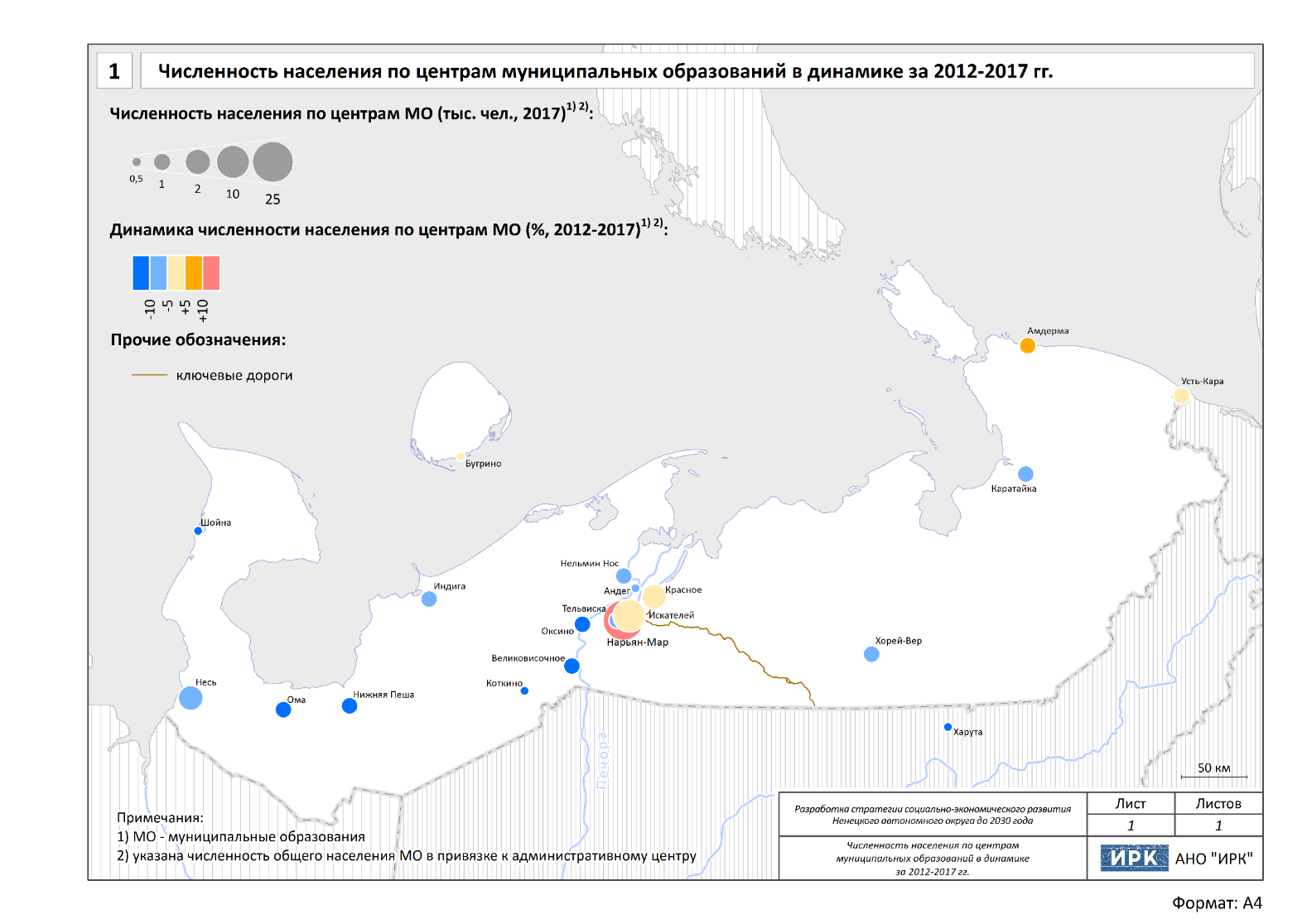 Рисунок 9.1.1. Расселение и население Ненецкого АОВ настоящее время наивысшим уровнем транспортной доступности обладает центральное ядро округа – город Нарьян-Мар, обеспеченный межрегиональным авиационным сообщением, а также сезонным речным сообщением по реке Печоре и через зимник и частично – автодорогу на Усинск в Республике Коми – с другими городами России.Сравнительно выгодное транспортное положение имеют населенные пункты, сконцентрированные в непосредственной близости от Нарьян-Мара – это поселок Искателей и село Красное, связанные с Нарьян-Маром автодорогами круглогодичного действия; к ядру можно отнести и поселок Тельвиска, а также Пустозерское городище с деревней Устье.Кроме Нарьян-Мара и прилегающих пунктов выделяется ряд локальных центров; здесь особенно выделяются села Великовисочное и Нижняя Пёша за счет небольших отрезков автодорог, соединяющих их с соседними деревнями и формирующими, таким образом, локальные опорные каркасы расселения. Планируемая достройка автодороги Усинск – Нарьян-Мар существенно улучшит экономическое положение центрального ядра Ненецкого АО и сделает его естественным центром экономического развития округа с наименьшими транспортными издержками. Экономика Ненецкого АО опирается на нефтегазодобычу. Ареал нефтегазодобывающей экономики с запада на восток простирается почти от Нарьян-Мара до хр. Пай-Хой, а с севера на юг – от побережья Северно-Ледовитого океана до границы с Республикой Коми (рисунок 9.1.2.). Ключевыми населенными пунктами в этом ареале являются вахтовые поселки Варандей (при нефтеналивном терминале ПАО «ЛУКОЙЛ») и Харьягинский (при крупнейшем одноименном нефтяном месторождении), а также п. Хорей-Вер (на нефтедобыче занята часть населения). В настоящее время на территории Заполярного района Ненецкого АО существуют два центра нефтедобычи с относительно развитой инфраструктурой: на юге - в районе Харьягинского месторождения, на севере - в районе Варандейского месторождения. Два направления обеспечивают существование двух независимых потоков нефти на внутренний и внешний рынки. «Южный» вариант основан на использовании нефтепроводов диаметром 530 мм и 325 мм от головной насосной станции на Харьягинском месторождении до установок подготовки нефти на Усинском месторождении, откуда начинается магистральный нефтепровод «Уса-Ухта-Ярославль». «Северный» вариант использует существующие мощности отгрузочного берегового резервуарного парка, расположенного на побережье Баренцева моря и возможность производить отгрузку и транспортировку нефти танкерами в европейские и другие страны.Второй по значимости отраслью экономики Ненецкого АО является транспорт. Главный транспортный хаб округа – г. Нарьян-Мар – через этот порт происходит основной ввоз грузов (грузооборот в 2017 г. – 123,5 тыс. т) и здесь расположен главный аэропорт. Второй по значимости транспортный пункт – нефтеналивной терминал Варандей (перевалка нефти 2017 г. – 8,28 млн т). Третий по грузообороту порт Амдерма в 2017 г. обработал 7,3 тыс. т грузов, но он отделен от остальной части округа хр. Пай-Хой, поэтому грузы отсюда по округу не распространяются.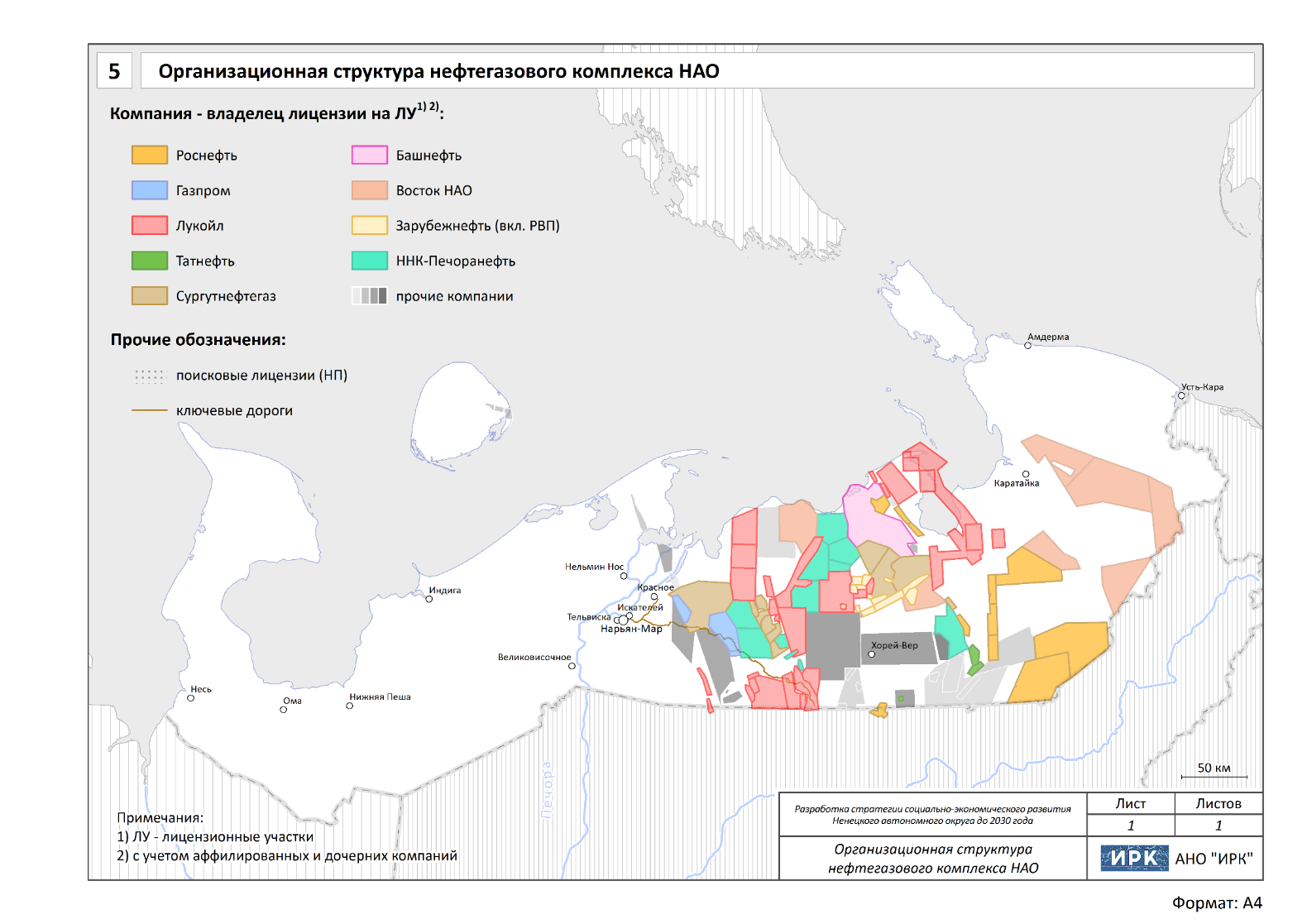 Рисунок 9.1.3. Ареал нефтегазодобывающей экономикиСельское хозяйство, несмотря на свою низкую рентабельность является стратегически важной отраслью округа, т.к. повышает его самообеспечение и продовольственную безопасность. Оленеводство является второй конкурентоспособной отраслью округа после нефтегазодобычи. Базами оленеводства является большая часть поселков округа, в том числе практически все удаленные. В Ненецком АО оленьи пастбища занимают более 70% всей территории региона, и конкурируют за землю с нефтегазодобывающими компаниями. К наиболее крупным оленеводческим СПК НАО относятся «Путь Ильича» (п. Хорей-Вер), «Харп» (п. Красное), «Ерв» (п. Красное), «Нарьяна Ты» (п. Хонгурей), «Ненецкая община «Канин» (с. Несь), «Красный Октябрь» (п. Усть-Кара). Рыболовство также практикуется повсеместно, рыболовецкие предприятия (СПК) есть в большинстве сельсоветов. Молочное животноводство развито главным образом в относительно крупных сельских населенных пунктах, расположенных на р. Печора, вблизи Нарьян-Мара (п. Красное, с. Оксино, с. Тельвиска).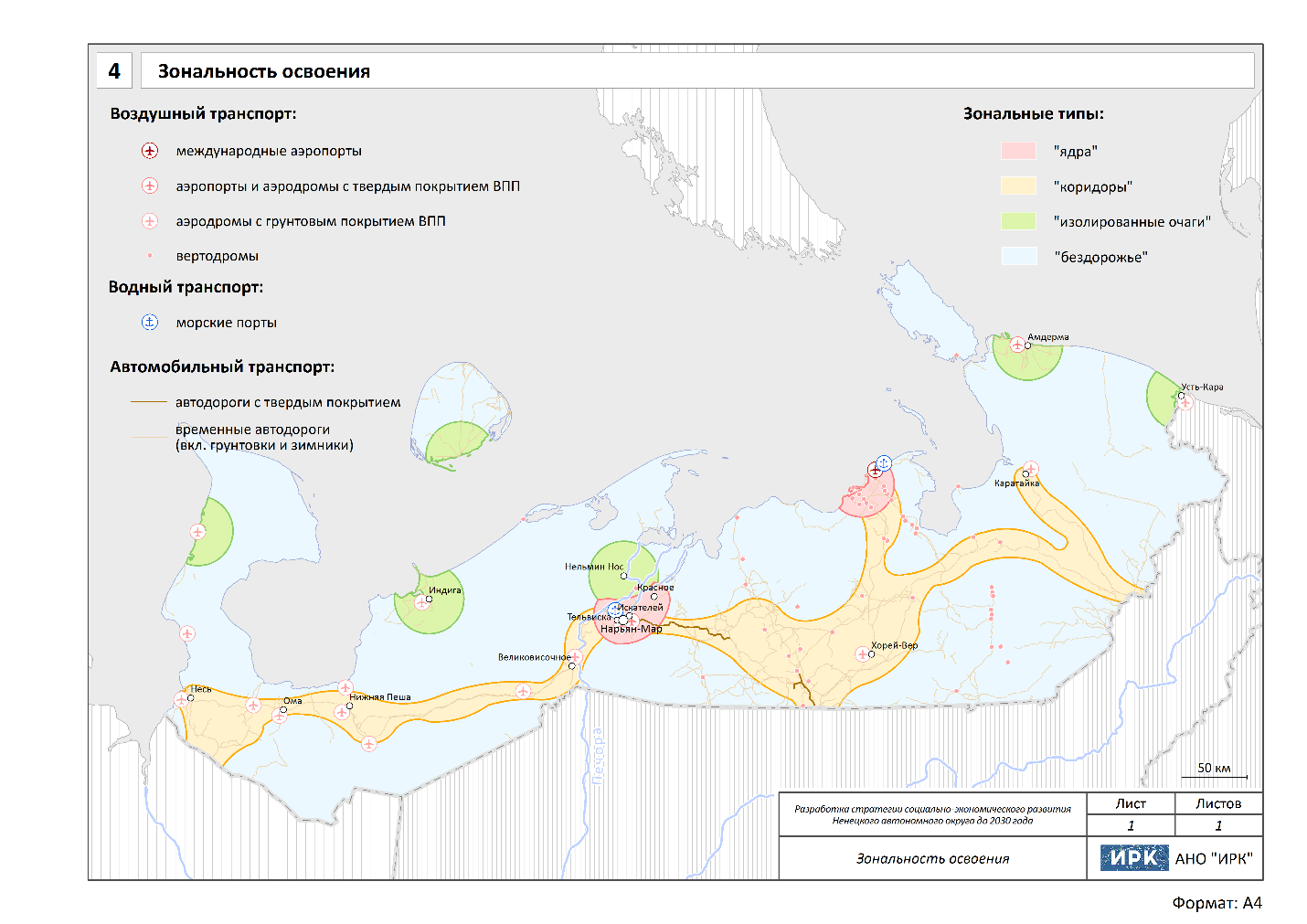 Рисунок 9.1.4. – Зональность пространственного развития территории Ненецкого АОСовременное пространственное развитие округа характеризуется несколькими обособленными зонами с точки зрения условий и предпосылок социально-экономического развития (рисунок 9.1.4.):центральное ядро Ненецкого АО;западный и восточный коридоры развития;группа прибрежных поселений-изолятов (анклавов);условно бездорожные пространства вне сети постоянных поселений.Ключевые особенности и проблемы пространственного развития Ненецкого АО:сильная концентрация населения и бизнеса в центральном ядре Ненецкого АО (в пределах 50 км от Нарьян-Мара), позволяющая получить экономический эффект масштаба даже в условиях низкой (в целом) численности населения;дисперсное расселение за пределами основного ядра, наличие удаленных поселений, низкий уровень транспортной доступности, преобладание дорогостоящих видов транспорта (авиаперевозки), и как следствие – высокие затраты на обеспечение жизнедеятельности и экономического развития;качественное различие двух подзон зоны дисперсного расселения по уровню удаленности и связанного с ним состояния экономики и социально-культурного развития:исторически сложившиеся коридоры концентрации экономической деятельности с умеренной транспортной проницаемостью (зимники, реки) – (западный, связанный с ранней поморской колонизацией, и восточный, связанный с освоением углеводородных ресурсов округа);совокупность изолированных приморских поселений, которые при некотором допущении можно отнести к классическим «старопромышленным» населенным пунктам, подразумевая сворачивание вызвавшего их к жизни экономического цикла каботажного плавания вдоль СМП и морского рыболовства середины XX века; с напряженным состоянием экономики, социальной инфраструктуры и жилого фонда, низким качеством жизни, высоким уровнем алкоголизации и др.;наличие специфического ареала «корпоративной экономики» с высоким уровнем освоенности территории;«транспортная дивергенция» округа, выражающаяся в том, что часть территории имеет лучшую транспортную связность с соседними территориями, чем с административным центром. В итоге в округе выделяется четыре зоны тяготения внешних связей. Часть поселений западной части округа лучше (и с меньшими издержками) связана через город Мезень с Архангельском, чем с Нарьян-Маром. На востоке Усть-Кара и Каратайка, аналогично, лучше связаны с Воркутой (через зимники, в том числе корпоративные). Нарьян-Мар, центральные и южные поселения округа в экономическом отношении связаны с внешним миром преимущественно через автодорогу (частично зимник) Усинск – Нарьян-Мар (в прошлом основной транспортной магистралью здесь был водный путь по Печоре). Наконец, возникновение приморских поселений советской волны освоения (п. Амдерма) вызвано освоением месторождений полезных ископаемых и необходимостью охраны государственной границы страны. Территориальная удаленность данных поселений от основных сухопутных транспортных коридоров обуславливает использование морского и воздушного транспорта в качестве приоритетных видов транспорта.Приоритеты, цели, задачи и направления пространственного развития Ненецкого автономного округа на долгосрочный периодПриоритетами пространственного развития Ненецкого АО являются формирование полицентрической структуры системы расселения, обеспечивающей устойчивое развитие территории Ненецкого АО с учетом местного климата, этносоциальной структуры населения, конъюнктурности перспектив развития экономической базы и неустойчивости природных систем.Исходя из особенностей социально-экономического развития и зонирования территории, можно выделить четыре модели пространственной организации, которые отражают преобладающий тип хозяйственного освоения территории:модель автохтонного расселения;модель индустриального освоения;модель городских форм расселения;модель объектов военно-стратегического назначенияМодель автохтонного расселения формируется на территориях распространения традиционно сложившихся систем природопользования Арктической зоны - оленеводческих, скотоводческих, а также рыболовного и охотничьего промыслов. К данной модели относятся сельские поселения различной величины, сезонные и временные поселения на местах промыслов, а также сеть мобильных и стационарных поселений оленеводов.Модель индустриального освоения формируется вблизи мест концентрации разрабатываемых месторождений углеводородов и иных природно-минеральных ресурсов Арктической зоны. Развитие модели сильно зависит от программ ресурсного освоения, а также от колебаний общемировой экономической конъюнктуры. К данной модели относятся ресурсные поселения, а также вахтовые поселки при местах добычи. К настоящему моменту к индустриальным зонам освоения можно отнести территории западного и восточного коридоров развития. Модель городских форм расселения представляют собой систему поселений городского типа Ненецкого АО. Эти поселения призваны выполнять организационно-хозяйственные функции развития прилегающих территорий, а также служить центрами интеллектуального и исследовательского сопровождения развития территории. Перспективные портовые поселения (Амдерма, Индига) также будут являться опорными пунктами инфраструктурной поддержки и обеспечения мореплавания по трассе СМП. Экономическое развитие модели городского расселения будет строиться на взаимодействии традиционной системы хозяйствования и постиндустриально-наукоемкой, построенной на экономике знаний. Модель объектов военно-стратегического назначения формируется в приграничных областях на островах и в прибрежной зоне Северного Ледовитого океана. Развитие данной модели предусмотрено для выполнения задач военно-пограничного и научно-наблюдательного контроля. К данной модели относятся военные базы и пограничные заставы, полярные станции.Целями пространственного развития Ненецкого АО являются формирование и развитие Ненецкой опорной зоны, повышение конкурентоспособности экономики за счет развития эффективных экономических специализаций, развитие автодорожной сети.Согласно Указу Президента РФ от 7 мая 2018 г. № 204 «О национальных целях и стратегических задачах развития Российской Федерации на период до 2024 года», национальному проекту «Безопасные и качественные автомобильные дороги», проекту стратегии пространственного развития РФ, государственной программе РФ «Социально-экономическое развитие Арктической зоны Российской Федерации» основными задачами пространственного развития Ненецкого АО являются:развитие транспортной коммуникации между административным центром Ненецкого АО с другими городами,реализация конкурентных преимуществ через развитие эффективных экономических специализаций,реализация инвестиционных проектов и создание объектов инфраструктуры, связанных с добычей углеводородного сырья и развитием Северного морского пути.Сроки достижения указанных приоритетов, целей и задачДостижение стратегических целей в сфере пространственного развития планируется за счет поэтапного решения взаимоувязанных задач на основе выполнения совокупности следующих мероприятий.На первом этапе до 2024 года предполагается: завершение строительства автомобильной дороги Нарьян-Мар – Усинск – Сыктывкар. До завершения строительства круглогодичного сообщения в 2022 г. предполагается ежегодное строительство и содержание автозимника Нарьян-Мар – Усинск (по состоянию на 2018 г. – 71,0 км с ежегодной тенденцией к снижению);осуществить базовую подготовку организационного и нормативно-правового обеспечения реализации пространственного развития Ненецкого АО, включая выделение на территории Ненецкого АО перспективных центров экономического роста и минерально-сырьевых центров, разработку концепции развития Ненецкой опорной зоны и стратегии ее социально-экономического развития; определение в национальных и федеральных проектах, государственных программах Российской Федерации и федеральных целевых программах приоритета финансирования объектов и мероприятий в Арктической зоне Российской Федерации,расширение перечня отраслей экономической специализации Ненецкого АО за счет нефте- и газопереработки, услуг в сфере морских портов,создание территории опережающего развития для комплексной поддержки взаимосвязанных производственных, инфраструктурных и социальных проектов.реализация проектов развития всех видов инфраструктурного обеспечения (транспортного, инженерного, социального), включенных в государственные программы Ненецкого АО.На втором этапе до 2030 г. предполагается: заселение новых точек экономического роста и стимулирование граждан к проживанию в данных поселениях; снятие инфраструктурных ограничений развития центров экономического роста за счет формирования круглогодично функционирующего транспортного каркаса, модернизации и развития инженерной и социальной инфраструктуры;при благоприятной внешней конъюнктуре – строительство глубоководного порта с размещением в одном из следующих населенных пунктов: п. Индига, п. Амдерма, п. Усть-Кара;реконструкция аэропортов Нарьян-Мар, Амдерма;улучшение транспортной доступности центров экономической активности за счет ежегодного строительства и содержание автозимников:Коткино – Харьяга – новое строительство (63 км);подъезд от зимней автомобильной дороги РН-Северная нефть к п. Харута (26 км);Хорей-Вер – Мусюршор (12 км);Нарьян-Мар – Тельвиска (6 км);Мезень – Несь – Ома – Нижняя Пёша.подключение Ненецкого АО к системам магистральных трубопроводов ПАО «Газпром».Приоритеты и направления пространственного развития муниципальных образований, основные направления территориальной организации местного самоуправленияОбщие направления развития муниципальных образованийВ соответствии с проектом внесения изменений в Схему территориального планирования Ненецкого АО для каждого населенного пункта определен уровень градостроительного развития: без градостроительного развития; умеренного градостроительного развития; активного градостроительного развития.Не предусматривается градостроительного развития в малочисленных населенных пунктах, не являющихся административными центрами сельских поселений, со слаборазвитой инфраструктурой, на территории которых предусматривается сохранение действующих жизнеобеспечивающих объектов и первичных мест приложения труда.Населенными пунктами с умеренным градостроительным развитием являются административные центры сельских поселений, в которых предусматривается минимально необходимое развитие социальной, инженерной инфраструктур и размещение производственных объектов, не влекущих значительных инвестиционных затрат, преимущественно в сфере агропромышленного комплекса и сельского хозяйства.Населенные пункты активного градостроительного развития будут являться промышленными подцентрами и социальными якорями Заполярного района.Помимо г. Нарьян-Мар и р.п. Искателей, активное градостроительное развитие предусматривается в следующих сельских населенных пунктах:п. Амдерма – укрепление геополитического положения Российской Федерации в Арктической зоне, развитие Северного морского пути, развитие фундаментальных научных исследований в Арктике;п. Индига – создание крупного транспортно-логистического комплекса, размещения железнодорожной станции, создания крупного многопрофильного арктического порта и терминала для транспортировки углеводородов;п. Красное - формирование пригородной зоны окружной столицы и агломерации Нарьян-Мар-Искателей-Красное, создание дополнительных мест приложения труда, укрепление межселенных связей;п. Нельмин-Нос – укрепление как этнокультурного центра, развитие животноводства, звероводства;п. Усть-Кара – развитие промышленного подцентра Ненецкого АО, за счет разработки месторождений угля и строительства железнодорожной станции.Потенциал объединения муниципальных образований Ненецкого АОМетодология Организации экономического сотрудничества и развития (далее – ОЭСР) предполагает в качестве драйвера экономического роста создание межпоселенческих рынков труда. Экономический потенциал поселений в таком случае объединяется, возникает синергетический эффект. Ключевая проблема поселений Ненецкого АО заключается в их низком экономическом потенциале и существенно территориальной разобщенности. Вследствие этого говорить о прямом применении методологии ОЭСР невозможно, так как практически ни одно сельское поселение за счет налоговых и неналоговых доходов не может обеспечивать функционирование местных органов власти. По состоянию на 2018 год только один сельсовет Ненецкого АО может обеспечивать содержание органов местного самоуправления за счет налоговых и неналоговых доходов, генерируемых на территории сельского поселения (МО «Хорейверский сельсовет»). В остальных сельских поселениях Ненецкого АО расходы на содержание органов МСУ превышают налоговые и неналоговые доходы в 2,2 – 16,8 раз, в среднем – в 5,9 раза (таблица 1). Показатели Ненецкого АО существенно превышают аналогичные среднероссийские показатели (0,7) и других северных регионов: Ямало-Ненецкого АО (1,9) и Чукотского АО (4,0). Кроме того, средняя доля расходов на общегосударственные вопросы в общем объеме расходов по сельским поселения округа составляет 47%, тогда как в среднем по России и по северным регионам – 29%. Таблица 1. Утвержденные показатели бюджетов поселений Ненецкого АО в 2018 г.С учетом тяжелого экономического положения муниципальных образований поселенческого уровня Ненецкого АО ключевой задачей по состоянию на 2018 год является оптимизация структуры расходов и поиск новых источников финансирования социальных и инфраструктурных расходов поселений. В связи с этим далее следующие предложения по объединению муниципальных образований приведены по географическому признаку. В перспективе, с созданием сколько-нибудь устойчивых предприятий муниципальной экономики, будет возможным применение методологии получения синергетического эффекта для экономики сельских поселений.Таким образом, на текущем этапе развития Ненецкого АО, в рамках объединения муниципальных образований актуальны две задачи: (а) расходы на общегосударственные вопросы должны быть приближены к налоговым и неналоговым доходам бюджетов муниципальных образований, (б) средняя доля расходов на общегосударственные вопросы должна быть доведена до 30%, как в среднем по России.Снижение расходов на общегосударственные нужды за счет объединения муниципальных образований позволит сократить данные диспропорции. Объединение можно проводить по двум сценариям. Первый сценарий –  объединить близлежащие сельские и городские поселения по географическому принципу (см. рисунок 1, номера в списке соответствуют рисунку):МО «Юшарский сельсовет» с МО «Карский сельсовет» и МО «Поселок Амдерма» с центром в п. АмдермаМО «Тельвисочный сельсовет» и МО «Городское поселение «Рабочий поселок Искателей» с центром в рп. ИскателейМО «Малоземельский сельсовет» с МО «Андегский сельсовет» с центром в селе Нельмин-Нос, либо – присоединение МО «Андегский сельсовет» к г. Нарьян-МарМО «Коткинский сельсовет» с МО «Великовисочный сельсовет» с центром в селе ВелковисочноеМО «Омский сельсовет» с МО «Пешский сельсовет» с центром в селе Нижняя ПешаМО «Шоинский сельсовет» с МО «Канинский сельсовет» с центром в селе НесьС учетом целевой оптимизации расходов на общегосударственные вопросы в размере 20% от текущего объема расходов будут достигнуты следующие результаты:высвободится порядка 47 млн рублей ежегодно для направления на иные статьи расходов местных бюджетов;среднее отношение расходов на общегосударственные вопросы к налоговым и неналоговым доходам сократится с 5,9 до 4,9;средняя доля расходов на общегосударственные вопросы в общем объеме расходов сократится с 47% до 38%.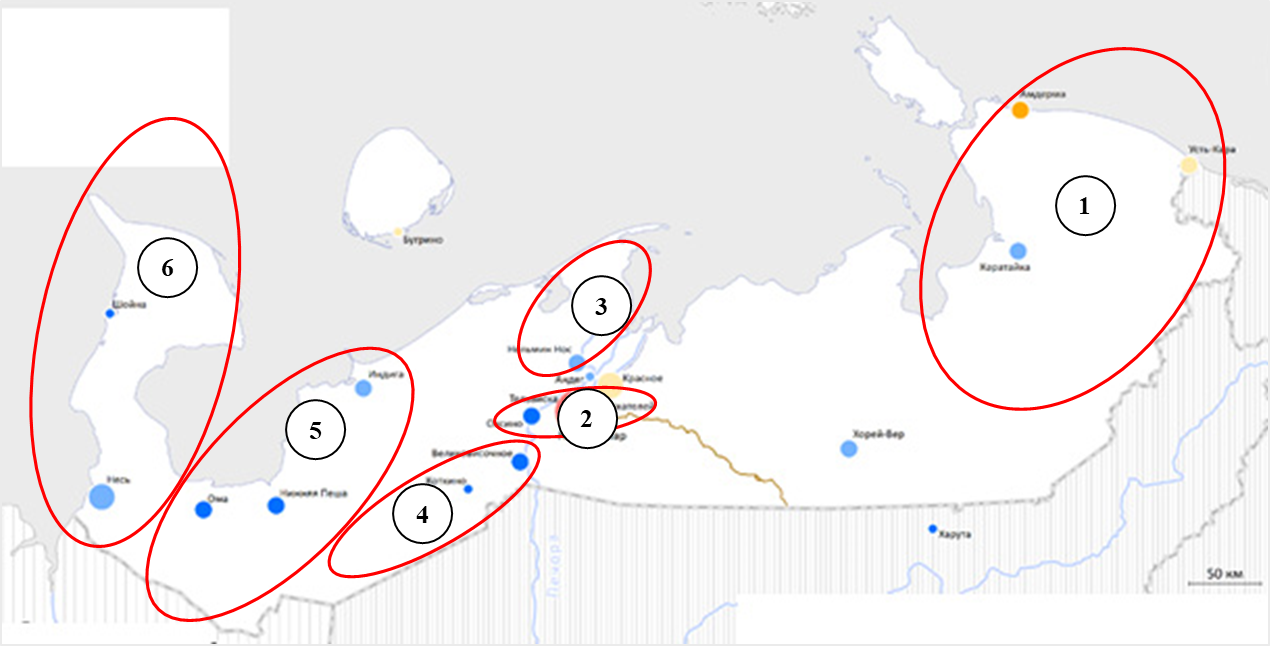 Рисунок 9.4.1. Сценарий объединения сельских поселений по географическому признаку.Второй сценарий – используя опыт иных субъектов РФ провести реформу местного самоуправления с расширением роли городских округов. В данном случае будет необходимо:объединить в один городской округ г. Нарьян-Мар, рп. Искателей, близлежащие сельские поселения по реке Печоре;объединить в три сельских поселения муниципальные образования на западе, востоке и юго-востоке округа; роль муниципального района будет заключаться в управлении отдаленными от г. Нарьян-Мара и рп. Искателей территориями.Реализация данного сценария позволит высвободить до 35% средств от текущего объема расходов на общегосударственные вопросы сельских поселений – порядка 100 миллионов рублей в год.Определение населенных пунктов Ненецкого АО, подлежащих упразднениюАнализ сложившейся территориальной организации местного самоуправления Ненецкого АО свидетельствует о необходимости ее реорганизации, что обусловлено, в первую очередь, низким объемом доходов местных бюджетов и невозможностью выполнять в полном объеме полномочия органов местного самоуправления за счет налоговых и неналоговых поступлений. Особенно остро данный вопрос стоит в сельсоветах, где расположены населенные пункты с численностью населения менее 100 чел. (13 деревень, или 27% от их общего количества в Ненецком АО), и с населением менее 50 чел. – 15% (7 деревень). Последние не имеют условий для развития производственной базы, характеризуются неразвитой инженерной, транспортной и социальной инфраструктурой. Набор учреждений социальной сферы (таблица 2), представлен фельдшерскими пунктами и библиотеками, имеющими значительный физический износ. Таблица 2. Учреждения обслуживания, расположенные в населенных пунктах с численностью населения менее 50 чел.Предлагается упразднить перечисленные в таблице 2 населенные пункты путем переселения населения в более крупные населенные пункты деревни с численностью населения менее 50 чел. и тенденцией к ее сокращению, с неразвитыми социальной и производственной сферами, отсутствием планов по размещению объектов инженерной, транспортной и социальной инфраструктур. Предлагается переселить жителей следующих малонаселенных деревень:д. Белушье МО «Пешский сельсовет» (50 человек);д. Волонга МО «Пешский сельсовет» (35 человек);д. Устье МО «Тельвисочный сельсовет» (22 человека);д. Верхняя Мгла МО «Канинский сельсовет» (19 человек);д. Осколково МО «Приморско-Куйский сельсовет» (8 человек);д. Черная МО «Приморско-Куйский сельсовет» (5 человек).Приоритеты и направления пространственного развития в области развития транспортаРазвитие водного транспортаМорской транспортПредусматривается реконструкция Нарьян-Марского морского порта с целью увеличения производственных мощностей и грузооборота:проведение дноуглубительных работ подходного канала в Печорской губе (на судоходном канале на входе в акваторию);реконструкция причальных сооружений порта.Схема реконструкции такова: первоначально строится «с нуля» обрушенный причал № 5, при этом эксплуатация порта будет продолжаться за счет существующего причала№ 4 и деревянных причалов № 1 и № 2. Затем, после завершения строительства причала № 5, а также всех новых зданий и сооружений, в реконструкцию «включается» четвертый, самый основной на данный момент причал. Данные мероприятия вошли в приказ Министерства транспорта Российской Федерации от 24 июля 2017 г. № 271.В связи с новыми перспективами экономического освоения территории Ненецкого АО и повышением интенсивности эксплуатации Северного морского пути могут появиться реальные условия для возрождения порта Амдерма, который в настоящее время находится в неудовлетворительном состоянии.Мощным стартом нового этапа освоения Арктики - высокотехнологичного и эффективного - может стать выход к мировому океану, не зависящий от других государств. Его сможет обеспечить создание глубоководного незамерзающего порта в бухте Индига Баренцева моря. Природные условия бухты обеспечивают свободный вход крупнотоннажного флота с Атлантики в круглогодичном режиме плавания с привлечением ледокольных средств в течение 3-4 месяцев. Особо отмечается стратегическая значимость строительства нового порта Индига на трассе СМП.Основной целью, преследуемой при строительстве нового морского порта, является: развитие арктических регионов, освоение арктического шельфа, использование выгодного географического положения, потенциала Северного морского пути, сокращение транспортных расходов и сроков доставки грузов по сравнению с традиционными маршрутами и повышения конкурентоспособности экспортных товаров, снижение геополитических рисков, сдерживающих развитие экономического потенциала России.Новый морской порт на севере страны (от строящегося порта Сабетта на запад через пролив Карские ворота до Мурманска на протяжении почти 3-х тысяч километров нет ни одного порта, который мог бы осуществлять полноценную поддержку движения грузов по Севморпути) будет служить базой для освоения минерально-сырьевых богатств западной части Арктики.Характеристики нового порта:глубины у берега - до 18 м, возможность принимать танкеры дедвейтом до 100 тыс. тонн;период навигации - круглогодично, возможность прохода судов ледового класса без ледокольного сопровождения в районе Индигской губы в течение 185 дней, в период тяжелой ледовой обстановки, характерной с февраля по апрель, высокая соленость вод способствуют тому, что льды гораздо легче поддаются механическому разрушению;пропускная способность (проектная) - 40 млн т / год;расположение на берегу Баренцева моря – открытость для выхода судов в Атлантику и Мировой океан - по Северному морскому пути.Строительство морского порта намечено в три этапа:1 этап - глубоководный морской порт, газопроводы от Кумжинского и Коровинского месторождений, завод СПГ (4 млн т в год)2 этап - нефтяной терминал и нефтеперерабатывающий завод;3 этап - контейнерный терминал.Кроме того, в ЗАО «ЦНИИМФ» С-Петербург в 2006 г. разработано концептуальное предложение по строительству нового многопрофильного порта мощностью 40 млн т в год. Акватория будущего порта достаточно защищена от воздействия экстремальных погодных условий. Развитие порта позволит создать благоприятные условия для обустройства трубопроводного транспорта по схеме «Харьяга-Индига» с организацией терминала отгрузки в районе мыса Большой Румяничный.Кроме этого, в п. Индига планируется построить базу портового флота и базу ликвидации аварийных разливов нефтепродуктов.На освоение данного проекта потребуется порядка 260 млрд. рублей. На сегодняшний день стоит задача в привлечении инвесторов.Речной транспорт
Развитию речного транспорта в Ненецком АО препятствует непроведение дноуглубительных работ. В связи с этим в перспективе необходимо осуществление работ по превращению р. Печора в высокотехнологичную инфраструктурную сеть с проведением мероприятий по дноуглублению. Данное мероприятие необходимо проводить как на территории Ненецкого АО, так и на территории Республики Коми.Воздушный транспорт
Задачи в области развития воздушного транспорта на территории Ненецкого АО:Обновление парка воздушных судов АО «Нарьян-Марский ОАО», состоящего из 17 вертолетов Ми-8 различных модификаций, выпущенных в период с 1981 года по 1991 год, и 8 самолетов Ан-2, выпущенных в период с 1968 года по 1987 год. В период 2015 - 2020 гг. заканчивается календарный ресурс у трех вертолетов Ми-8Т и трех вертолетов Ми-8МТВ-1. В 2021, 2022, 2025 и 2026 годах заканчивается календарный ресурс еще у восьми вертолетов - по 2 в каждом указанном году. Таким образом, до 2026 года необходимо приобретение минимум 14 вертолетов типа Ми-8 для восполнения парка воздушных судов. Учитывая расширение маршрутной сети местных воздушных линий и потребность в вертолетных перевозках компаний- недропользователей потребуется приобретение дополнительных вертолетов. Требуется замена технически и морально устаревшего самолета Ан-2 на имеющие более оптимальные технико-экономические характеристики воздушные суда, способные при этом производить взлет/посадку на взлетно-посадочные полосы, на которые способен производить взлет/посадку самолет Ан-2. Реконструкция аэропортового комплекса аэропорта Нарьян-Мар и поддержание в нормативном состоянии вертолетных площадок и взлетно-посадочных полос в поселениях округа. В настоящее время ИВПП аэропорта Нарьян-Мар по своему техническому состоянию не позволяет принимать воздушные суда с максимальной взлетной массой свыше 60 тонн более двух раз в день. Строительство грузопассажирского терминала в аэропорту Нарьян-Мар для обслуживания авиапассажиров, как на межрегиональных, так и на местных воздушных линиях, включая перевозку вахт на месторождения, обработки груза и багажа, размещения погранично-таможенного пункта для обеспечения полетов на морские буровые установки (оффшорные перевозки) и организации чартерных международных полетов; Строительство в Нарьян-Маре гостиницы для размещения транзитных пассажиров; Текущий ремонт вертолетных площадок и взлетно-посадочных полос в поселениях округа для поддержания их в состоянии летной годности, их укомплектование оборудованием, необходимым для осуществления полетов и организации пассажирских перевозок; Реконструкция или строительство служебно-пассажирских зданий в поселениях округа для обслуживания пассажиров и размещения персонала вертолетных площадок и взлетно-посадочных полос.Железнодорожный транспорт
Железнодорожный вид транспорта на сегодняшний день отсутствует на территории Ненецкого АО. В перспективе рассматриваются варианты строительства двух направлений. Первое – железная дорога Воркута – Усть-Кара. Строительство этого участка возможно при условии освоения запасов угля в районе Усть-Кара – Амдерма и отказа от модернизации причальных комплексов Амдермы и Усть-Кары. Несмотря на то, что строительство данного железнодорожного направления включено в Схему территориального планирования Российской Федерации в области федерального транспорта, окончательного решения не принято.Второе направление – это строительство участка Соликамск - Индига («Баренцкомур»). Предполагается, что данная железная дорога сможет усилить транспортно-транзитную функцию арктического побережья Российской Федерации и составить реальную конкуренцию другим транспортным направлениям. Реализация данного проекта связана с созданием глубоководного порта в Индиге, который рассматривается как точка отгрузки экспортной промышленной продукции с предприятий Республики Коми, Пермского края, УрФО, СибФО, ДВФО вместо портов Прибалтики и Украины. При этом грузовая база у Баренцкомура практически полностью совпадает с грузовой базой Белкомура (Архангельск – Каркополы- Сыктывкар-Гайны-Соликамск), что создает определенные риски для реализации проекта. Недостатком проекта «Баренцкомур» по сравнению с «Белкомуром» также является больший объем нового железнодорожного строительства (на 221 км нового строительства больше, чем по направлению Соликамск-Архангельск). Автомобильный транспорт
Основной перспективной задачей в части развития автомобильных дорог на территории округа является завершение строительства автомобильной дороги Нарьян-Мар - Усинск. Недостроенный участок дороги имеет протяженность 80,5 км. Данный проект является ключевым объектом строительства участков Северного транспортного коридора Санкт-Петербург - Медвежьегорск - Каргополь - Сыктывкар -Кудымкар - Пермь с подъездом к Воркуте, Нарьян-Мару, Салехарду, Соликамску и решает важную стратегическую задачу для Ненецкого АО - обеспечение доступа к инфраструктурной сети Республики Коми. Стратегическая важность данной дороги на федеральном уровне обусловлена необходимостью развития нефтегазового и горнодобывающего комплексов в северных районах Республики Коми, Ненецком АО, на шельфе Баренцева моря, строительства предприятий цветной металлургии, магистральных газопроводов с Тимано-Печорской нефтегазовой провинции и Ямальского газового месторождения. Строительство автомобильных дорог к населенным пунктам округа возможно в случае привлечения крупных инвесторов на территорию Ненецкого АО и развитии сектора несырьевой экономики.Приоритеты и направления пространственного развития в области энергетической инфраструктурыОсобенностью энергосистемы Ненецкого АО является ее децентрализованность и автономность, что обусловлено очаговым характером системы расселения. Вся территория округа условно делится на две зоны:ареал Нарьян-Мар – п. Искателей – п. Красное - с. Тельвиска, который опирается на газовую электроэнергетику;все остальные сельсоветы Заполярного района, где электроснабжение сельских населенных пунктов осуществляется от автономных дизельных электростанций (далее ДЭС), имеющихся в каждом из поселений.	Объекты энергетической инфраструктуры также делятся на две технологически изолированные между собой группы:объекты, находящиеся в государственной и муниципальной собственности, обеспечивающие энергообеспечение муниципальных образований;объекты, находящиеся в частной собственности нефтегазовых компаний, которые ориентированы на энергообеспечение технологического процесса добычи, первичной переработки и транспортировки углеводородов.Энергетическая инфраструктура имеет высокий физический износ действующего оборудования и сетей, что определяет необходимость модернизации существующих и строительства новых объектов. При этом необходимо учитывать климатические особенности, сложившуюся структуру системы расселения и природно-ресурсный потенциал территории, позволяющий активно развивать как малую традиционную генерацию на основе доступных местных энергоносителей, так и возобновляемую энергетику, в первую очередь, ветроэнергетику.На перспективу существующая система электроснабжения сохраняется с изменениями, связанными с реконструкцией изношенных сетей и развитием альтернативной энергетики - ветрогенерации.Развитие сетей 35 кВ и выше напрямую зависит от развития нефтедобывающего комплекса, расширение существующих или разработки новых нефтепромысловых площадок. Необходимость в развитии сетей и объектов будет определяться энергосетевыми программами развития компаний, осуществляющий данную деятельность на территории Ненецкого АО.Развитие сетей и объектов напряжения 20 кВ и ниже в населенных пунктах Ненецкого АО будет иметь локальный характер, связанный с точечным развитием территории и будет определяться программами комплексного развития коммунальной инфраструктуры.Согласно «Схемы и программы развития электроэнергетики Ненецкого АО на 2017 - 2021 годы» основными направлениями развития электроэнергетики Ненецкого АО являются:строительство возобновляемых источников энергии;повышение энергетической эффективности объектов генерации и транспортировки энергетических ресурсов;комплексная модернизация ДЭС, в сельских населенных пунктах с заменой выработавших свои ресурс ДГУ на новые ДГУ;мероприятия по переводу на централизованное электроснабжение части населенных пунктов Ненецкого АО.Схемой территориального планирования Ненецкого АО предусматривается развитие существующей схемы энергоснабжения района с проведением мероприятий по повышению надёжности системы электроснабжения: строительство ПС 35 кВ «Хорей-Вей»; строительство ВЛ 35 кВ «ПС-220кв Харьягинская» - «ПС 35 кВ Хорей-Вей», общей протяженностью 78 км; строительство ветродизельных установок в г. Нарьян-Мар п. Каратайка, п. Усть-Кара, с. Несь; строительство и реконструкция сетей 0,4 и 10(6) кВ; комплексная модернизация ДЭС, в сельских населенных пунктах с заменой выработав их свой ресурс ДГУ на новые ДГУ с удельным расходом дизельного топлива 220-260 гр/кВт*ч; реконструкция РУ ДЭС, установка приборов учёта расхода топлива, выработанной и отпущенной электроэнергии.Приоритеты и направления пространственного развития в области информационно-телекоммуникационной инфраструктурыВ рамках реализации долгосрочное программы «Создание и модернизация инфраструктуры связи для целей развития ШПД и снижения цифрового неравенства», со сроком исполнения до 2018 года. 29.01.2013 Совет федерации утвердил внесение изменений в ФЗ №126 «О связи» в рамках которых предполагается:обеспечить населенные пункты от 250 до 500 человек, доступом в сеть интернет минимум с одной точки доступа на скорости не менее 10 Мбит/с на пользовательское оборудование, за счет резервного фонда универсального обслуживанияобеспечить населенные пункты от 500 до 10 000 человек, доступом в сеть Интернет, путем строительства сетей связи в рамках инвестиционных планов, операторов связи, занимающим существенное положение в сети связи общего пользования на территориях не менее чем 2/3 субъектов РФ, в срок до 2018 года.Согласно «Стратегии развития информационного общества Российской Федерации», утвержденной Приказом Президента РФ от 07.02.2008 №Пр-212, уровень доступности для населения базовых услуг в сфере информационных и телекоммуникационных технологий должен составлять 100 % в любом населенном пункте, независимо от его экономического веса и численности населения.Основными направлениями развития телекоммуникационного комплекса Ненецкого АО:улучшение качества связи телефонной сети общего пользования;создание и развитие информационных телекоммуникационных сетей и сетей передачи данных;расширение мультимедийных услуг, предоставляемых населению, включая «Интернет»;развитие эфирного радиовещания, осуществляемого в УКВ и FM диапазонах, за счет увеличения количества радиовещательных станций;развитие сотовой связи за счет увеличения покрытия территории района сотовой связью различных операторов стандартов GSM и LTE;дальнейшее развитие сети эфирного цифрового телевизионного вещания с увеличением количества и улучшения качества принимаемых телевизионных каналов.Схемой территориального планирования предложено размещение Центра обработки данных в г. Нарьян-Мар. Для этих целей предусмотрена прокладка второй ВОЛС, общей протяженностью порядка 600 км.Также предусматривается:расширение номенклатуры и объемов услуг, предоставляемых операторами связи на территории Ненецкого АО. реконструкция физически и морально устаревших и строительство новых объектов и сетей, обеспечивающих переход на современные технологии абонентского доступа.Развитие телефонной сети общего доступа целесообразно реализовать на однотипном оборудовании в виде современных автоматических телефонных станций и организации межстанционной связи с использованием волоконно-оптических линий.Институциональное развитие экономики Ненецкого автономного округаНаправление. Привлечение инвестиций в экономику Ненецкого автономного округаЦель. Увеличение фактического объема инвестиций в основной капитал в Ненецком автономном округе.Задача 1. Создание преференциального налогового и административного режима.Задача 2. Строительство индустриального (агропромышленного) парка.Задача 3. Создание и развитие региональных институтов развития.Направление. Развитие малого и среднего предпринимательстваЦель. Ускоренное развитие малого и среднего бизнеса как ключевого элемента социально-экономического развития региона, обеспечивающего диверсификацию экономики, внедрение инновационных технологий, создание комфортной среды проживания, культурного разнообразия для населения.Задача 1. Повышение доступности финансовых ресурсов для малого и среднего предпринимательства.Задача 2. Расширение доступа малого и среднего бизнеса к государственному и корпоративному заказу.Задача 3. Развитие компетенций предпринимателей и повышение предпринимательской активности населения через повышение качества информационно-консультационной, образовательной поддержки на региональном и муниципальном уровне.Задача 4. Снижение административных и институциональных барьеров, создание благоприятных условий для развития бизнеса, повышение качества конкурентной среды.Направление. Развитие цифровой экономикиЦель. Цифровая трансформация экономики и социальной жизни региона (цифровизация основных социально-экономических процессов в совокупности с развитием цифровых навыков населения).Задача 1. Обеспечение ускоренного внедрения цифровых технологий в экономике, социальной сфере, государственном и муниципальном управлении.Задача 2. Увеличение количества организаций, осуществляющих технологические инновации.Задача 3. Увеличение объема привлеченных инвестиций в высокотехнологичные и инновационные проекты.Задача 4. Развитие цифровых навыков населения и содействие подготовки специалистов в сфере информационных технологий.Задача 5. Развитие информационной инфраструктуры учреждений здравоохранения, образования и культуры, а также телекоммуникационной инфраструктуры общего пользования.Задача 6. Создание условий для обеспечения сельского населения доступными телекоммуникационными технологиями.Направление. Развитие внешнеэкономических связей Ненецкого автономного округаЦель. Формирование конкурентоспособных несырьевых секторов экономики со значительной долей экспорта товаров (работ, услуг).Задача 1. Увеличение объемов несырьевого экспорта.Задача 2. Наращивание экспортных компетенций местных компаний.Задача 3. Расширение доступа несырьевых компаний Ненецкого АО к зарубежным рынкам.Направление. Развитие рынка труда, обеспечение занятости.Цель. Удовлетворение потребности рынка труда в оптимально сбалансированных по количеству и качеству трудовых ресурсах, способных обеспечить дальнейшее развитие региона, а также повышение производительности труда в округе.Задача 1. Проведение оценки потребности экономики Ненецкого АО в рабочих местах на долгосрочную перспективуЗадача 2. Модернизация политики по профессиональной подготовке жителей округа, доведение образовательных программ учреждений СПО и ВПО в округе до международных стандартовЗадача 3. Преодоление диспропорций спроса и предложения на рынке труда Ненецкого АО путем профессиональной переподготовки и привлечения кадров из иных субъектов РФЗадача 4. Стимулирование повышения производительности труда во всех организациях Ненецкого АОПриоритетные отрасли развития Ненецкого автономного округаИспользование минерально-сырьевых ресурсов регионаНаправление. Добыча, транспортировка и переработка нефти.Цель. Содействие стабильной и эффективной для экономики региона нефтедобыче при проведении инновационного обновления инфраструктуры и технологий в увязке с формированием и развитием транспортных и перерабатывающих мощностей.Задача 1. Стимулирование недропользователей к ускорению освоения распределенных месторождений. Задача 2. Формирование рынка локальной нефтепереработки (мини-НПЗ) Задача 3. Развитие нефтесервисных функций, направленных на техническое обслуживание, ремонт и модернизацию оборудования. Задача 4. Стимулирование конкуренции в сферах добычи, хранения, транспортировки и переработки нефтепродуктов. Задача 5. Активизация геологоразведочных работ. Направление. Добыча, транспортировка и переработка природного газа Цель. Опережающее инновационное развитие на территории региона мощностей по добыче природного газа, формирование отрасли газопереработки, увеличение энергоэффективного потребления газа в границах региона, экспорта за его пределы.Задача 1. Активизация освоения и промышленной эксплуатации газовых месторождений.Задача 2. Содействие внедрению и использованию технологий переработки природного газа.Задача 3. Газификация региона через развитие сети региональной магистральной и газораспределительной инфраструктуры, а также с использованием сжиженного природного газа.Задача 4. Участие в организации каналов поставки газа внешним потребителям морским транспортом или по сети магистральных газопроводов.Направление. Добыча и переработка прочих минерально-сырьевых ресурсовЦель. Диверсификация добывающей промышленности за счет вовлечения в эффективный хозяйственный оборот максимального числа из разведанного перечня минерально-сырьевых ресурсов.Задача 1. Проведение масштабных геологоразведочных работ для подтверждения ресурсного потенциала.Задача 2. Повышение уровней переработки добываемого сырья в продукты более высокого передела.Задача 3. Минимизация ограничений по вывозу минерально-сырьевых ресурсов (продукции их переработки) за пределы региона или стимулирование внутреннего спроса.Сельское хозяйство и переработка сельскохозяйственной продукцииНаправление. ОленеводствоЦель. Формирование и поддержание расширенного воспроизводства домашних северных оленей, развитие системы заготовки, переработки и реализации продукции для сохранения исконной среды обитания и традиционного образа жизни коренных народовЗадача 1. Содействие улучшению качества поголовья домашних северных оленей и повышение продуктивности оленеводства.Задача 2. Развитие глубокой переработки продукции отрасли оленеводстваЗадача 3. Организация подготовки и переподготовки квалифицированных кадров для оленеводства.Задача 4. Концентрация мер государственной поддержки на целевой и адресной помощи, направленной на развитие и модернизацию инфраструктуры оленеводов, заготовителей, переработчиков и сетей сбыта продукции северного оленеводства.Направление. Рыболовство и рыбоводствоЦель. Увеличение промысла водных биологических ресурсов, степени переработки продукции рыболовства и позиционирование региональной продукции на российском и мировом рынках.Задача 1. Расширение вылова рыбы и морепродуктов с повышением уровня сортности рыбы, передаваемой на переработку.Задача 2. Увеличение объемов рыбы и морепродуктов, полученных с помощью аквакультуры.Задача 3. Обновление материально-технической базы рыболовных судов и средств доставки рыбы к местам переработки.Задача 4. Повышение добавленной стоимости выловленной рыбы путем развития переработки и сбыта рыбы и морепродуктов.Направление. Новые отрасли Ненецкого АО: заготовка и переработка дикоросов, пушное звероводство, производство растительных кормовЦель. Создание конкурентоспособных на российском и мировом рынке заготовительных и перерабатывающих производств на основе рационального использования биологических ресурсов и обеспечения занятости населения.Задача 1. Разработка и внедрение комплексных планов развития отраслейЗадача 2. Создание условий для повышения уровня производительности новых отраслях.Задача 3. Стимулирование организации новых высокотехнологичных производств, главным образом, по глубокой переработке ресурсов.Задача 4. Повышение конкурентоспособности новых отраслей на российском и зарубежных рынках.Направление. Развитие туристского сектора.Цель. Увеличение экономического вклада отрасли в экономику региона и создании новых рабочих мест за счет диверсификации туристского продукта, развития перспективных видов туризма и повышения качества и доступности инфраструктуры.Задача 1. Формирование доступной и комфортной туристской среды в населенных пунктах округа.Задача 2. Развитие и продвижение туристских продуктов и брендов.Задача 3. Предложение на российском и иностранном рынках конкурентоспособного продукта в сфере охоты и рыбалки.Задача 4. Разработка и предложение на российском и иностранном рынках конкурентоспособного культурно-познавательного арктического туризма.Задача 5. Выявление или создание новых точек притяжения туристов путем включения Ненецкого  автономного округа в сеть межрегиональных маршрутов Северо-Запада России и позиционирования региона как одной из туристических дестинаций Севера России для ключевых рынков – Москвы и Санкт-Петербурга, а также на основе сегментов этнографического туризма, природного, экологического и экстремального туризма, а также, поддержки и продвижения мероприятий, имеющих туристскую привлекательность (развитие событийного туризма).Задача 6. Стимулирование ускоренного развития необходимой для отрасли специализированной туристской инфраструктуры.Направление. Демографическое и миграционное развитие.Цель. Сохранение и улучшение текущей динамики демографического развития региона, а также создание условий для снижения миграционного оттока населения и увеличения продолжительности жизни населения региона.Задача 1. Повышение рождаемости и поддержка семей с детьми.Задача 2. Снижение смертности и повышение ожидаемой продолжительности жизни.Задача 3. Снижение миграционного оттока населения Ненецкого автономного округа и формирование условий для притока долгосрочных мигрантов.Направление. Развитие систем здравоохранения.Цель. Улучшение состояния здоровья населения, в том числе, на основе повышения доступности медицинской помощи в удаленных поселениях.Задача 1. Повышение доступности медицинской помощи, оказываемой в Ненецком автономном округе.Задача 2. Предупреждение возникновения заболеваний.Задача 3. Формирование среды, способствующей ведению гражданами здорового образа жизни.Задача 4. Создание дружественной инфраструктуры здравоохранения для категорий населения с наибольшим риском (пожилые, семьи с детьми).Направление. Общее и среднее профессиональное образованиеЦель. Повышение включенности в мировые тренды системы общего образования и кооперация среднего образования с задачами общего образования.Задача 1. Создание инфраструктуры раннего развития детей (до 3 лет).Задача 2. Выравнивание стартовых возможностей детейЗадача 3. Формирование кадрового резерва для отраслей экономики и социальной сферы.Задача 4. Модернизация образовательной инфраструктуры.Направление. Высшее образованиеЦель. Создание возможности для получения высшего образования на территории Ненецкого автономного округа.Задача 1. Формирование на базе филиала ФГОАУ ВПО «Северный (Арктический) федеральный университет» целостной системы непрерывного образования (среднее профессиональное образование – бакалавриат, дополнительное профессиональное образование).Задача 2. Обеспечение возможности подготовки молодежи и заинтересованного взрослого населения Ненецкого автономного округа по широкому кругу профессий будущего при минимальных транзакционных затратах, связанных с получением образования.Направление. Развитие научно-технологического комплексаЦель. Наращивание исследовательской повестки в сфере арктических технологий.Задача 1. Развитие технологического предпринимательства и инновационной инфраструктуры, системы поддержки коммерциализации арктических технологий.Задача 2. Развитие международного сотрудничества.Направление. Совершенствование работы с молодежьюЦель. Создание стимулов для проживания молодежи на территории округа, а также содействие миграционному приросту молодежи из других регионов России.Задача 1. Расширение возможностей для обучения молодежи.Задача 2. Вовлечение молодежи в развитие трудовых навыков.Задача 3. Развитие инновационного мышления и предпринимательства для молодежи.Задача 4. Сокращение масштабов экономической неактивности и безработицы молодого населения округа, а также группы молодежи, которая не работает и не учится («не работают и не учатся» - показатель NEET).Задача 5. Вовлечение молодежи Ненецкого автономного округа в общественную и предпринимательскую деятельность.Направление. Развитие мер социальной защиты.Цель. Обеспечение повышенных социальных гарантий для жителей Ненецкого АО.Задача 1. Сокращение уровня и глубины бедности населения Ненецкого автономного округа.Задача 2 Улучшение качества и доступности услуг социального обслуживания.Задача 3. Расширение возможностей для активизации трудового потенциала граждан.Направление. Развитие жилищной сферы и повышение обеспеченности качественным жильем.Цель. Приближение уровня обеспеченности жильем населения Ненецкого АО к показателям стран Арктической зоны Европейского союза с показателем обеспеченности не менее 32 кв. м на человекаЗадача 1. Сохранение темпов жилищного строительства.Задача 2. Развитие механизмов государственной и муниципальной финансовой поддержки граждан в решении жилищных проблем.Задача 3. Развитие ипотечного кредитования, а также новых механизмов финансирования жилищного строительства.Задача 4. Улучшение качества городской среды.Направление. Обеспечение безопасности жизнедеятельности населения.Цель. Комплексное обеспечение безопасности населения и объектов на территории Ненецкого автономного округа, в том числе: защита личности, общества и государства от противоправных посягательств, предупреждение правонарушений, повышение защиты населения и территорий округа от угроз природного и техногенного характера.Задача 1. Ежегодное снижение количества преступлений.Задача 2. Противодействие рецидивной преступности.Задача 3. Повышение уровня безопасности дорожного движения.Задача 4. Совершенствование системы профилактики пожаров, предупреждения чрезвычайных ситуаций природного и техногенного характера, происшествий на водных объектах Ненецкого автономного округа.Направление. Развитие культурной сферы.Цель. Повышение вовлеченности граждан в российскую и мировую культуру и укрепление российской гражданской идентичности на основе духовно-нравственных и культурных ценностей народов Российской Федерации, а также увеличение доступности культуры в целом и особенно в удаленных поселениях Ненецкого АО.Задача 1. Обеспечение качественно нового уровня развития инфраструктуры культуры («Культурная среда»).Задача 2. Создание условий для реализации творческого потенциала нации» («Творческие люди»).Задача 3. «Цифровизация услуг и формирование информационного пространства в сфере культуры» («Цифровая культура»)Направление. Развитие сферы физической культуры и спорта.Цель. Создание условий, обеспечивающих возможность гражданам систематически заниматься физической культурой и спортом, увеличение доступа сельских жителей к спортивной инфраструктуре.Задача 1. Повышение мотивации граждан к регулярным занятиям физической культурой и спортом и ведению здорового образа жизни (особенно среди обучающихся и студентов).Задача 2. Развитие и модернизация инфраструктуры и материально-технической базы в отрасли физической культуры и спорта.Задача 3. Поддержка традиционных и развитие новых спортивных направлений, популярных в молодежной среде: скейтбординг, воркаут, киберспорт, а также видов спорта «северной» специфики: ледолазание (на искусственных сооружениях), сноукайтинг.Направление. Развитие гражданского общества.Цель. Развитие системы cоциально ориентированных некоммерческих организаций и вовлечение общества в деятельность органов властиЗадача 1. Обеспечение предоставления качественных социально значимых услуг населению Ненецкого автономного округа за счет эффективной организации работы социально ориентированных некоммерческих организаций.Задача 2. Развитие потенциала существующих НКО Ненецкого автономного округа.Задача 3. Создание благоприятных условий для роста контингента СО НКО в округе.Направление проведения национальной политики в округеЦель. Укрепление культуры толерантности у населения округа, пропаганда идей гражданской солидарности.Задача 1. Поддержка традиционного образа жизни коренных малочисленных народов севера, проживающих в Ненецком АО.Задача 2. Создание условий для социальной и культурной адаптации, интеграции мигрантов.Задача 2. Обеспечение оказания государственной поддержки социально ориентированным некоммерческим организациям, реализующим проекты в сфере развития межнациональных отношений. Задача 3. Обеспечение коррекции диспропорций на рынке труда. Направление. Развитие транспортной инфраструктуры.Цель. Формирование современной, доступной жителям и бизнесу транспортной инфраструктуры, развитие транспортно-логистических услуг, направленных связывание округа с соседними регионами и международными рынками.Задача 1. Создание круглогодичных транспортных связей округа с соседними субъектами Российской Федерации по сети автодорог или с использованием железнодорожного транспорта.Задача 2. Формирование опорных портов для Северного морского пути для перспективного развития транспортно-логистических услуг, направленных на международный транзитный поток.Задача 3. Развитие автодорожной сети и повышение безопасности дорожного движения в районе формирования Нарьян-Марской агломерации (г. Нарьян-Мар, пос. Искателей, пос. Красное, с. Тельвиска и д. Устье).Задача 4. Развитие инфраструктуры воздушного и водного транспорта для обслуживания жителей отдаленных сельских населенных пунктов.Направление. Развитие энергетической инфраструктуры.Цель. Повышение энергоэффективности экономики региона и энергетической безопасности жителей округа путем модернизации инфраструктуры отрасли, развития распределенной генерации.Задача 1. Развития распределенной генерации путем использования возобновляемых источников энергии путем содействия реализации инвестиционных проектов.Задача 2. Планомерный перевод на централизованное электроснабжение с использованием в качестве топлива природного или сжиженного газа части населенных пунктов округа.Задача 3. Комплексная модернизация или замена дизельных электростанций с привлечением средств федерального бюджета в программы развития отраслей коммунального хозяйства и электроэнергетики.Задача 4. Повышение энергетической эффективности объектов генерации и транспортировки энергетических ресурсов, в т.ч. путем использования дизельного топлива, произведенного на территории региона.Направление. Развитие жилищно-коммунального хозяйстваЦель. Создание безопасных, благоприятных условий проживания граждан, модернизация энергетической, коммунальной инфраструктуры и системы обращения с отходами, их опережающее развитие на отдельных территориях автономного округаЗадача 1. Содействие переселению населения из аварийного и ветхого жилья и реализация региональных адресных программ по проведению капитального ремонта МКД.Задача 2. Обеспечение потребителей региона энергетической и коммунальной инфраструктурой.Задача 3. Развитие системы и инфраструктуры обращения с отходами, включая увеличение количества обустроенных мест размещения отходов, площадок накопления отходов, в том числе твердых коммунальных отходов, соответствующих требованиям природоохранного законодательства.Цель. Формирование благоприятной и безопасной среды проживания жителей посредством улучшения экологической обстановки на территории региона.Задача 1. Ликвидация накопленного экологического ущерба и рекультивация территорий, на которых размещены отходы производства и потребления.Задача 2. Повышение уровня экологической культуры населения, создание системы общественного контроля, направленной на выявление несанкционированных свалок.Задача 3. Применение всеми объектами, оказывающими значительное негативное воздействие на окружающую среду, системы экологического регулирования, основанной на использовании наилучших доступных технологий.Задача 4. Рациональное использование водных объектов и обеспечение защищенности и от наводнений и иного негативного воздействия вод.Задача 5. Сохранение биологического разнообразия, включая сохранение площади особо охраняемых природных территорий, реинтродукцию редких видов животных, а также сохранение лесов, в том числе на основе их воспроизводства на всех участках вырубленных и погибших лесных насаждений.Задача 6. Формирование системы комплексного мониторинга за состоянием окружающей среды.Цель. Кардинальное повышение качества регионального управления в Ненецком автономном округе.Задача 1. Снижение издержек взаимодействия с государственными и муниципальными органами власти.Задача 2. Повышение открытости и прозрачности государственной власти и местного самоуправления.Задача 3. Полноценное внедрение программно-целевого управления и переход на проектное управление.Задача 4. Развитие корпуса государственных и муниципальных служащих, а также работников бюджетного сектора.№ п/пНаименование фактораОписаниеРаспределение налоговых платежей между федеральным и региональным уровнемСистема распределения налогов не изменится – существенная часть налогов, собранных на территории НАО (главным образом, налог на добычу полезных ископаемых) будет передаваться в федеральный центр и возвращаться в округ виде межбюджетных трансфертов под отдельные проектыПредставленность НАО в федеральной повесткеНАО будет по-прежнему слабо представлен в политической, экономической и социальной повестке России вследствие объективных факторов: сурового климата, малочисленности населения и т.п.Санкционный режим в отношении нефтегазовой отраслиБудет сохранен санкционный режим на финансирование и реализацию проектов в нефтегазодобывающей отрасли, что отрицательно скажется на ритмичности реализации проектов в НАОКрупные федеральные проекты в НАОКрупные инфраструктурные проекты НАО будут рассматриваться только после того, как будут реализованы уже начатые проекты в близлежащих регионахПреодоление изолированности регионаВ 2020-х годах НАО будет связан с Республикой Коми автомобильной дорогой, что позволит несколько усилить вовлеченность региона в экономическую повестку России№ п/пФакторыВлияниеСценарии развития Ненецкого АОСценарии развития Ненецкого АОСценарии развития Ненецкого АОСценарии развития Ненецкого АО№ п/пФакторыВлияние«Экономический кризис и падение цен на нефть»«Статус-кво»«Умеренный рост»«Арктика в центре внимания»Экономические факторы (один фактор)Экономические факторы (один фактор)Экономические факторы (один фактор)Экономические факторы (один фактор)Экономические факторы (один фактор)Экономические факторы (один фактор)Экономические факторы (один фактор)Цена за один баррель нефть марки Urals, долл. СШАРеализация нефтяных проектов, строительство инфраструктуры, рост экономики в целом<5050-6060-80>80Политические факторы (три фактора)Политические факторы (три фактора)Политические факторы (три фактора)Политические факторы (три фактора)Политические факторы (три фактора)Политические факторы (три фактора)Политические факторы (три фактора)Внимание к развитию Арктики на федеральном уровне и объем бюджета соответствующей государственной программыЗапуск инфраструктурных мегапроектов в НАОСокращение финансированияСтабильные объемы финансированияУмеренный ростКратный ростПрисутствие силовых ведомств в Арктике Генерация спроса на продукцию, произведенную в НАОНа том же уровнеНа том же уровнеУмеренный ростКратный ростВозвращение налоговых поступлений, генерируемых в НАО, из федерального бюджета и бюджета Архангельской областиРасширение бюджетных возможностей НАОПерераспределение в пользу федерального центра и Архангельской областиУвеличение целевых межбюджетных трансфертовУвеличение целевых межбюджетных трансфертов Увеличение целевых межбюджетных трансфертовИнфраструктурные факторы (один фактор)Инфраструктурные факторы (один фактор)Инфраструктурные факторы (один фактор)Инфраструктурные факторы (один фактор)Инфраструктурные факторы (один фактор)Инфраструктурные факторы (один фактор)Инфраструктурные факторы (один фактор)Рост грузооборота на СМП – как фактор целесообразности строительства глубоководного порта в НАОСтроительство глубоководного порта, строительство железной дороги, строительство нефтепереработкидо 5% в годдо 5% в годдо 15% в годсвыше 15% в годСоциальные факторы (один фактор)Социальные факторы (один фактор)Социальные факторы (один фактор)Социальные факторы (один фактор)Социальные факторы (один фактор)Социальные факторы (один фактор)Социальные факторы (один фактор)Требования федерального правительства и инвесторов к социальной инфраструктуре регионаРасходы окружного бюджета на социальную инфраструктуруТребования «майского указа»Требования «майского указа»Социальные гарантии уровня МосквыСоциальные гарантии уровня Норвегии№ п/пНаименование сценарияКрупнейшие инвестиционные проекты«Экономический кризис и падение цен на нефть»Социальные проекты, направленные на выполнение Указа № 204, национальных проектов«Статус-кво»Дополнительно к сценарию «Экономический кризис и падение цен на нефть»:Создание новых производств в отраслях сельского хозяйства, оленеводства, рыболовства;Органический рост отрасли добычи нефти без реализации мегапроектов;Поддержка текущего развития отраслей ЖКХ, связи, транспорта«Умеренный рост»Дополнительно к сценарию «Статус-кво»:Развитие новых нефтяных месторождений;Расширение трубопроводной инфраструктуры;Модернизация аэропортовой инфраструктуры;Внедрение инновационных решений в области ЖКХ, связи, транспорта;Реконструкция порта «Нарьян-Мар»;Дополнительные социальные гарантии уровня города Москвы«Арктика в центре внимания»Дополнительно к сценарию «Умеренный рост»:Освоение газовых месторождений;Строительство СПГ-терминала или газохимического производства;Строительство железной дороги «Баренцкомур»;Строительство глубоководного порта в п. Индига и Амдерма;Дополнительные социальные гарантии уровня Норвегии№ п/пГодыНаименование траекторииНаименование траекторииНаименование траектории№ п/пГодыТраектория 1. «Устойчивый рост»Траектория 2. «Опережающее развитие Арктики»Траектория 3. «Экономический кризис и восстановление»2019-2021 (I этап)Сценарий «Статус-кво»: сохранение трендов развития 2012-2018 гг.Сценарий «Статус-кво»: сохранение трендов развития 2012-2018 гг.Сценарий «Статус-кво»: сохранение трендов развития 2012-2018 гг.2022-2024 (II этап)Сценарий «Умеренный рост»: значительное увеличение добычи нефти, реализация ряда инфраструктурных проектовСценарий «Умеренный рост»: значительное увеличение добычи нефти, реализация ряда инфраструктурных проектовСценарий «Экономический кризис и падение цен на нефть»: существенное сокращение ВРП и доходов бюджета2025-2030 (III этап)Сценарий «Умеренный рост»: значительное увеличение добычи нефти, реализация ряда инфраструктурных проектовСценарий «Арктика в центре внимания»: ускоренное развитие Северного морского пути и реализация знаковых мегапроектовСценарий «Статус-кво»: сохранение трендов развития 2012-2018 гг.№ п/пНаименование показателяЕдиница измерения2018 (оценка)2021 г. 
(I этап)2024 г. (II этап)2030 г. (III этап)Валовой региональный продукт НАОмлрд руб.287342376433Численность населения НАОтыс. чел.44,045,748,249,0Валовой региональный продукт НАО в расчете на душу населениямлн руб.6,57,57,88,9Доходы окружного бюджета НАОмлрд руб.17,622,224,127,4Доходы окружного бюджета в расчете на душу населения НАОтыс. руб.400485500560Объем инвестиций в основной капитал в НАОмлрд руб.106,3111,2132,6143,0Доля инвестиций в ВРП НАО%37323533ПоказательНенецкий автономный округСеверо-Западный федеральный округРоссийская ФедерацияКоэффициент естественного прироста, количество человек на 1000 человек населения +6,6-1,7-0,9Относительная рождаемость (число родившихся на 1000 человек населения)15,211,111,5Относительная смертность населения (число умерших на 1000 человек населения)8,612,812,4ПоказательНенецкий АОСеверо-Западный федеральный округРоссийская ФедерацияГод/периодКоэффициент младенческой смертности, ‰6,04,65,62017 г.Умершие по основным классам причин смерти на 100 000 человек населенияУмершие по основным классам причин смерти на 100 000 человек населенияУмершие по основным классам причин смерти на 100 000 человек населенияУмершие по основным классам причин смерти на 100 000 человек населенияУмершие по основным классам причин смерти на 100 000 человек населениянекоторых инфекционных и паразитарных болезней4,518,823,92017 г.болезней системы кровообращения368,4673,9587,62017 г.новообразований147,8234,6200,62017 г.болезней органов дыхания22,742,042,22017 г.болезней органов пищеварения63,765,863,32017 г.Умершие от внешних причин смерти на 100 000 человек населения166,0102,3104,02017 г.Смертность от самоубийств 100 000 человек населения43,214,213,82017 г.Смертность в результате ДТП 100 000 человек населения2,39,510,22017 г.Смертность в результате случайных отравлений алкоголем 100 000 человек населения15,911,98,42017 г.Заболеваемость всего населения на 1000 чел.1012,3935,5778,92017 г.Прерывание беременности (аборты) на 1000 женщин 15-49 лет3825242016 г.Прерывание беременности (аборты) на 100 родов5048452016 г.Смертность населения в трудоспособном возрасте на 100 тыс. населения604,5496,1484,5январь-июнь 2018Смертность детей в возрасте 0-17 лет, на 100 000 детей соотв. возраста505259,82017 г.Обеспеченность врачами на 10 000 соотв. населения45,542,947,52017 г.Обеспеченность средним медперсоналом на 10 000 населения118,686,8103,82017 г.Обеспеченность населения койками (всего) на 10 000 чел. населения91,271,880,52017 г.ПоказательНенецкий АОСеверо-Западный федеральный округРоссийская ФедерацияЧисло посещений музеев, человек на 1000 чел.3592 294773Библиотечный фонд на 1000 человек населения (на конец года; экземпляров)9 0647 6155 504Наименование муниципального образованияОтношение расходов на общегосударственные вопросы к налоговым и неналоговым доходам, единицДоля расходов на общегосударственные вопросы в общем объеме расходов, %МО «Колгуевский сельсовет»16,845МО «Малоземельский сельсовет»11,846МО «Хоседа-Хардский сельсовет»9,155МО «Карский сельсовет»9,066МО «Шоинский сельсовет»7,962МО «Юшарский сельсовет»6,270МО «Тиманский сельсовет»5,932МО «Коткинский сельсовет»5,533МО «Омский сельсовет»5,546МО «Канинский сельсовет»5,134МО «Великовисочный сельсовет»4,343МО «Тельвисочный сельсовет»4,144МО «Поселок Амдерма»4,058МО «Пустозерский сельсовет»3,830МО «Пешский сельсовет»3,230МО «Приморско-Куйский сельсовет»2,940МО «Андегский сельсовет»2,258МО «Хорейверский сельсовет»0,850МО «Городское поселение «Рабочий поселок Искателей»0,726Наименование муниципального образованияНаселенный пунктУчреждения обслуживанияМО «Великовисочный сельсовет»д. ПылемецДом культуры; фельдшерский здравпункт МО «Канинский сельсовет»д. МглаФАПМО «Пешский сельсовет»д. БелушьеБиблиотека; фельдшерский здравпунктМО «Пешский сельсовет»д. ВолонгаБиблиотека; фельдшерский здравпунктМО «Приморско-Куйский сельсовет»д. ОсколковоФельдшерский здравпунктМО «Приморско-Куйский сельсовет»д. ЧернаяНет объектовМО «Тельвисочный сельсовет»д. УстьеФельдшерский здравпункт